ANNEX2.	MANUAL ON CODES: TABLE-DRIVEN CODE FORMS§ 2018-2.2.1(CM-II)	/Additional elements for optimal cloud analysis and instantaneous rain rate products (FT2018-2)Add the following elements to GRIB Table 4.2, discipline 3 – Space products, parameter category 1 – quantitative products:Add the following elements to GRIB Table 4.2, discipline 3 – Space products, parameter category 2 – cloud properties:Note: Numbers 31 to 40 are deprecated.Add the following entries to Code table 4.218 – Pixel scene type:§ 2018-2.2.2(CM-II)/New fixed surface type in Code table 4.5 (FT2018-2)add a new entry inCode table 4.5 – Fixed surface types and unitsCode figure	Meaning	Unit      25	Highest level where radar reflectivity exceeds	dBZ      		the specified value            	(echo top for a given threshold of reflectivity)	26–99	Reserved§ 2018-2.2.3(CM-II)/New entry in GRIB2 Code table 4.9 (FT2018-2) The modifications to the table are highlighted in red Code table 4.9 – Probability typeCode figure	Meaning	0	Probability of event below lower limit	1	Probability of event above upper limit	2	Probability of event between lower and upper limits (the range includes the lower limit 
		but not the upper limit)	3	Probability of event above lower limit	4	Probability of event below upper limit	5	Probability of event equal to lower limit	6–191	Reserved	192–254	Reserved for local use	255	Missing§ 2018-2.2.4(CM-II)	/New lightning GRIB parameters (FT2018-2)The modifications to the table are highlighted in redProduct discipline 0 – Meteorological products, parameter category 17: electrodynamicsNotes:	(1)	Definition of LPI after Lynn et al.: Lynn, B. and Y. Yair, 2010: Prediction of lightning flash density with the WRF model, Adv. Geosci., 23:11–16; Yair, Y., B. Lynn, C. Price, V. Kotroni, K. Lagouvardos, E. Morin, A. Mugnai and M. Llasat, 2010: Predicting the potential for lightning activity in Mediterranean storms based on the Weather Research and Forecasting (WRF) model dynamic and microphysical fields, Journal of Geophysical Research, 115, D04205, doi:10.1029/2008JD010868.(2)	The total lightning flash density is the sum of cloud-to-ground and cloud-to-cloud lightning flash densities (see Lopez, P., 2016: A lightning parameterization for the ECMWF Integrated Forecasting System, Monthly Weather Review, 144, 3057-3075).Comments:The difference between Lightning stroke density and Lightning Flash density relies in the fact that a “flash” is composed by one or more “strokes” occurring within a defined space within one second. The units are chosen to be km-2 day-1 to reflect the very low occurrence of events (flashes) in time and space. If expressed in m-2 s-1, a typical value for these parameters would be in the order of 10^-16.§ 2018-2.2.5(CM-II)/New GRIB2 Code table 4.2 entries (FT2018-2)Proposed new entries for Code Table 4.2 § 2018-2.2.6(CM-II)	/New “freezing drizzle” precipitation type (FT2018-2)The following new entry is proposed to be added to table 4.201. The modifications to the table are highlighted in redCode table 4.201 – Precipitation typeCode figure	Meaning	0	Reserved	1	Rain	2	Thunderstorm	3	Freezing rain	4	Mixed/ice	5	Snow	6	Wet snow	7	Mixture of rain and snow	8	Ice pellets	9	Graupel	10	Hail	11	Drizzle	12	Freezing drizzle	13–191	Reserved	192–254	Reserved for local use	255	Missing§ 2018-2.2.7(CM-II)/Representing gnomonic grids (Validation)Code table 3.1 – Grid definition template numberCode figure 	Meaning60 		GnomonicGrid definition template 3.60 – GnomonicOctet No.		Contents	15		Shape of the Earth (see Code table 3.2)	16		Scale factor of radius of spherical Earth	17–20		Scaled value of radius of spherical Earth	21		Scale factor of major axis of oblate spheroid Earth	22–25		Scaled value of major axis of oblate spheroid Earth	26		Scale factor of minor axis of oblate spheroid Earth	27–30		Scaled value of minor axis of oblate spheroid Earth	31–34		Nx – number of points along the x-axis	35–38		Ny – number of points along the y-axis	39–42		La1 – latitude of first grid point	43–46		Lo1 – longitude of first grid point	47		Resolution and component flags (see Flag table 3.3)	48–51		LatC – latitude of the projection center	52–55		LonC – longitude of the projection center	56–59		Dx – x-direction grid length (see Note 1)	60–63		Dy – y-direction grid length (see Note 1)	64		Projection centre flag (see Flag table 3.5)	65		Scanning mode (see Flag table 3.4)Notes:(1) Grid lengths are in units of 10-3 m.§ 2018-2.2.8(CM-II)/New GRIB2 Code table 4.9 entries (FT2018-2)Proposed entries for Code Table 4.9 (new ones in red)Notes:(1)	Above normal, near normal and below normal are defined as three equiprobable categories based on climatology at each point over the geographical area covered by the grid. The type and methodology of the reference climatology are unspecified and should be documented concurrently by the data producer.(2)	Product Definition Templates that use Code Table 4.9 may contain octets to store the values of lower and upper limits. When categorical probability is used (such as below, near and above normal), these octets shall be set to “all ones” (missing).§ 2018-2.4.1(CM-II)/BUFR descriptors for flagged ancillary data(withdrawn)§ 2018-2.4.2(CM-II)/New BUFR sequence for describing satellite observations compressed using principal component analysis (FT2018-2) Add the following sequence “Observing satellite and instruments” to BUFR Table D/01:Add the following sequence “High precision timestamp” to BUFR Table D/01:Add the following sequence “Pixel geolocation” to BUFR Table D/01:Amend the name of 0 14 046 “Scaled IASI radiance” to read “Scaled radiance” to allow use for non-IASI instruments.Add the following sequence “Radiance in channel” to BUFR Table D/04:Add the following sequence “Principal component score in band” to BUFR Table D/04:Amend the name of 3 40 002 “IASI Level 1c band description” to read “Band description” to allow use for non-IASI instruments.Add the following sequence “Principal component scores, channel selection and enhanced data collected on board a geostationary platform” to BUFR Table D/40:§ 2018-2.4.3(CM-II)/BUFR descriptors for IASI Level 2 Products (FT2018-2)Associate field solutionAdd the following elements to BUFR Table B/40:Add the following associated code table:0-40-043	Satellite manoeuvre indicatorAdd the following associated flag table:0-40-045	Cloud formation and height assignmentAdd the following associated code table:0-40-046	Cloudiness summaryAdd the following associated code table:0-40-047	Validation flag for IASI or IASI-NG level 1 productAdd the following associated code table:0-40-048	Validation flag of AMSU-A level 1 data flowAdd the following associated flag table:0-40-049	Cloud tests executed and resultsAdd the following associated flag table:0-40-050	Retrieval initialisationAdd the following associated code table:0-40-051	Convergence of the iterative retrievalAdd the following associated flag table:0-40-052	Indication of super-adiabatic and super-saturation in final retrievalAdd the following associated flag table:0-40-055	Potential processing and inputs errorsAdd the following associated flag table:0-40-056	Diagnostics on the retrievalAdd the following associated code table:0-40-057	General retrieval qualityAdd the following associated flag table:0-40-058	IASI level 2 retrieval flags§ 2018-2.4.4(CM-II)/New BUFR sequence for snow water equivalent (SWE) (FT2018-2) The following new BUFR sequence 3 07 103 and corresponding BUFR table B entries and code table are proposed:Class 03 – BUFR/CREX InstrumentationClass 13 – BUFR/CREX Hydrographic and hydrological elementsCode table 0 03 028 – Method of Snow Water Equivalent Measurement § 2018-2.4.5(CM-II)/Revision of BUFR sequence 3 09 056 – Sequence for representation of radiosonde descent data (FT2018-2)Revised BUFR Table D sequence 3 09 056:Notes:(1)	Date/time of launch indicates date/time of start of descent measurement.(2)	In this sequence for representation of radiosonde descent data, indication of standard levels using the extended vertical sounding significance (0 08 042) is not mandatory.(3)	Data represented by this sequence should be sorted in descending order with respect to pressure.  Add new sequence 3 03 056 – “Temperature, dewpoint and wind data at a pressure level with radiosonde position and higher precision of pressure and geopotential height”This sequence expands as follows:§ 2018-2.4.6(CM-II)/New sequence for representation of radiosonde observation data with higher precision of pressure and geopotential height (FT2018-2)Add new sequences 3 09 057 and 3 03 56 to Table D:ADD:a note to B/C25,Note: When a station has a capability to report pressure and geopotential height in a higher precision, the sequence 3 09 057 (Sequence for representation of TEMP, TEMP SHIP and TEMP MOBIL observation type data with higher precision of pressure and geopotential height) can be used instead of TM309052.§ 2018-2.4.7(CM-II)/New BUFR sequence for describing the "First five" Fourier components of the directional wave spectrum (Validation)PROPOSALAdd new entries to BUFR Table B Class 42 (Oceanographic elements)Add new entry to BUFR Table DCategory 15 (Oceanographic report sequences)§ 2018-2.4.8(CM-II)/New BUFR sequence for reporting basic ship AWS data ()A BUFR Table DCategory 08 – Surface report sequences (sea)§ 2018-2.4.9(CM-II)/Review sequence 3-10-067 (FT2018-2)ADD:in Category 10 of BUFR Table D,(see Note 2) to entry 3 10 067, andNote: (2) In the context of 3-10-067, pressure values which immediately follow occurrences          of wind components should be understood to pertain to those components.a new Table D entryAdd the following elements to BUFR Table B/01:Add: the following associated code table:0-01-044	Standard generating application§ 2018-2.4.10(CM-II)/Revised BUFR template for surface observations from n-minute period (FT2018-2)Revised Table D sequence 3 07 092:The corresponding TM: TM 307092 - BUFR template for AWS surface observations from n-minute periodThis template is proposed to be used for representation of observation data from surface-based automatic weather stations obtained in n-minute intervals.  Main principles:All groups of data have replication factors: if your automatic system doesn’t code the group, the 0 31 001 factor is put to 0 and the group is « closed »Main data are able to be qualified with an Associated field significanceThis BUFR template further expands as follows:WIGOS Station Identifiers shall be used for n-minute period observations.According to WMO letter 37992/2017/OBS/WIS/DRMM/DRC/WIGOS/ID issued 30 October 2017 Members are asked to follow the guidelines: When Members report data from observation sites that have traditional station identifiers, such as WMO block number (0 01 001)/WMO station number (0 01 002) and buoy platform identifier (0 01 005), they should also be reported in addition to corresponding WSI (3 01 150), to ensure the continuity of data use. On the other hand, the traditional station identifiers should be reported as "missing" when observation sites do not have the traditional identifiers.The time identification refers to the end of the n-minute period.§ 2018-2.4.11(CM-II)/New BUFR sequence and code and flag tables for Sentinel-3 SRAL product (FT2018-2)Add the following sequence “Sentinel-3 (S3) Level 2 Water Product” to BUFR Table D/40:Add the following element to BUFR Table B/25:Add the following associated code table:0-25-190	Altimeter echo processing modeAdd the following element to BUFR Table B/25:Add the following associated code table:0-25-191	Altimeter tracking modeAdd the following element to BUFR Table B/10:Add the following element to BUFR Table B/33:Add the following associated flag table:0-33-092	Band specific ocean quality flagAdd the following element to BUFR Table B/13:§ 2018-2.5.1(CM-II)/Proposal for new entries in Common Code table C-5 and C-8 (FT2018-2)Add the following elements to Common Code Table C5 Satellite identifier:Add the following elements to Common Code Table C8 Satellite instruments:§ 2018-2.5.2(CM-II)/New entry in Common Code table C-2 for new radiosondes (FT2018-2)Amend: in Common Code Table C-2 : “Radiosonde/sounding system used” , replace the row with the following rows:§ 2018-2.5.3(CM-II)/New entries in Common Code Table C-12 (FT2018-2)Addin Common Code Table C-12 : “Sub-centre of originating centres defined by entries in Common Code tables C–1 or C–11”, under Region VI,§ 2018-2.5.4(CM-II)/New entries in Common Code tables C-5 and C-8 (FT2018-2)Add:in Common Code table C-5 Satellite identifier,in Common Code Table C8 - Satellite instruments,§ 2018-2.5.5(CM-II)/New entries in Common Code Table C-3Add new entries to Common Code Table C-3: Instrument make and type for water temperature profile measurement with fall rate equation coefficients § 2018-2.6.1(CM-II)/GRIB edition 3 samples§ 2018-2.6.2(CM-II)/Horizontal domain URLHorizontal Domain Template Component 4.14 – URL Notes:(1) A URL is a Uniform Resource Locator that is identifying a web resource and is used in this context to locate and retrieve a GRIB message providing the template to be used.The syntax of the URL is:scheme://[host[:port]]/path[?query]where port and query are optional and can be missing.(2) the number of bytes NN is dictated by the verification checksum algorithm. Note that NN=0 if the checksum algorithm is set to "missing".Code table 4.x – Verification checksum algorithmCode figure	Meaning	0	CRC32	1	MD5	2	SHA1     3-191          reserved  192-254         reserved for local use	255	MissingHorizontal Domain Template 4.9 – URL§ 2018-2.6.3(CM-II)/Overlay Template URLOverlay Template Component 9.1 – URLNotes:(1) A URL is a Uniform Resource Locator that is identifying a web resource and is used in this context to locate and retrieve a GRIB message providing the template to be used.The syntax of the URL is:scheme://[host[:port]]/path[?query]where port and query are optional and can be missing.(2) the number of bytes NN is dictated by the verification checksum algorithm. Note that NN=0 if the checksum algorithm is set to "missing".Code table 9.x – Verification checksum algorithmCode figure	Meaning	0	CRC32	1	MD5	2	SHA1     3-191          reserved  192-254         reserved for local use	255	MissingOverlay Template 9.1 – URL§ 2018-2.6.4(CM-II)/New template components and templates for model level in GRIB Edition 3It was stated, that the proposals and especially code table 5.2 need to be exactly defined by experts.The following proposals are regarded as contributions to a possible solution and to enhance the discussion.First we propose to split the computing algorithm and the parameter list: extract “algorithm” from template component VDTC 5.2 and put it into another (new) template component.Then VDTC 5.2 looks like (with correction in offset):NEW (modified): VDTC 5.2 – Model level parameters listWith “algorithm” in new template component:NEW: VDTC 5.x – Meta data for vertical coordinates (vertical grid identifier for model level)NEW VDT 5.2, 5.3, 5.5 and 5.6 (remove old ones):VDT 5.2 – Model level with list of parameters and URL of auxiliary fieldsTC			Content5.4			Level5.x			Meta data for vertical coordinate5.2			Model level parameter list 99.0			Auxiliary fields URLVDT 5.3 – Model level with URL of list of parameters and URL of auxiliary fieldsTC			Content5.4			Level5.x			Meta data for vertical coordinate99.0			Model level parameter list URL99.0			Auxiliary fields URLVDT 5.5 – Layer of model level with list of parameters and URL of auxiliary fieldsTC			Content5.4			Level5.4			Level5.x			Meta data for vertical coordinate5.2			Model level parameter list 99.0			Auxiliary fields URLVDT 5.6 – Layer of model level with URL of list of parameters and URL of auxiliary fieldsTC			Content5.4			Level5.4			Level5.x			Meta data for vertical coordinate99.0			Model level parameter list URL99.0			Auxiliary fields URLTemplates without URL of auxiliary fields could be the above ones without “Auxiliary fields URL”.To define the “general vertical coordinate”, we propose the following templates:VDT 5.x – General vertical coordinate: model level TC			Content5.4			Level5.x			Meta data for vertical coordinateVDT 5.6 – General vertical coordinate: layer of model level TC			Content5.4			Level5.4			Level5.x			Meta data for vertical coordinatewith new entry in code table 5.2 :“Algorithm to compute height, depth, pressure or any other model level”May be these proposals do not serve as general ones for “all” possible applications, but we feel confident that they are a base for validation or at least a trigger for new discussions.§ 2018-2.6.5(CM-II)/New template component and templates for time interval in GRIB Edition 3Template Component 3.2 - Processed (included and missing) data in statistical processByte		Content1-4		Total number of data values included in statistical process5-8		Number of data values missing in statistical processTemplate 3.4 – Forecast time interval with number of processed data valuesTC		Content3.1		Forecast time interval3.2		Processed data in statistical processTemplate 3.5 – Forecast two nested time intervals with number of processed data valuesTC		Content3.1		Forecast time interval (Note 1)3.2		Processed data in statistical process (Note 1)3.1		Forecast time interval3.2		Processed data in statistical processNote (1): Outer time interval (including processed data in statistical process) first§ 2018-2.6.6(CM-II)/Comments on functionality and structure of referencing externally defined resources (URL) – in general and in case of unstructured mesh for GRIB Edition 3I. General URL definitionAccording to above numbering 1./3. and 5. we propose a simple definition of a URL string  in form of a new general definition:New template component for URL:TC 99.0 - General Template Component 99.0 – URL Note:(1) A URL is a Uniform Resource Locator that is identifying a web resource and is used to locate and retrieve a GRIB message providing the template or the whole GRIB field to be used. NetCDF files (including netCDF-4/HDF5) are possible as well.The URL string is coded according to International Reference Alphabet (IRA, formerly International Alphabet No. 5 or IA5)For details on syntax see the “Request For Comment” document RFC3986.(2) This is a general definition to be used in different sections.If there is still the wish to keep the old definition, the fragment has to be added (all the byte numbers have to be checked): Alternative TC 99.0 - General Template Component 99.0 – URLThe syntax of the URL is:Scheme://[host[:port]]/path[?query][#fragment]where port, query and fragment are optional and can be missing.Code table 99.0 – URL schemeCode figure	Meaning	0	http	1	https	2	ftp	3	file	65535	MissingIf this new general approach with template component 99.0 (and maybe code table 99.0) is accepted, the following template components and code tables have to be deleted:Template components: 4.14, 5.3, 5.5, 9.1.Code tables: 4.x, 5.3, 5.x, 9.1.Additionally in all the templates using the removed template components (4.14, 5.3, 5.5, 9.1) these have to be replaced by TC 99.0. They are not listed here, because they may be subject to other changes (see II. and III.)II. New template component for identifiers of horizontal gridTo overcome the problems shown in discussion points 2./4., the missing meta data are collected in a new template component:TC 4.x –Meta data for horizontal domain (Grid identifier in case of explicitly given grid point positions, for use with URL)III. Effects of new definitions in I./II. All templates using URL definition have to be changed; TC 99.0 replaces all URL template components.Define new template 4.9:NEW: Template 4.9 – URL (including grid identifiers)TC		 		Content4.x				Meta data for horizontal domain99.0				Horizontal domain URLReplace template 4.39 by new one:NEW: Template 4.39 – Latitude_longitude unstructured mesh on ellipsoidal planet simple packingTC		 		Content4.0				Ellipsoid of revolution defined with axis length4.x				Meta data for horizontal domain4.12				Latitude_longitude unstructured mesh simple packing 	IV. OutlookThe URL usage in section 5 (vertical domain) has to be handled separately. In this case a new template component with vertical grid identifiers seems to be necessary/helpful as well.3.		MANUAL ON CODES: REGULATIONS FOR REPORTING TRADITIONAL OBSERVATION DATA IN TABLE-DRIVEN CODE FORMS§ 2018-3.1(CM-II)/Amendments to B/C Regulations for standard time (ABC2019) AMEND:in B/C1.1.2,–	Year (standard time) (see Note 3);–	Month (standard time) (see Note 1);–	Day (standard time = YY in the abbreviated telecommunication header for SYNOP data) (see Note 1);–	Hour (standard time = GG in the abbreviated telecommunication header for SYNOP data) (see Note 1);–	Minute (standard time = 00 for SYNOP data) (see Note 1).Notes:(1)	Inclusion of these entries is required starting with CREX edition 2.(12)	If inclusion of international data sub-category is required, Note 2 under Regulation B/C1.1.1 applies.(23)	If an NMHS performs conversion of SYNOP data produced by another NMHS, Note 3 under Regulation B/C1.1.1 applies.(3)  Date (year, month and day) and time (hour, minute and second) are the most typical time in the BUFR message contents and specified in UTC.Editorial note: The reference to the Note 3 is once.  It is to make the regulations simple and would be sufficient to lead Members to the note applicable to the date and time.in B/C20.1.1,–	Year (of standard time), (year of the century up to BUFR edition 3) (see Note 3);–	Month (of standard time);–	Day (when standard time, = YY in the abbreviated telecommunication header for all PILOT type data);–	Hour (when standard time, = GG in the abbreviated telecommunication header, e.g. = 00, 06, 12 or 18 for all PILOT type data);–	Minute (when standard time, = = 00 for all PILOT type data);–	Second (= 0) (see Note 1).Notes:(1)	Inclusion of this entry is required starting with BUFR edition 4.(12)	If required, the international data sub-category shall be included at all observation times as follows:	= 001 for PILOT data;	= 002 for PILOT SHIP data;	= 003 for PILOT MOBIL data.(23)	If an NMHS performs conversion of PILOT, PILOT SHIP or PILOT MOBIL data produced by another NMHS, originating centre in Section 1 shall indicate the converting centre and originating sub-centre shall indicate the producer of PILOT, PILOT SHIP or PILOT MOBIL bulletins. Producer of PILOT, PILOT SHIP or PILOT MOBIL bulletins shall be specified in Common Code table C-12 as a sub-centre of the originating centre, i.e. of the NMHS executing the conversion.(3)	Date (year, month and day) and time (hour, minute and second) are the most typical time in the BUFR message contents and specified in UTC.in B/C1.2.2.1,	The time in section 1 (B/C1.1.1) may be reported instead of the actual time of observation, if the actual time of observation differs by 10 minutes or less from the nearest hour. [12.2.8]Similarly in B/C1.1.1, B/C5.1.1, B/C5.1.2, B/C5.2.2.1, B/C10.1.1, B/C10.1.2, B/C10.2.4.1, B/C20.1.2, B/C25.1.1, B/C25.1.2, B/C26.1.1, B/C26.1.2, B/C30.1.1, B/C30.1.2, B/C32.1.1 and B/C32.1.2.§ 2018-3.2(CM-II)/SYNOP data from Israel using 203YYY operator Reference:4.	MANUAL ON CODES: TRADITIONAL ALPHANUMERIC CODES§ 2018-4.1(CM-II)/Possible Amendment 79 to ICAO Annex 3PROPOSED UPDATE TO ANNEX 3 (ICAO METP WG-MIE/4)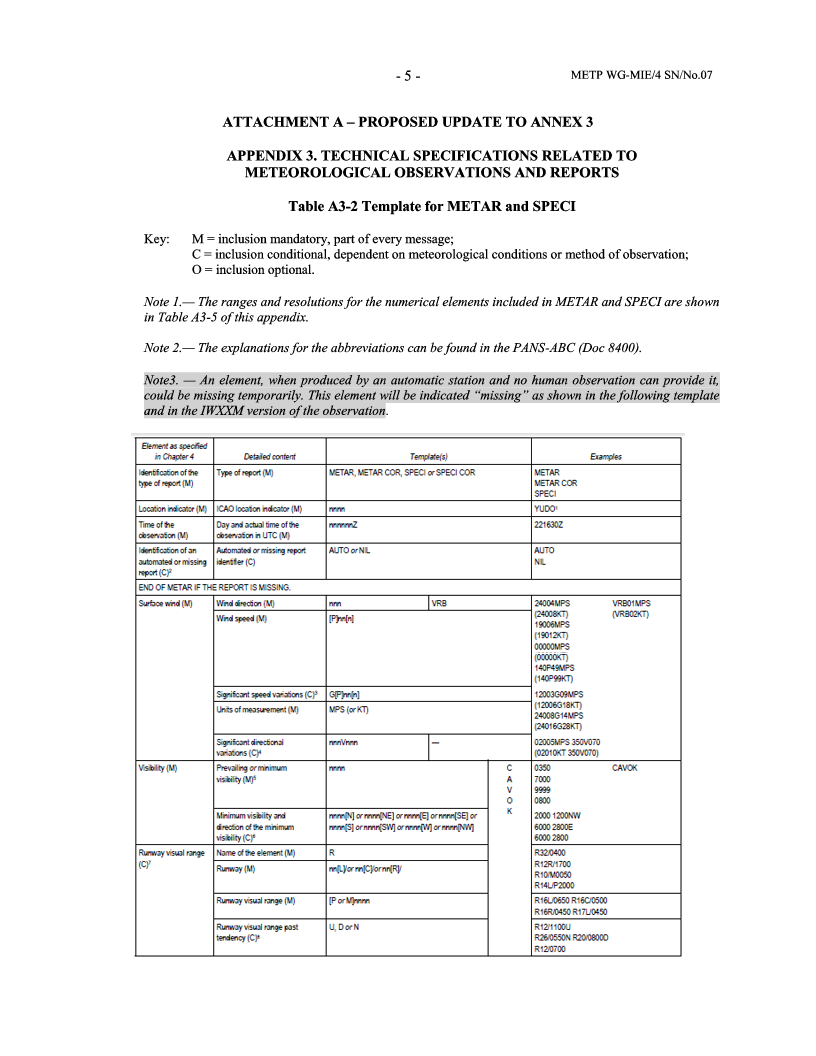 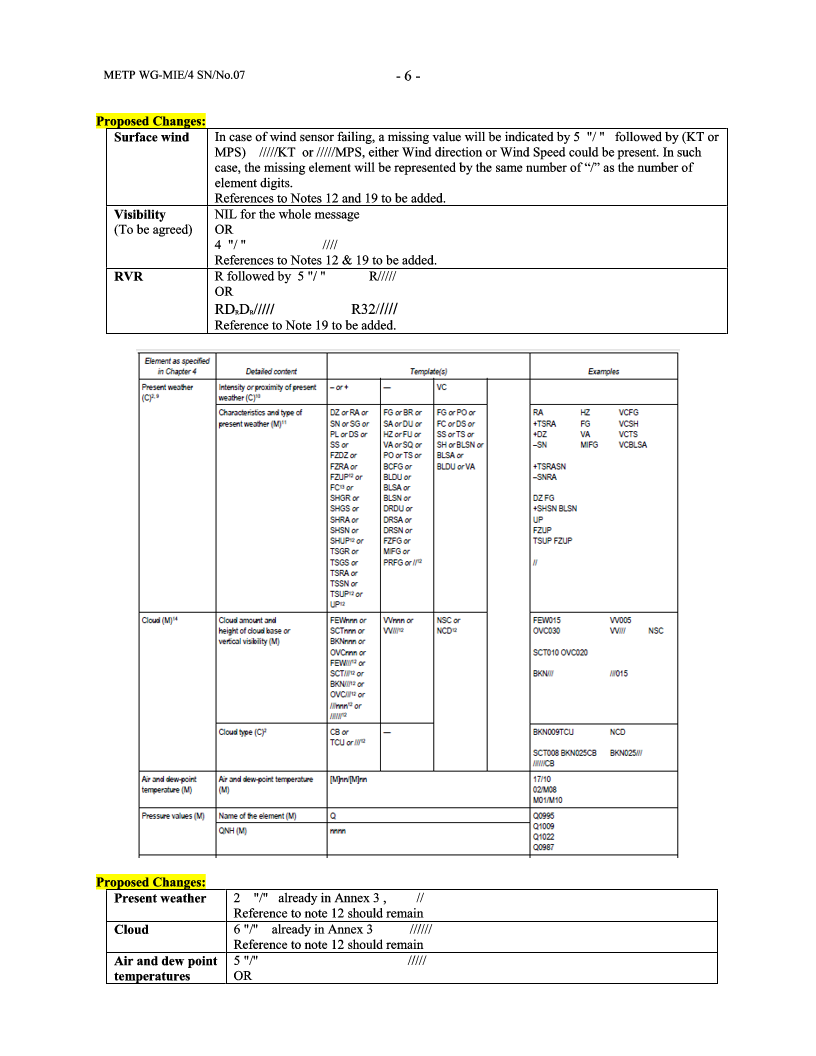 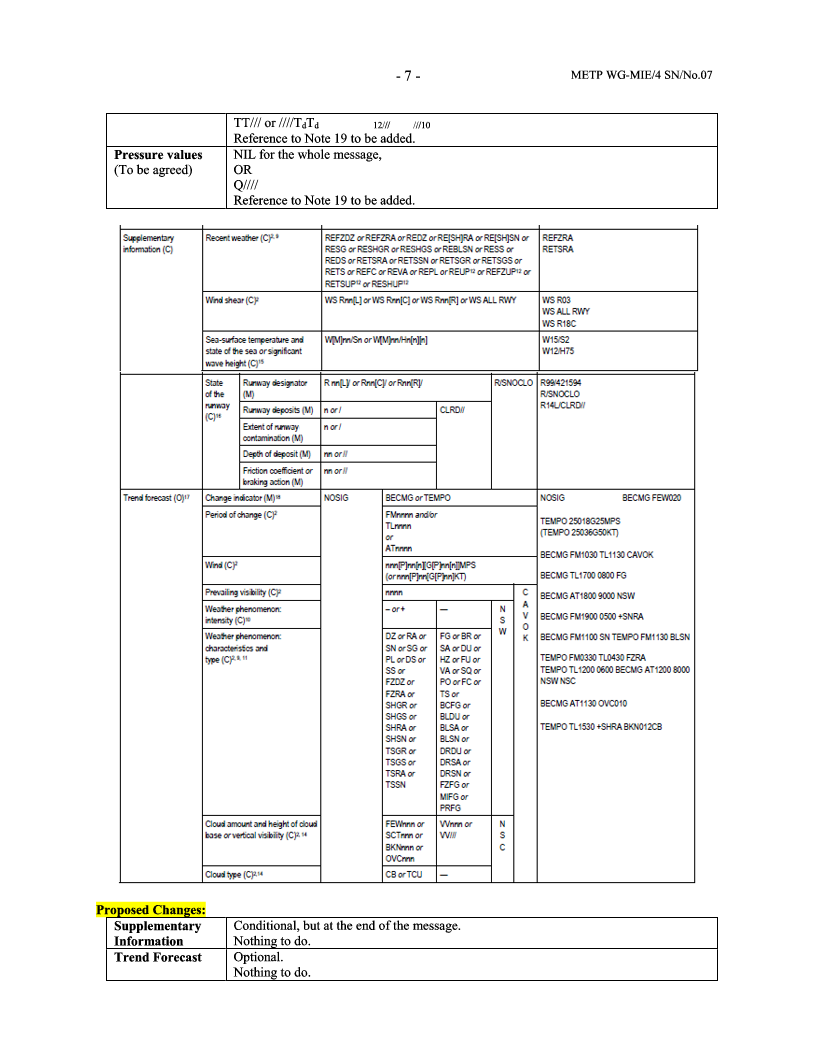 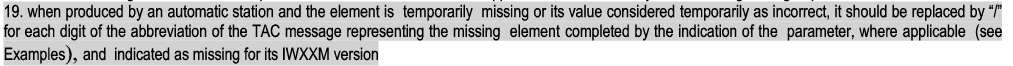 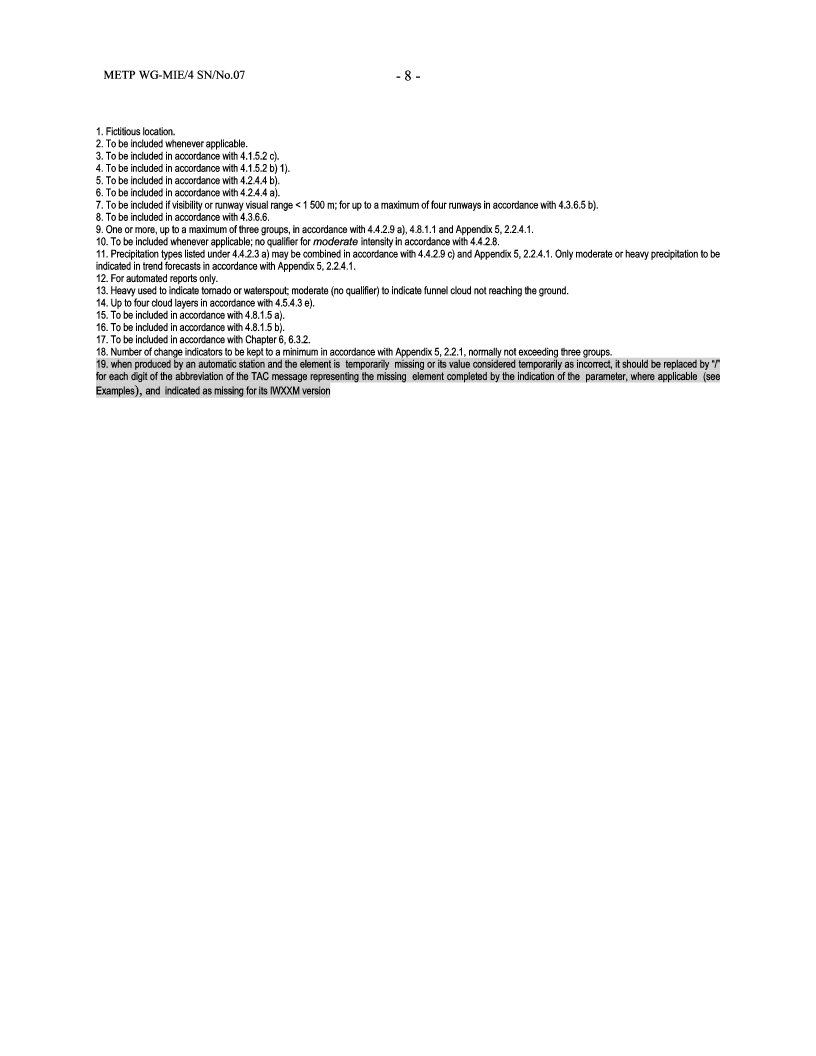 5.	MANUAL ON THE GTS: DATA DESIGNATORS § 2018-5.1(CM-II)/New data designator for space weather (FT2018-2)ADD:in the Manual on the GTS (WMO-No. 386), Attachment II-5 (Data designators T1T2A1A2ii in abbreviated headings).•	T1 T2 = F N for space weather advisories in abbreviated plain language; and•	T1 T2 = L N for space weather advisories in IWXXM GML form.§ 2018-5.2(CM-II)/Global exchange of daily climate data (FT2018-2)ADD:in the Manual on the GTS (WMO-No. 386), Attachment II-5 (Data designators T1T2A1A2ii in abbreviated headings),in the Manual on Codes (WMO-No. 306), Volume I.2, Part C,COMMON CODE TABLE C–13: Data sub-categories of categories defined by entries in BUFRTable A	DATA CATEGORIES	INTERNATIONAL DATA SUB-CATEGORIESBUFR Edition 4, Octet 11 in Section 1 	BUFR Edition 4, Octet 12 (if = 255, it means	other sub-category or undefined)CREX Edition 2, nnn in Group 	CREX Edition 2, mmm in Group AnnnmmmAnnnmmm of Section 1 	of Section 1	Code figure	Name	Code figure	Name (corresponding traditional alphanumeric				codes are in brackets)	0 	Surface data – land	21	Climatological observations (monthly reports of daily 
				climate data)6.	SUMMARY AND CONCLUSION OF PROPOSALS§ 2018-6.1(CM-II)/Summary on amendments since IPET-CM-IImplementation of amendments during the intersessional period1.	Adoption between CBS sessions 2017 (8 November 2017)2.	Fast-track 2017-2 (8 November 2017)3.	Fast-track 2018-1 (2 May 2018)4.	Adoption between CBS sessions 2018 (7 November 2018: waiting for implementation)Note: English documents are available from the links. Some of them are also available in other languages, replacing "en" with "fr", "ru", "es" or "ar" (Item 4), or with "fr", "ru" and "es" (Items 2 and 3) in the links.COMMON CODE TABLES7.	MIGRATION TO TABLE-DRIVEN CODE FORMS§ 2018-7.1(CM-II)/Comparison of number of reports received in TDCF and TAC during January 2018Table 1:	Percentage of required surface observations received in Table Driven Code format (TDCF) and in Traditional Alphanumeric Code (TAC).Table 2:	Percentage of required upper air observations received in Table Driven Code format (TDCF) and in Traditional Alphanumeric Code (TAC).Figure 1:	Comparison of percentage of required surface reports received in TAC (left-pointing arrow) and TDCF (right pointing arrow) in the period 1-15 January 2018. The key is in Table 5.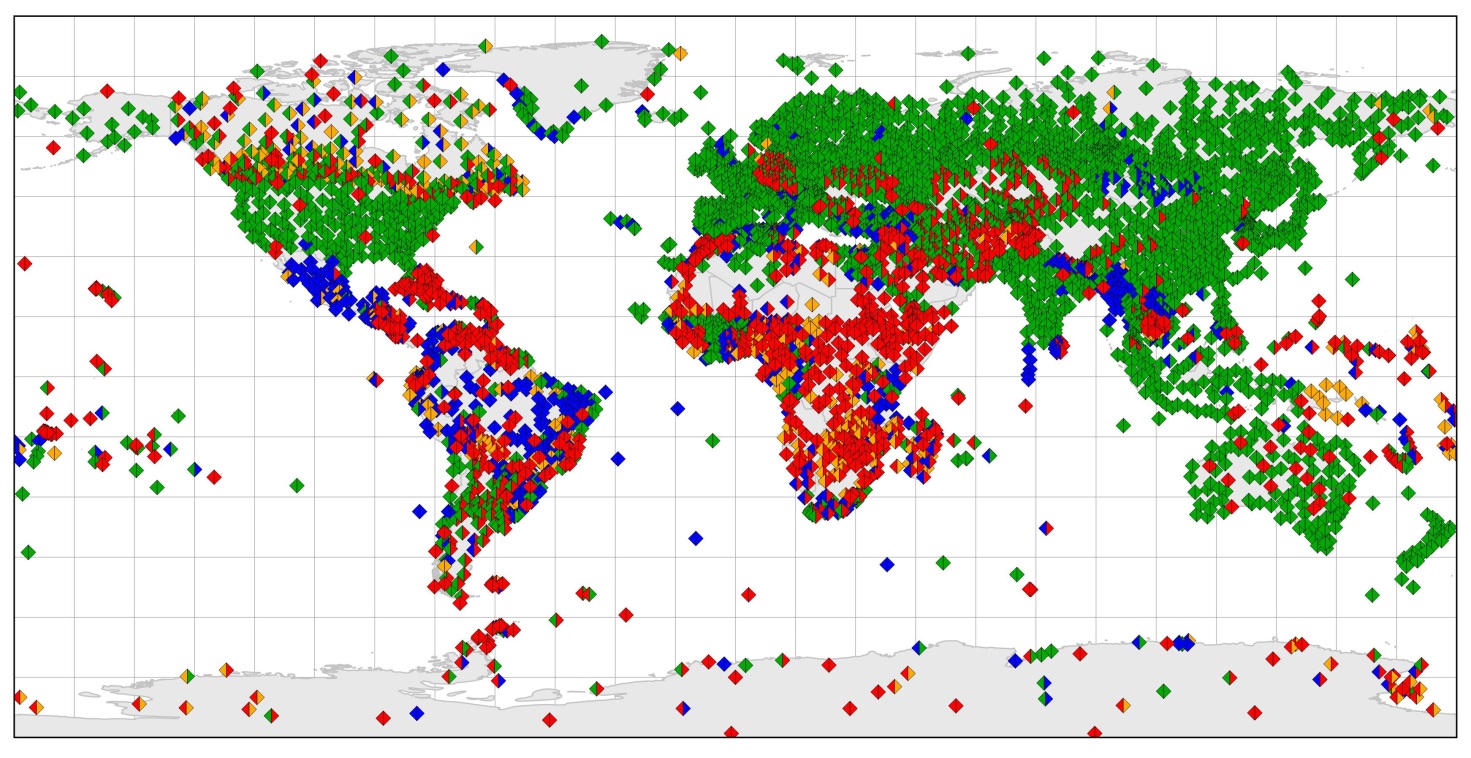 Figure 2:	Comparison of percentage of required upper air reports received in TAC (left-pointing arrow) and TDCF (right pointing arrow) in the period 1-15 January 2018. The key is in Table 5.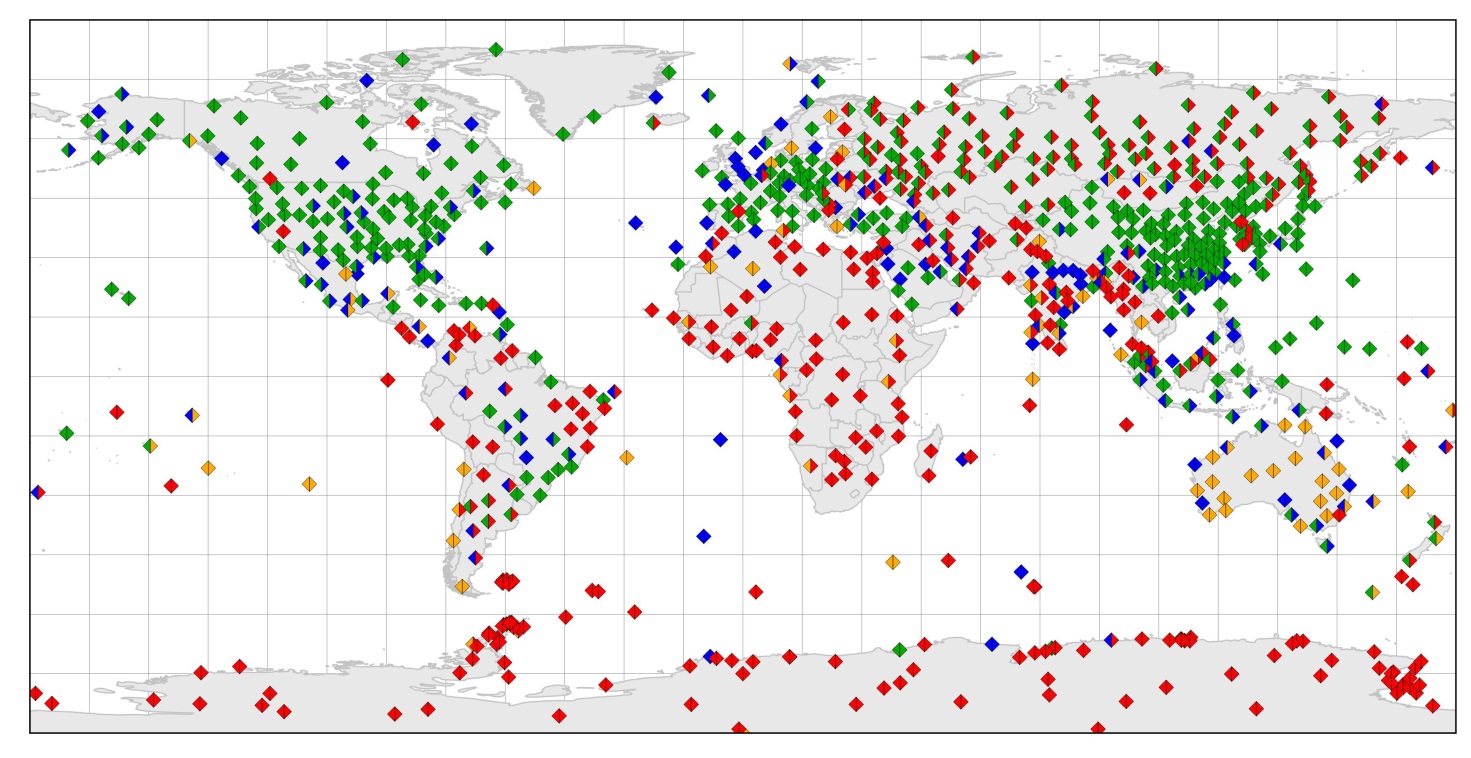 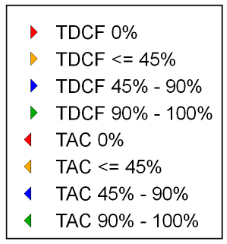                                Table 5: Key for Table 3 and 4§ 2018-7.2.1(CM-II)/Status of migration to TDCF in RA ITDCF migration statusSYNOP messages:a)	Most African countries are in one of two situations: migration is 100% or migration has not started yet.b)	Some countries cannot even transmit their data on the GTS network. This is mainly due to the lack of adequate telecommunication links between the NMHSs and the concentration RTH.c)	Silent country stations: 5Country with Migration 0%:  17+Country with Migration 100%: 20+Morocco, Algeria, Mauritania, Senegal, Mali, Gambia, Guinea-BissauLiberia, Cote d’Ivoire, Ghana, Burkina FasoCameron, Gabon, Equatorial Guinea, Republic of Congo, Democratic Republic of CongoEgypt, Rwanda, Kenya, Tanzania.TEMP messages:a)	The same status is observed for TEMP messages.b)	The BUFR message is generated by the upper air system and contains all parts of the TEMP.c)	In case of Morocco, the conversion from parts of TEMP to BUFR don’t work correctly but luckily Morocco has changed its system this year.d)	Country with Migration 100%:Morocco, Algeria, Niger, South of Africa.Analysis and recommendationsthe problem is more related to the availability of data in the RTHs that can transmit them in the RTH network.No instance oversees the evolution of the migration to TDCF and it is not easy to have information about the migration.§ 2018-7.2.2(CM-II)/Status of migration to TDCF in RA IIRA-II Member activities related to TDCF[Hong Kong, China]Hong Kong started dissemination of dropsonde observation data in BUFR format in October 2017 with GTS headings of IUDC[01-10] VHHH (when available). They also started to disseminate high-resolution radiosonde data in December 2017 with GTS heading IUSC02 VHHH (00 and 12 UTC).[Republic of Korea]Republic of Korea started dissemination of VOS (Voluntary Observing Ships) data in BUFR format in December 2017 with GTS headings of ISSX[01-02] RKSL (manual), ISSX[11-12] RKSL (automatic).[Vietnam]Vietnam started dissemination of TEMP and PILOT data in BUFR format in February 2018 with GTS headings of IUSC01 VNNN (00 and 12 UTC), IUJC01 VNNN (00 UTC).[Kazakhstan]Kazakhstan started SYNOP data in BUFR format in April 2018 with GTS headings of ISID[20, 30, 31] UAST (03, 09, 15, 21 UTC) and ISMD[01, 20, 21] UAST (00, 06, 12, 18 UTC).[Japan]Japan ceased drifting buoy data in the old format with GTS headings of IOB[A-D,I-L]0[1-3] RJTD in April 2018. Japan will start dissemination of high resolution native upper-air data in BUFR format in a few months, replacing BUFR reports converted from TEMP. GTS headings are as follows:[India]India began to disseminate Radio Occultation Sounder of the Atmosphere (ROSA) data in BUFR format in October 2017, with the GTS headings of IUT[A-L]14 DEMS. Republic of Korea started dissemination of Clear Sky Radiance (CSR) data in BUFR format in March 2018 with GTS heading of IURX01 RKSL (hourly).Monitoring and Analysis of Migration StatusMonitoring method:Statistics were collected for the monitoring period (January, April, July and October 1 through 15). Resources were derived from the results of Special MTN Monitoring (SMM) pre-analysis and Integrated WWW Monitoring (IWM) created by WMC Melbourne/RTH Tokyo and from the latest version of the surface and upper-air station list of Regional Basic Synoptic Networks (RBSN) at the time of analysis.In addition to WWW monitoring, the status of TDCF data communication is also monitored based on a catalogue created by GISC Tokyo (available at http://www.wis-jma.go.jp/csv/catalog.csv).Migration progress and status:1)	SYNOP, TEMP and PILOT reportsThe figures below show numerical representations of the progress of stations issuing BUFR-format bulletins equivalent to SYNOP and TEMP reports over the past three years. In the latest monitoring period from April 1 to 15, 2018, RTH Tokyo received (i) at least one surface synoptic observation report (excluding NIL reports) in BUFR format from 75% of RA-II observation stations registered as part of RBSN (TAC format from 94%), and (ii) at least one upper-air sounding report in BUFR format from 54% of registered stations (TAC format from 91%). Twelve BUFR reports equivalent to PILOT reports were received by RTH Tokyo in the monitoring period, while TAC bulletins were received from eight stations.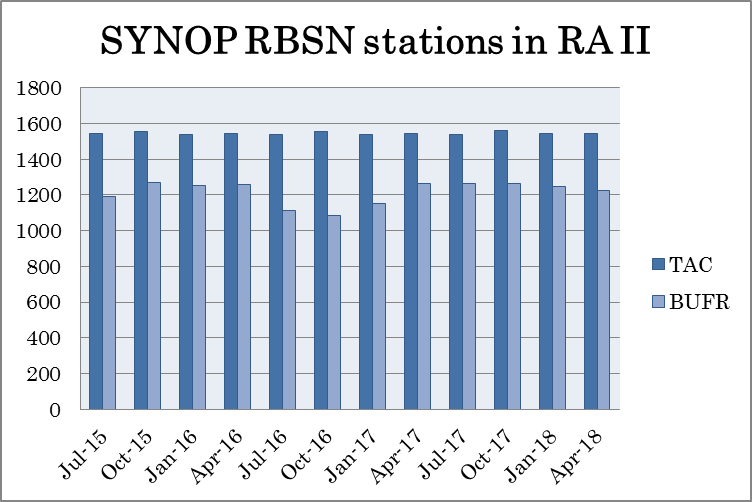 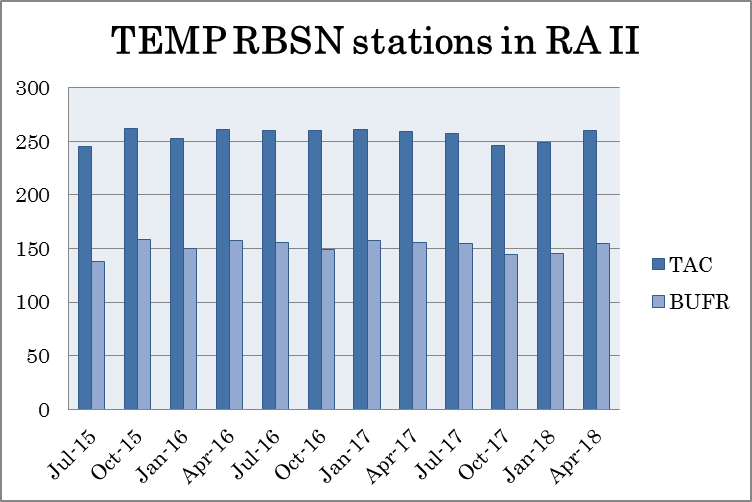 Number of RA-II RBSN stations issuing surface synoptic observation (SYNOP) and upper-air sounding (TEMP) reports in TAC and BUFR format from July 2015 to April 20182)	CLIMAT reportsAs of May 2018, 13 Members out of 35 Members who have Regional Basic Climatological Network (RBCN) stations were reporting CLIMAT data in BUFR format: China; India; Mongolia; Saudi Arabia; Pakistan; Japan; Bangladesh; Hong Kong, China; Macao, China, Republic of Korea, Myanmar, Thailand and Lao PDR.3)	Marine reportsAs of May 2018, India (TESAC), Hong Kong, China (SHIP), Japan (TESAC, TRACKOB, SHIP) and Republic of Korea (TESAC, VOS) were routinely disseminating marine observation data in BUFR format.  Adoption of new templates for TESAC and BATHY is limited.§ 2018-7.2.3(CM-II)/Status of migration to TDCF in RA IIIGISC Brasilia is generating BUFR bulletins for upper-air sounding, CLIMAT, TEMP, PILOT, SYNOP from automatic and manned weather stations as well as provides the same information in TAC bulletins. There is a proposal to report upper-air sounding in BUFR directly from the Air Force upper air network.  The Air Force agrees with this proposal, but a technical solution to implement it was not found yet.DCPC Argentina generates BUFR bulletins for upper-air sounding (TEMP, PILOT), CLIMAT and SYNOP from automatic and manned weather stations as well as provides the same information in TAC bulletins.  Aircraft data are also provided by Argentina in BUFR.Chile do not report TAC bulletins any more. They are reporting BUFR bulletins from surface weather station with originating centre 45 (Santiago - Chile) and from aircraft data with generate centre 56 (ARINC Centre).Colombia (Bogota) is already generate BUFR bulletin from surface weather station, using the originating centre code 54, and inserting them into the GTS through Brasilia. Peru, Ecuador and Venezuela are also start to generates BUFR bulletin.The National Centre in Venezuela last year informed some progress in the creation of BUFR bulletins but they are not producing at the operational level yet.GISC Brasilia and DCPC Buenos Aires still converting TAC bulletins into TDCF for those centres which are not yet able to complete their migration work.Training courses have been provided remotely by Jose Mauro from INMET/Brasilia, in support of other countries.  The last one has been provided to Ecuador.Other migration aspect is the use of BUFR bulletin in Region III. At the moment the information is that only INPE/CPTEC and the Navy besides INMET/Brasilia are capable to use BUFR data internally for generates products or assimilate in modelling.The  Figures 1 and 2 below represents the coverage of the surface data and upper air data in TDCF in April 2018 decoded at CPTEC.   For this year the CPTEC is planning to implement an operational statistic of the data if TCDF, in order to compare with data received in TAC.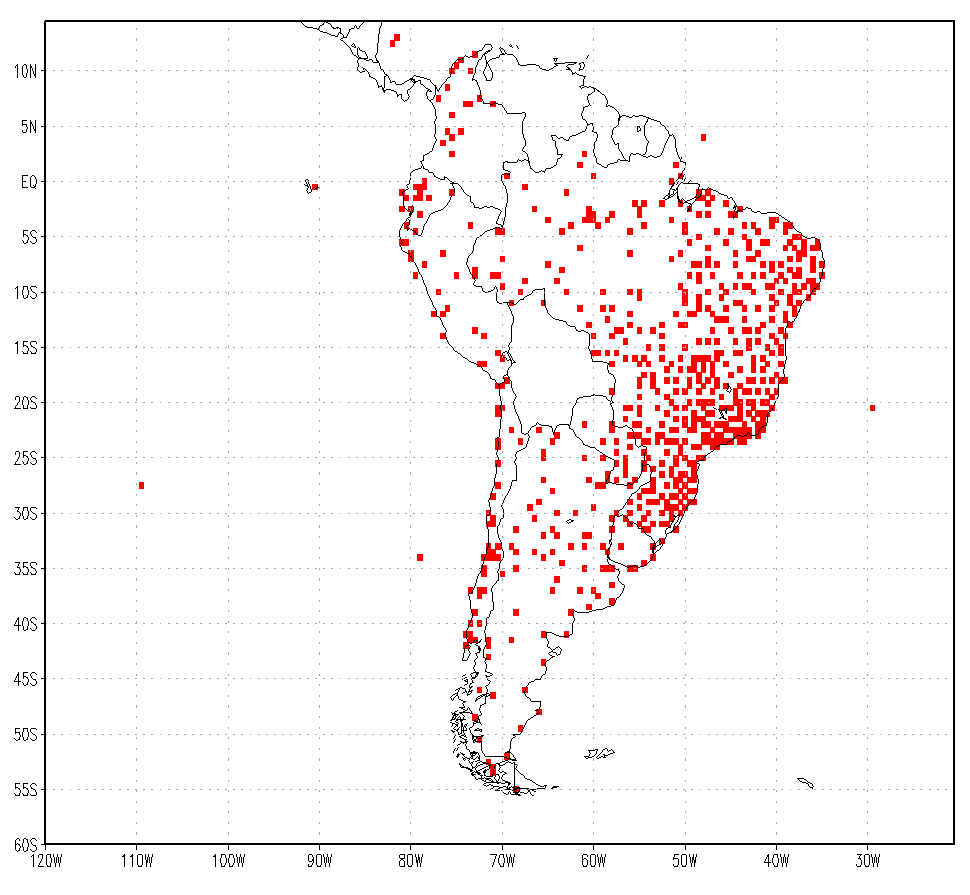 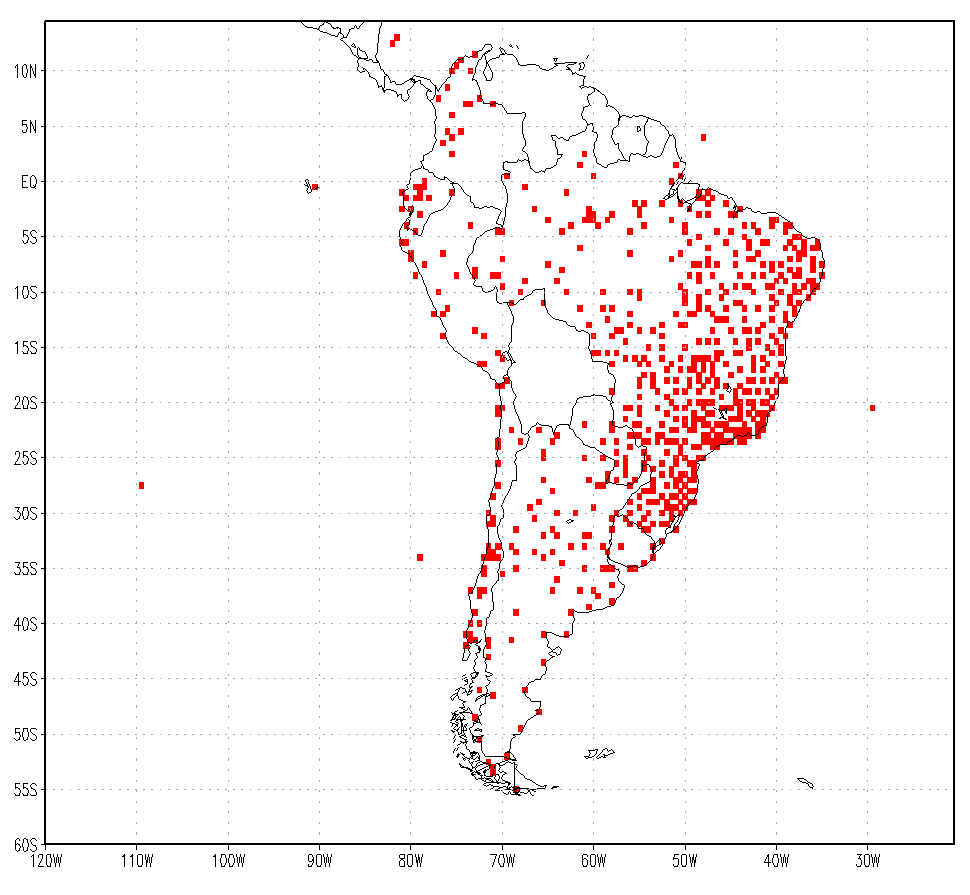 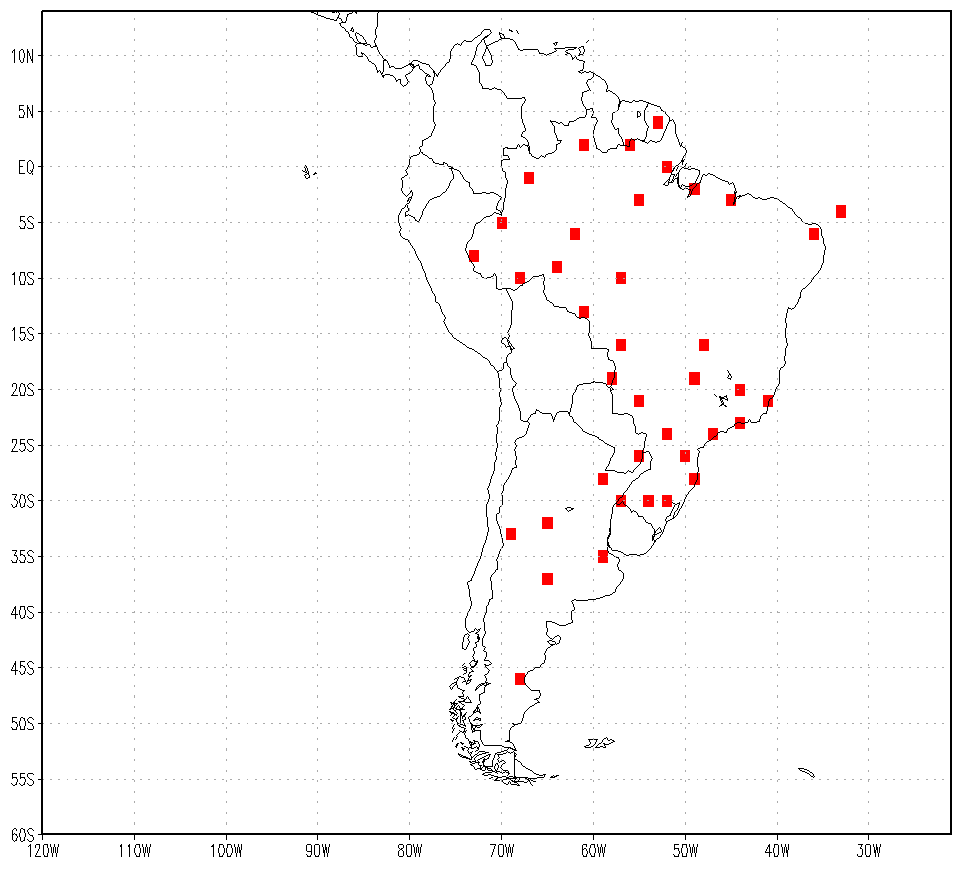 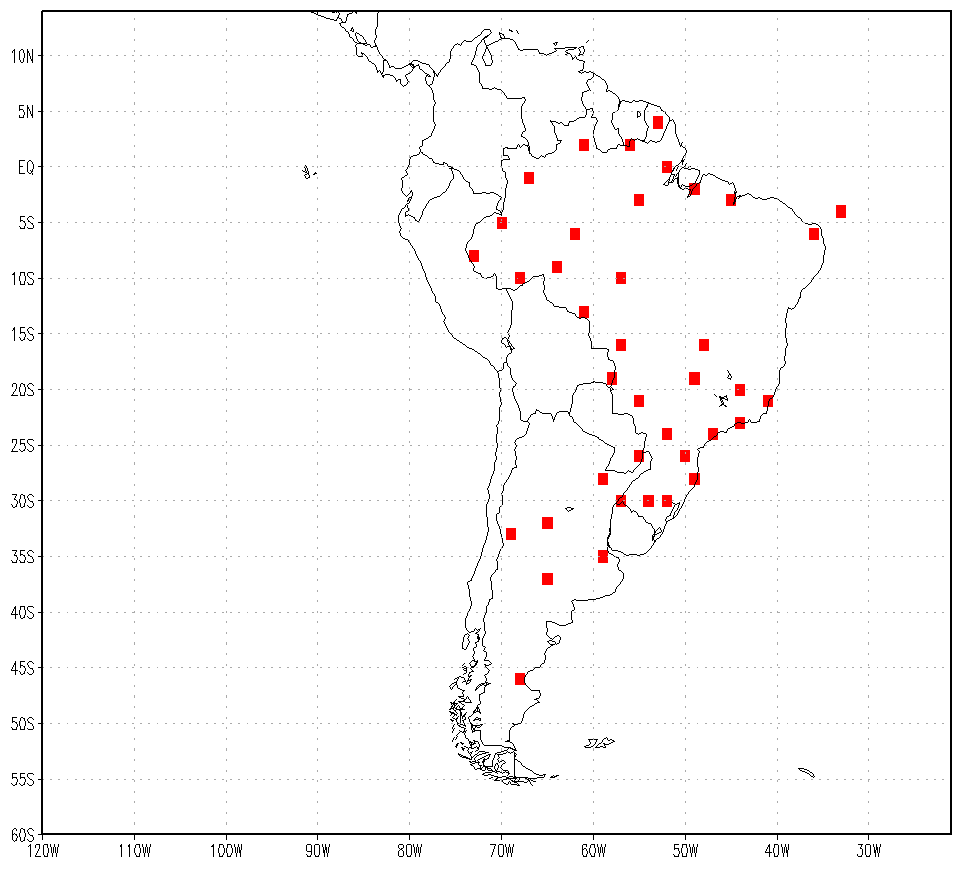 § 2018-7.2.7(CM-II)/Status of migration to TDCF in JCOMMFigure 1: During April 2018 the majority of VOS observations were distributed in parallel in both TAC and BUFR.  Based on receipts at JCOMMOPS during March 2018 100 % of drifting buoys were reporting in BUFR with a small percentage (5%) reporting in both TAC and BUFR. During the same period 31 % of moored buoys reported in BUFR whilst 78 % reported in TACs. Similarly, 54 % of wave buoys reported using BUFR and 71 % using TAC.Figure 1: Format and spatial distribution of VOS observations on the GTS in April 2018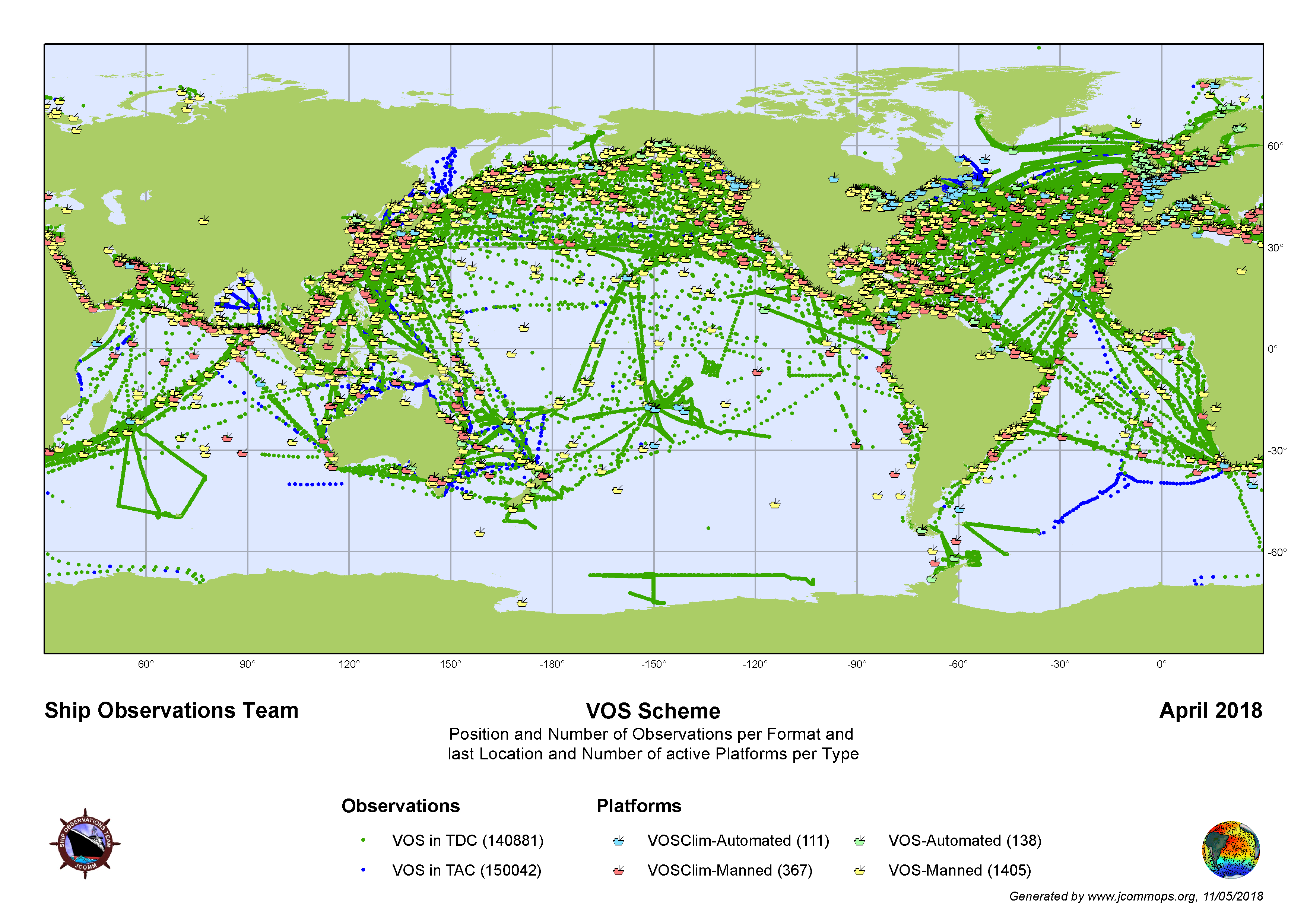 Table 1: BUFR templates/table D sequences in use for marine data.  Migration to BUFR for E-ASAP observations was completed in 2016. The distribution of TAC messages for Argo profiling float observations will cease in July 2018.Table 1: Summary of Table D sequences / BUFR templates in use for marine data8.	ADMINISTRATIVE ISSUES § 2018-8.3(CM-II)/Category of amendmentsThe agreed categories are composed of the factors:Involvement:	Global (1), Regional Association (2), Local (3) or National (4) levelThis is to indicate the maximum range of Members involved in the activity, including international centres within the framework of WMO, which is managed by a Technical Commission, Regional Association, International centre, WMO Member or their collaboration.Such Members should note the amendment and could make technical comments, if any, provided it is not compulsory to use the data produced from the activity (usually it is the case).Production:	Data production by Members as a WMO standard practice (a), data production tasked to specific Members (b) or as a recommended practice (c)This is to indicate Members who are responsible for the data production.In the case (a), Members, who meet the data production criteria of the standard practice, have to carefully review the amendments from the perspective of the impacts and the date of implementation as well as coding aspects (high impact).  Other Members could review the amendments from users perspective or coding aspects.In principle, an appropriate procedure other than fast-track should be pursued for adoption of this type.In the case (b), Members, who are tasked the data production or will produce the data, have to carefully review the amendments from the perspective of the impacts and the date of implementation as well as coding aspects, however, since these Members would have been involved in the planning, serious issues may not be identified (mid to low impact).In the case (c), no Members are requested compulsory data production (legally no impact).Expansion factor: 	Future expansion of the data production, including generalization (+)This is to indicate expectation on the future expansion of the data production and may imply future standard practice, which is currently a recommended practice.This is just for awareness by Members and not critical.  When the expansion is planned, it will result in a change to relevant regulations, framework or something that rule the practice.These factors could be supplemented by some detailed information, such as the name of a technical commission and data production centre, which is optional.Examples are shown below.Category 1a_CBS/Standard: Global and production as a WMO standard practiceThis is applied to amendments for data production, such as a new observation, as a WMO standard practice (high impact).Category 1b_CBS/Japan: Global but production by tasked MembersData production is tasked to specific Members, who would have been involved in the planning (mid to low impact to the tasked Members).Category 1b_EUMETSAT: Global but production by an international centreData will be produced by an international centre for global use.Category 2c_RA II/regional practice: Regional and production as a regional practiceThis is applied to amendments for data production, such as a new observation, in the region, as a regional practice, i.e. no WMO standard practice (legally no impact).Category 3b_Europe/ECMWF: Local and production by an international centreThis is for a new data production, such as a new NWP product by an international NWP centre.  If the proposal is submitted by the data production centre, no risk and no impact in adopting the amendment, provided use of the product is not compulsory for members of the centre (usually this is the case).Category 4b+_Germany/DWD: National and production by the Member but may expand to other Members locally, regionally or globallyThis is a category for domestic data production by a Member but the data production centre may increase.  No impact, since the expansion will result in a change to relevant regulations, framework or something that rule the practice, when the expansion is planned.Category CLR: ClarificationClarification is one of editorial corrections and is made mainly to wording to eliminate ambiguity.  In worst case, this may have an impact to Members' systems and operations that have been established within a broad interpretation to the ambiguity (but, in most cases, no impact).Category EDT: Editorial correctionsEditorial corrections are made mainly for technical terms and typographic errors together with wording.  This should not have an impact to Members' systems and operations (no impact).9.	IPET-CM AND TASK TEAMS10.	COLLABORATION WITH OTHER ORGANIZATIONS AND TECHNICAL BODIES§ 2018-10.2(CM-II)/Exchange on GTS of monthly climate monitoring productsProposed components in the NCMP:– Year– Month– Country– NCMP value with appropriate unitsNCMP1: mean temperature anomaliesNCMP2: percentage rainfall anomalyNCMP 3: standardized precipitation indexNCMP 4: warm daysNCMP 5: cold nightsNCMP 6: extremes of temperatures and precipitation– For NCMP 6, the counts of stations exceeding daily records– Number of stations reporting each element used that month to calculate the NCMP– A flag [0,1] to indicate whether the station data used were homogenized– A flag [0,1] to indicate whether the station data used had undergone QC– Base period (at the time of writing, this was 1981–2010 in all cases)– Version of the software or guidance used to calculate the NCMP[END OF ANNEX TO THE REPORT][NEW PROPOSALS THROUGH PFC]The following lists new amendments proposed through the practice between meetings of IPET-CM.[REVISIONS AND ADDITIONS IN RELATION TO IPET-CM-II]The following lists amendments revised or additionally proposed in relation to the IPET-- for approval.Some amendments editorially corrected may not be shown here, e.g. center to centre, sea surface to sea-surface, dew point to dewpoint.1.	ADD:in Code table 4.2; Product Discipline 0 – Meteorological products, parameter category 19: physical atmospheric properties, Notes:(4)	In astronomy, Sky transparency means the effect on the viewing experience caused by the scattering of light through atmospheric water vapour, aerosols or other constituents. Ideal transparency conditions produce a black night sky conducive to viewing faint astronomical objects, almost like being in outer space. In poor transparency conditions, which may occur even in cloud-free conditions, the deep sky background is grayish (not black), faint details are washed out and contrast is reduced.(5)	Seeing means the steadiness or turbulence of the atmosphere in the context of astronomical observation. Turbulence causes rapid random fluctuations of the optical path through the atmosphere. The twinkling of stars, for example, occurs in poor seeing conditions.[PROPOSALS UNDER VALIDATION]FM 92 GRIB2017-2.2.1(CM-I)/New GRIB2 Code table 4.2 entries [FT2017-2, FT2018-1]<para 6.1>ADD:in GRIB2 Code table 4.2 (FT2017-2), Discipline 0 (Meteorological Products), Category 1 (Moisture)Discipline 10 (Oceanographic Products), Category 1 (Currents)Code tables 4.16/4.244 and PDT4.35 (FT2018-1),Code table 4.16 – Quality value associated with parameter	Code figure	Meaning	0	Confidence index (see Note 2)		1	Quality indicator (see Note 3 and Code table 4.244)	2	Correlation of product with used calibration product (see Note 4)	3	Standard deviation (see Note 5)	4	Random error (see Note 5)	5-191	Reserved	192-254	Reserved for local use 	255	MissingNotes:(1)	When a non-missing value is used from this code table, the original data value is a quality value associated with the parameter defined by octets 10 and 11 of the product definition template.(2)	The original data value is a non-dimensional number from 0 to 1, where 0 indicates no confidence and 1 indicates maximal confidence.(3)	The original data value is defined by Code table 4.244.(4)	The original data value is a non-dimensional number without units.(5)	The original data value is in the same units as the parameter defined by octets 10 and 11 of the product definition template.Code table 4.244 – Quality indicator	Code figure	Meaning		0	No quality information available		1	Failed	2	Passed	3-191	Reserved	192-254	Reserved for local use	255	Missing	Product definition template 4.35 – satellite product with or without associated quality valuesOctet No.	Contents	10	Parameter category (see Code table 4.1)	11	Parameter number (see Code table 4.2)	12	Type of generating process (see Code table 4.3)	13	Observation generating process identifier (defined by originating centres)	14	Quality value associated with parameter (see Code Table 4.16)	15	Number of contributing spectral bands (NB)		16–   Repeat the following 11 octets for each contributing band (nb = 1, NB)	(16+11(nb–1))–(17+11(nb–1))	Satellite series of band nb (code table defined by originating/generating centre)	(18+11(nb–1))–(19+11(nb–1))	Satellite numbers of band nb (code table defined by originating/ generating centre)	(20+11(nb–1))–(21+11(nb–1))	Instrument types of band nb (code table defined by originating/generating centre)(22+11(nb–1))	Scale factor of central wave number of band nb	(23+11(nb–1))–(26+11(nb–1))	Scaled value of central wave number of band nb (units: m–1)Note:	For “satellite series of band nb”, “satellite numbers of band nb” and “instrument types of band nb”, it is recommended to encode the values as per BUFR Code tables 0 02 020, 0 01 007 (Common Code table C–5) and 0 02 019 (Common Code table C–8), respectively.2017-2.2.2(CM-I)/New GRIB2 Code table 4.2 entry [FT2017-2]<para 6.1>ADD:in GRIB2 Code table 4.2,Discipline 0 (Meteorological Products), Category 1 (Moisture)2017-2.2.3(CM-I)/New GRIB2 Code table 4.2 entries [FT2017-2]<para 6.1>ADD:in GRIB2 Code table 4.2,2016-2.2.8(DRMM-IV)/Encoding fields from Limited Area models combining conformal projections and bi-periodic spectral geometry []<para 6.1>Add templates:Grid definition template 3.13  Mercator withGrid definition template 3.23  Polar stereographic withGrid definition template 3.33  Lambert conformalGrid definition template 3.61  pectral MercatorNote: Limited to the range of 0 to 90 degrees.Grid definition template 3.62  pectral polar stereographicGrid definition template 3.63  pectral Lambert conformalData representation template 5.53  pectral  complex packingNotes: (1)	The unpacked subset is a set of values defined in the same way as the full set of values (on a spectrum limited to NS and MS), but on which scaling and packing are not applied. Associated values are stored in octets 6 onwards of Section 7.(2)	The remaining coefficients are multiplied by (n2+m2)P, scaled and packed. The operator associated with this multiplication is derived from the Laplacian operator.(3)	The retrieval formula for a coefficient of wave number n is then: Y = (R + X x 2E ) x10–D x (m2+n2)-P where X is the packed scaled value associated with the coefficient.Data template 7.53  pectral  complex packingAdd entries:in ode table 3.1 – Grid definition template number,in ode table 3.6 – pectral data representation type,in ode table 3.25  ype of bi-Fourier truncation,in ode table 5.0  ata representation template number,in ode table 5.25  ype of bi-Fourier subtruncation,in ode table 5.26 – acking mode for axes2015-2.1.2(DRMM-III) New GRIB2 Regulations and notes to make it clear that forecast times may be negative [ABC2017]<para 6.1>Add a regulation:92.6.3	In product definition templates that refer to a forecast time or offset from reference time, this may be negative to refer to times or intervals that begin before the reference time, if this is applicable.2015-2.2.1/2.2.2(DRMM-III) New parameters in GRIB2 Code table 4.2/New GRIB2 parameters and product definition template for observational satellite data [Withdrawn]<para 6.1>Add entries:In Code table 4.1,Discipline 3 (Space products)	191	MiscellaneousIn Code Table 4.2:Discipline 3 (Space products), category 1 (Quantitative products)	18	Water temperature	KDiscipline 3 (Space products), Category 191 (Miscellaneous)	0	Seconds prior to initial reference time (defined in Section 1)	sAdd a code table:Code table 4.16 – Quality value associated with parameter	Code figure	Meaning	0	Confidence index (see Note 2)	1	Quality indicator (see Note 3 and Code table 4.244)	2	Correlation of product with used calibration product (see Note 4)	3	Standard deviation of product from calibration product (see Note 5)	4-191	Reserved	192-254	Reserved for local use 	255	MissingNotes:(1)	When a non-missing value is used from this code table, the original data value is a quality value associated with the parameter defined by octets 10 and 11 of the product definition template.(2)	The original data value is a non-dimensional number from 0 to 1, where 0 indicates no confidence and 1 indicates maximal confidence.(3)	The original data value is defined by Code table 4.244.(4)	The original data value is a non-dimensional number without units.(5)	The original data value is in the same units as the parameter defined by octets 10 and 11 of the product definition template.Code table 4.244 – Quality indicator	Code figure	Meaning	0	No quality information available	1	Failed	2	Passed	3-191	Reserved	192-254	Reserved for local use	255	MissingAdd a template:Product definition template 4.35 – satellite product with or without associated quality valuesOctet No.	Contents	10	Parameter category (see Code table 4.1)	11	Parameter number (see Code table 4.2)	12	Type of generating process (see Code table 4.3)	13	Observation generating process identifier (defined by originating centres)	14	Quality value associated with parameter (see Code Table 4.16)	15	Number of contributing spectral bands (NB)		16–   Repeat the following 11 octets for each contributing band (nb = 1, NB)(16+11(nb–1))–(17+11(nb–1))	Satellite series of band nb (code table defined by originating/generating centre)(18+11(nb–1))–(19+11(nb–1))	Satellite numbers of band nb (code table defined by originating/generating centre)(20+11(nb–1))–(21+11(nb–1))	Instrument types of band nb (code table defined by originating/generating centre)(22+11(nb–1))	Scale factor of central wave number of band nb(23+11(nb–1))–(26+11(nb–1))	Scaled value of central wave number of band nb (units: m–1)Note:	For “satellite series of band nb”, “satellite numbers of band nb” and “instrument types of band nb”, it is recommended to encode the values as per BUFR Code tables 0 02 020, 0 01 007 (Common Code table C–5) and 0 02 019 (Common Code table C–8), respectively.2014-2.2.2(DRMM-II)/A product definition template for statistics over an ensemble[Validation]<para 6.1>Add a new template: Product definition template 4.62 – Statistics over an ensemble reforecast, at a horizontal level or in a horizontal layer in a continuous or non-continuous time interval	Octet No.	Contents	10	Parameter category (see Code table 4.1)  	11	Parameter number (see Code table 4.2)	12	Type of generating process (see Code table 4.3)	13	Background generating process identifier (defined by originating centre)	14	Forecast generating process identifier (defined by originating centre)	15	Indicator of unit of time range (see Code table 4.4)	16-19	Forecast time in units defined by octet 15 (see Note 1)	20	Type of first fixed surface (see Code table 4.5)	21	Scale factor of first fixed surface	22-25	Scaled value of first fixed surface	26	Type of second fixed surface (see Code table 4.5)	27	Scale factor of second fixed surface	28-31	Scaled value of second fixed surface	32	Type of ensemble forecast (see Code table 4.6)	33	Number of forecasts in ensemble	34	Number of years in the ensemble reforecast period (see Note 2)	35	First year of ensemble reforecast period	36	Last year of ensemble reforecast period	37	Total number of data values possible (or expected) in statistical process over the
 		ensemble reforecast	38-39	Total number of data values missing in statistical process over the ensemble
		reforecast	40	Statistical process used to calculate the processed field over the ensemble reforecast
		(see Code table 4.10)	41-42	Year of model version date (see Note 3)	43	Month of model version date	44	Day of model version date	45	Hour of model version date	46	Minute of model version date	47	Second of model version date	48	Month of end of overall time interval (see Note 5)	49	Day of end of overall time interval	50	Hour of end of overall time interval	51	Minute of end of overall time interval	52	Second of end of overall time interval	53	n - number of time range specifications describing the time intervals used		to calculate the statistically processed field	54-57	Total number of data values missing in statistical process		58-69	Specification of the outermost (or only) time range over which statistical		processing is done	58	Statistical process used to calculate the processed field from the field at		each time increment during the time range (see Code table 4.10)	59	Type of time increment between successive fields used in the statistical		processing (see Code table 4.11)	60	Indicator of unit of time for time range over which statistical processing is		done (see Code table 4.4)	61-64	Length of the time range over which statistical processing is done, in units		defined by the previous octet	65	Indicator of unit of time for the increment between the successive fields		used (see Code table 4.4)	66-69	Time increment between successive fields, in units defined by the previous		octet (see Note 3)		70-nn	These octets are included only if n>1, where nn=69 + 12 x n	70-81	As octets 58 to 69, next innermost step of processing	82-nn	Additional time range specifications, included in accordance with the value		of n. Contents as octets 58 to 69, repeated as necessaryNotes:(1)	The reference time in section 1 and the forecast time together define the beginning of the overall time interval.(2)	Octets 34-40 define a statistical process over both time and ensemble.(3)	This is the date to identify the model version that is used to generate the reforecast.(4)	An increment of zero means that the statistical processing is the result of a continuous (or near continuous) process, not the processing of a number of discrete samples. Examples of such continuous processes are the temperatures measured by analogue maximum and minimum thermometers or thermographs, and the rainfall measured by a rain gauge. The reference and forecast times are successively set to their initial values plus or minus the increment, as defined by the type of time increment (one of octets 59, 71. 83 ...).  For all but the innermost (last) time range, the next inner range is then processed using these reference and forecast times as the initial reference and forecast time.2012-2.2.9(DRC-IV)/GRIB template for 4-D Trajectory grid definition [Withdrawn]
<para 6.1>Validate templates:Grid definition template 3.1010 – 4-D trajectory grid definitionOctet No.	Contents	15	Shape of the Earth (see Code table 3.2)	16	Scale factor of radius of spherical Earth	17–20	Scaled value of radius of spherical Earth	21	Scale factor of major axis of oblate spheroid Earth	22–25	Scaled value of major axis of oblate spheroid Earth	26	Scale factor of minor axis of oblate spheroid Earth	27–30	Scaled value of minor axis of oblate spheroid Earth	31–32	Number of horizontal points in slice (see Note 1)	33–34	Number of vertical points in slice (see Note 1)	35–38	Di – slice horizontal grid length (see Note 2)	39–42	Dj – slice vertical grid length (see Note 2)	43–46	Pi – horizontal location of trajectory point within slice (see Note 3)	47–50	Pj – vertical location of trajectory point within slice (see Note 3)	51	Scanning mode (flags – see Flag table 3.4) (see Note 1)	52–53	NW – Number of way points (see Note 4) 	54–(53+NW×24)	Waypoint descriptions to define 4-D coordinatesWaypoint descriptions:30+(N×24+0–N×24+3)	LaN – latitude of Nth trajectory way point 30+(N×24+4–N×24+7)	LoN – longitude of Nth trajectory way point 30+(N×24+8)	Type of Nth’s trajectory way point surface (see Code table 4.5) (see
		Note 5)30+(N×24+9)	Scale factor of Nth’s trajectory way point surface30+(N×24+10–N×24+13)	Scaled value of Nth’s trajectory way point surface30+(N×24+14)	Indicator of unit of time range (see Code table 4.4)30+(N×24+15–N×24+18)	Waypoint time in units defined by octet N×24+14 (see Note 6)30+(N×24+19–N×24+22)	Number of slices per trajectory segment (see Note 7)30+(N×24+23)	Number of additional leading and trailing slices (see Note 8)Notes:(1)		Horizontal and vertical points in slice indicate orthogonal grid slice perpendicular to point along the trajectory segment. Therefore scanning mode describes scanning within single slice.(2)	Grid lengths are in units of 10–3 m. Trajectory is always positioned in the centre of the slice. (3)	Location of trajectory point within slice is in units of 10–3 m relative from first grid point of this slice.(4)	Type of line for way segments is assumed to be Great Circle.(5)	Each of waypoints can be in different types of surface coordinates. For the purpose of light transition level, point of transition can be repeated in both meters above surface and isobaric level equivalent to height reduction based on QNH valid for FIR at that moment. Waypoint can be also repeated for stopover on the trajectory with same 3-D coordinates but different waypoint time. First point of transition level or stopover description can have MISSING slices in this case. (6)	Waypoint time is relative to reference time of data defined in Section 1.(7)	Slices are defined as perpendicular planes which are equidistantly spaced along the trajectory segment. First slice is always located in first point of trajectory segment and last slice in last point of trajectory segment. Therefore minimum number of slices is 2, unless set to MISSING (for last point of trajectory or for transition level repeated point). Figure 3: Example of trajectory segment with 5 slices (circles represent trajectory waypoints)(8)	Number of leading slices is same as number of trailing slices, and represents additional slices outside the trajectory segment but within its direction using same equidistant spacing as for corresponding trajectory segment itself.Figure 4: Example of trajectory segment with 5 slices and 1 leading and trailing slice (circles represent trajectory waypoints)(9)	A scaled value of radius of spherical Earth, or major or minor axis of oblate spheroid Earth, is derived by applying the appropriate scale factor to the value expressed in metres.Product definition template 4.1010 – 4-D trajectory Octet No.	Contents	10	Parameter category (see Code table 4.1)	11	Parameter number (see Code table 4.2)	12	Type of generating process (see Code table 4.3)	13	Background generating process identifier (defined by originating centre)	14	Analysis or forecast generating process identifier (defined by originating centre)	15–16	Hours of observational data cutoff after reference time (see Note)	17	Minutes of observational data cutoff after reference timeNote: Hours greater than 65534 will be coded as 65534.Product definition template 4.1011 – 4-D trajectory ensemble forecast, control and perturbedOctet No.	Contents	10	Parameter category (see Code table 4.1)	11	Parameter number (see Code table 4.2)	12	Type of generating process (see Code table 4.3)	13	Background generating process identifier (defined by originating Centre)	14	Forecast generating process identifier (defined by originating Centre)	15–16	Hours after reference time of data cutoff (see Note)	17	Minutes after reference time of data cutoff	18	Type of ensemble forecast (see Code table 4.6)	19	Perturbation number	20	Number of forecasts in ensembleNote: Hours greater than 65534 will be coded as 65534.Product definition template 4.1015 – 4-D trajectory probability forecasts Octet No.	Contents	10	Parameter category (see Code table 4.1)	11	Parameter number (see Code table 4.2)	12	Type of generating process (see Code table 4.3)	13	Background generating process identifier (defined by originating centre)	14	Forecast generating process identifier (defined by originating centre)	15–16	Hours after reference time of data cutoff (see Note)	17	Minutes after reference time of data cutoff	18	Forecast probability number	19	Total number of forecast probabilities	20	Probability type (see Code table 4.9)	21	Scale factor of lower limit	22–25	Scaled value of lower limit	26	Scale factor of upper limit	27–30	Scaled value of upper limitNote: Hours greater than 65534 will be coded as 65534.FM 94 BUFR/FM 95 CREX2017-2.4.1(CM-I)/New BUFR entries for GPM precipitation data [FT2017-2]<para 6.1>ADD:in BUFR Table D,in BUFR/CREX Code table 0 13 040 (Surface flag),10              Standing water11              SnowAMEND:in BUFR/CREX Flag table 0 02 186 (Capability to detect precipitation phenomena),	24	Convective precipitationADD:in Common Code table C-13 under data category 12,	13	Precipitation2017-2.4.2(CM-I)/New BUFR entries for radiosonde descent data [FT2017-2, Superseded]<para 6.1>ADD:in BUFR Table D (Validation),in Common Code table C-13 (FT2017-2),COMMON CODE TABLE C–13:	Data sub-categories of categories defined by entries in BUFR Table A	DATA CATEGORIES	INTERNATIONAL DATA SUB-CATEGORIESBUFR Edition 4, Octet 11 in Section 1	BUFR Edition 4, Octet 12 (if = 255, it means		other sub-category or undefined)CREX Edition 2, nnn in Group	CREX Edition 2, mmm in Group Annnmmm
Annnmmm of Section 1	of Section 1	Code figure	Name	Code figure	Name (corresponding traditional alphanumeric
				codes are in brackets)	2	Vertical soundings (other	14	Upper-level temperature/humidity/wind reports from		than satellite)		descent radiosondes originally launched from 				fixed-land stations			15	Upper-level temperature/humidity/wind reports from				descent radiosondes originally launched from ships			16	Upper-level temperature/humidity/wind reports from				descent radiosondes originally launched from 				mobile land stations2017-2.4.3(CM-I)/New BUFR entries for FY-3 VASS Products [FT2017-2, FT2018-1] 
<para 6.1>ADD:in Common Code table C-13 (FT2017-2), COMMON CODE TABLE C–13:	Data sub-categories of categories defined by entries in BUFR Table ADATA CATEGORIES	INTERNATIONAL DATA SUB-CATEGORIESBUFR Edition 4, Octet 11 in Section 1	BUFR Edition 4, Octet 12 (if = 255, it means		other sub-category or undefined)CREX Edition 2, nnn in Group	CREX Edition 2, mmm in Group Annnmmm
Annnmmm of Section 1	of Section 1	Code figure	Name	Code figure	Name (corresponding traditional alphanumeric
				codes are in brackets)	3	Vertical soundings	8	VASS (Vertical atmospheric sounding system)		(satellite)		in BUFR Table D (FT2018-1),in BUFR/CREX Table B (FT2018-1),in Code table 0 13 040 (FT2017-2),0 13 040Surface flag		_________________*Inland water includes river, lake, wetland and swamp.AMEND:the element names in BUFR/CREX Table B (FT2017-2),2017-2.4.4(CM-I)/BUFR template for surface observations from n-minute period [Superseded]<para 6.1>ADD:TM307092 - BUFR template for surface observations from n-minute periodWIGOS Station Identifiers shall be used for n-minute period observations.The time identification refers to the end of the n-minute period.The height above local ground 0 07 032 referring to ground temperature shall be considered as a variable. After a snowfall, the sensor is placed at the top of the snow layer and the changed value of 0 07 032 shall indicate this procedure (total snow depth is reported in 0 13 013).2017-2.4.5(CM-I)/New BUFR sequence for describing satellites contributing to an observed geophysical quantity [Validation]<para 6.1>ADD:in BUFR Table D,2017-2.5.1(CM-I)/New Common Code table C-12 entries for CIMSS [FT2017-2] 
<para 6.1>ADD:in Common Code table C-12 under the originating centre #176 (=CIMSS),	20	Honolulu (United States)	21	Gilmore Creek (United States)	22	Madison (United States)	23	Miami (United States)	24	Mayaguez (Puerto Rico)	25	Monterey (United States)	26	Guam	27	Corvallis (United States)	28	Hampton (United States)	29	New York City (United States)2017-2.5.2(CM-I)/New Common Code table entries for Spire Global, Inc. [FT2017-2] 
<para 6.1>Add:in Common Code tables C-1 and C-11,	178	Spire Global, Inc.in Common Code table C-5,	269	Spire Lemur 3U CubeSatin Common Code table C-8,2017-2.5.3(CM-I)/New entries in Common Code tables C-5 and C-8 by India [FT2017-2]<para 6.1>ADD:in Common Code table C-5,		Code figure for	Code figure for	Code figure for	BUFR	GRIB	I6I6I6 	(Code table 0 01 007)	 Edition 2	473	473	473	INSAT 3DR	474	474	474	INSAT 3DS	855	855	855	Combination of INSAT 3D and INSAT 3DRin Common Code table C-8,	Code	Agency	Type	Instrument short name	Instrument long name	289	ISRO	Optical imager	IMG	Imager2017-2.5.4(CM-I)/Common Code table for master table version numbers of GRIB, BUFR and CREX [ABC2018]<para 6.1>AMEND:Octet 10 of Section 1 in Specifications of Octet Contents of FM 92 GRIB to	10	GRIB master table version number (see Common Code table C–0 and Note 1)Octet 14 of Section 1 in Specifications of Octet Contents of FM 94 BUFR to	14	BUFR master table version number (see Common Code table C–0 and Note 2)vv and bb in Group No. 1 of Section 1 in Specifications of Sections of FM 95 CREX to	vv:	CREX master table version number (see Common Code table C–0)	bb:	BUFR master table version number used (see Common Code table C–0)Notes 2 and 3 to Class 00 of BUFR/CREX Table B to(2)	BUFR master table version numbers are described in Common Code table C–0 and Note 2 to Section 1 of BUFR regulations.(3)	CREX master table version numbers are described in Common Code table C–0.DELETE:Note 5 to Section 1 of Specifications of Octet Contents of FM 94 BUFR, Note 3 to Specifications of Sections of FM 95 CREX.ADD:a note to GRIB Code table 1.0,Note: This code table is deprecated. See Common Code table C–0 instead.Common Code table C–0,COMMON CODE TABLE C–0: GRIB, BUFR and CREX master table version numberOctet 10 in Section 1 of GRIB Edition 2Octet 14 in Section 1 of BUFR Edition 4vv and bb in Group No. 1 in Section 1 of CREX Edition 2COMMON CODE TABLE C–0: GRIB, BUFR and CREX master table version number		Version number		GRIB	BUFR	CREX	Effective date		0	0	0	Experimental			1		1 November 1988			2		1 November 1993			3		2 November 1994			4		8 November 1995			5		6 November 1996			6		5 November 1997			7		4 November 1998			8	1	3 May 2000			9		8 November 2000		1	10	2	7 November 2001		2	11	3	5 November 2003		3	12	4	2 November 2005		4	13	5	7 November 2007		5	14	6	4 November 2009		6	15	7	15 September 2010		7	16	16	4 May 2011		8	17	17	2 November 2011		9	18	18	2 May 2012		10	19	19	7 November 2012		11	20	20	8 May 2013		12	21	21	14 November 2013		13	22	22	7 May 2014		14	23	23	5 November 2014		15	24	24	6 May 2015		16	25	25	11 November 2015		17	26	26	4 May 2016		18	27	27	2 November 2016		19	28	28	3 May 2017		20	29	29	Pre-operational to be implemented by next 					amendmentNotes:(1)	Introduction of Common Code table C–0 is a legal initiative. WMO Members and other TDCF users could practically deal with the version numbers the same as before until their software becomes capable of referring to the common code table.(2)	CREX master table version numbers 8–15 are not used.(3)	In the case of BUFR and CREX, these version numbers apply to the master table 0.2017-2.5.5(CM-I)/New entries to Common Code table C-3/BUFR Table 0 22 067 for Argo floats [FT2017-2]<para 6.1>ADD:in Common Code table C-3 (Instrument make and type for water temperature profile measurement with fall rate equation coefficients), Code figure for IxIxIx	Code figure for BUFR (Code table 0 22 067)	Meaning					Instrument make and type	Equation coefficients							a	b	835	835	PROVOR IV		Not applicable	836	836	PROVOR III		Not applicable	870	870	HM2000		Not applicable	871	871	COPEX		Not applicable	872	872	S2X		Not applicable2017-2.5.6(CM-I)/New Common Code table entries in C-5 and C-8 for FY-4A [FT2017-2]<para 6.1>ADD:in Common Code table C-5,	530		FY-4Ain Common Code table C-8,	Code	Agency	Type	Instrument short name	Instrument long name	961	CMA	Imaging multi-spectral	AGRI	Advanced Geosynchronous Radiation Imager
			radiometer				962	CMA	Atmospheric temperature	GIIRS	Geosynchronous Interferometric Infrared Sounder				and humidity sounder	963	CMA	High-resolution optical	LMI	Lightning Mapping Imager				imager	964	CMA	Space environment	SEP	Space Environment Packagein BUFR/CREX Code table 0 02 020,	383	FY-42017-2.5.7(CM-I)/New entry in Common Code table C-5 to include satellite identifier for Sentinel 3B [FT2017-2]<para 6.1>ADD:in Common Code table C-5,Code figure		65	Sentinel 3B2017-3.1.1(CM-I)/Regulations for radiosonde descent data [Withdrawn]<para 6.1>ADD:new notes under B/C 25 Regulations,(6)	If the radiosonde and sounding system are capable to report data during the descent of the radiosonde, sequence <3 09 056> shall be used for reporting radiosonde descent data as outlined in Annex III. new Annex III to B/C 25 Regulation,ANNEX III TO B/C25 – RegulationsTM 309056 – BUFR template for P, T, U and wind vertical profiles suitable for radiosonde descent dataThis BUFR template for P, T, U and wind profiles further expands as follows:Regulations:Regulations B/C25.1 shall apply with following amendments:Bufr edition 4 is requiredThe international data sub-category shall be included at all observation times as follows:
	= 014 for radiosonde descent data,
	= 015 for radiosonde descent data from ships,
	= 016 for radiosonde descent data from mobile stations. Regulations B/C25.3 shall applyRegulations B/C25.7 to B/C25.9, inclusive, shall apply.Notes:If a parachute is used, the descriptor <0 02 016> ‘Radiosonde configuration’ in sequence <3 01 128> shall be encoded with bit no. 3 set to 1. 2017-3.1.2(CM-I)/Regulations for reporting SHIP data in TDCF (B/C10) [ABC2018] 
<para 6.1>AMEND:B/C10.2.2.2,B/C10.2.2.2	Direction and speed of motion of moving observing platform may be included as missing values in reports from ships that have not been directly recruited and instrumented by an NMHS, except when reporting from an area for which the ship report collecting centre, in order to meet a requirement of a search and rescue centre, has requested inclusion of direction and speed of ship motion as a routine procedure. [12.3.1.2(b)]2017-3.1.3(CM-I)/Implementation of the Decision 15 of EC-69 regarding the International Exchange of Snow Data [ABC2018]<para 6.1>AMEND:in B/C Regulations,B/C1.8	State of ground, snow depth, ground minimum temperature 
<3 02 037>B/C1.8.1	State of ground (with or without snow) – Code table 0 20 062 	State of ground without snow or with snow shall be reported using Code table 0 20 062. The synoptic hour at which this datum shall be reported is determined by regional decision.  In addition to the synoptic hour, this datum should be reported at other synoptic hours, i.e. four times a day.B/C1.8.2	Total snow depth	Total snow depth (0 13 013) shall be reported in metres (with precision in hundredths of a metre). The synoptic hour at which this datum is determined by regional decision.  In addition to the synoptic hour, this datum should be reported at other synoptic hours, i.e. four times a day.2016-3.2.7(DRMM-IV)/Additional bio-geochemical sequences for data from Argo profiling floats [Validation, FT2017-2]<para 6.1>Add entries:in BUFR/CREX Table B,Class 13 – Hydrographic and hydrological elementsClass 41 – Marine bio-geochemical datain BUFR Table D,Sequence 3-06-044 for chlorophyll-A profile dataCode depth related descriptors as missing as water pressure is used as the vertical axisChlorophyll-A specified in range 0 to 65.535 mg m-3 with a resolution of 0.001 mg m-3.Sequence 3-06-045 for dissolved nitrate profile dataCode depth related descriptors as missing as water pressure is used as the vertical axis.Sequence 3-06-046 for pH profile dataCode depth related descriptors as missing as water pressure is used as the vertical axis.Sequence 3-06-047 for backscattering profile dataCode depth related descriptors as missing as water pressure is used as the vertical axis.in BUFR/CREX code tables,0 02 149Type of data buoy0 08 080Qualifier for GTSPP Quality Flag0 22 067 (FT2017-2)Instrument type for water temperature/salinity profile measurementAdd a code table:0 13 161pH scale2016-3.2.10(DRMM-IV)/Revised note for encoding geographic coordinates in BUFR and new element descriptors for encoding coordinate reference systems and fixed reference mean sea level [ABC2017, FT2016-2]<para 6.1>Add a note [ABC2017]:to Representation form of BUFR,(10)	Position can only be unambiguously interpreted if the coordinate reference system and, if required, fixed reference mean sea level, to which it is attributed, is known. If these are not specified it is assumed that the position shall be interpreted with respect to WGS84 geodetic system and Earth Geodetic Model EGM96.2014-3.2.7(DRMM-II)/BUFR template for n-minute AWS data (3 07 092) <combined with 2013-3.2.1(DRMM-I)> [Superseded]<para 6.1>Add new entries:BUFR Table D --- Check availability of element descriptorsBUFR/CREX Table B --- Check availability of element descriptorsCode tables --- Check availability of code tables0 03 001  Surface station type	Code figure 	0	Land station (synoptic network)	1	Shallow water station (fixed to sea/lake floor)	2	Ship	3	Rig/platform	4	Moored buoy	5	Drifting buoy (or drifter)	6	Ice buoy	7	Land station (local network)	8	Land vehicle	9	Autonomous marine vehicle	10-14	Reserved	15	Missing valueNotes:(1)	The last three categories are for possible future use.(2)	"Land station (local network)" distinguishes "non-synoptic" stations these aren't currently distributed on the GTS but might be stored in BUFR in the future.(3)	There could be separate tables for marine and land stations but there are marginal cases (shallow water fixed stations in the southern North Sea and some rigs reporting in SYNOP code).0 03 002   Generic type of humidity instrument	Code figure	0	Psychrometer [too generic]	1	Capacitive sensor (unheated)	2	Capacitive sensor (heated)	3	Resistive sensor [too generic]	4	Ordinary human hair	5	Rolled hair	6	Goldbeater’s skin	7	Chilled mirror hygrometer	8	Dew cell	9	Optical absorption sensor	10-14	Reserved	15	Missing value0 03 003  Configuration of Sensors [already full]	Code figure	0	Solar radiation shield or screen (double v section louvers)	1	No solar radiation shield or screen	2	Solar radiation shield or screen (single v section louvers)	3	Solar radiation shield or screen (overlapping louvers)	4	Solar radiation shield or screen (non-overlapping louvers)	5	Solar radiation shield or screen (not louvered)  	6	Integrated e.g. chilled mirror	7	Missing value0 03 004 Type of Shield or Screen [entries need to be checked]	Code figure	0	Within Stevenson screen (wooden)	1	Within Stevenson screen (plastic)	2	Within marine Stevenson screen (wooden)	3	Within marine Stevenson screen (plastic)	4	Within cylindrical section plate shield (metal)	5	Within cylindrical section plate shield (wooden)	6	Within cylindrical section plate shield (plastic)	7	Within concentric tube (metal)	8	Within concentric tube (wooden)	9	Within concentric tube (plastic)	10	Within rectangular section shield (metal)	11	Within rectangular section shield (wooden)	12	Within rectangular section shield (plastic)	13	Within rectangular section shield (metal)	14	Within square section shield (wooden)	15	Within square section shield (plastic)	16	Within square section shield (metal)	17	Within triangular section shield (wooden)	18	Within triangular section shield (plastic)	19	Within triangular section shield (metal)	20	Within open covered lean-to (reed/grass/leaf)	21	Within open covered inverted v roof (reed/grass/leaf)	22-29	Reserved	30	Not Applicable, e.g. chilled mirror manufacturers enclosure	31	Missing value0 03 008 Artificially Ventilated Screen or Shield	Code figure	0	Natural ventilation in use	1	Artificial aspiration in use: constant flow at time of reading	2	Artificial aspiration in use: variable flow at time of reading	3 -6	Reserved	7	Missing valueAdd a template:BUFR template for surface observations from n-minute periodTM 307092Notes: (1)	0 01 101 (WMO Member State identifier) and 0 01 102 (National AWS number) shall be used to identify a station within the national numbering system that is completely independent of the WMO international numbering system. The WMO international identification 0 01 001 (WMO block number) and 0 01 002 (WMO station number) shall be reported if available for the particular station.(2)	The time identification refers to the end of the n-minute period.(3)	Duration of precipitation (in minutes) represents number of minutes in which any precipitation was registered. (4)	Best estimate of standard deviation is counted out of a set of samples (signal measurements) recorded within the period specified; it should be reported as a missing value, if the measurements of the relevant element are not available from a part of the period specified by 0 04 025.  (5)	If reporting nominal values is required, the template shall be supplemented with 3 07 093.(6)	The height above local ground 0 07 032 referring to ground temperature shall be considered as a variable. After a snowfall, the sensor is placed at the top of the snow layer and the changed value of 0 07 032 shall indicate this procedure (total snow depth is reported in 0 13 013).2014-3.2.9(DRMM-II)/Proposed BUFR sequence for reporting observations from offshore platforms [FT2017-2]<para 6.1>Add new entries:BUFR/CREX Table BBUFR Table DAdd new code tables:0 02 008Type of offshore platform2013-3.2.4(DRMM-I)/Satellite-derived winds in BUFR [FT2017-2]<para 6.1>Add an entry:Add new entries to Table B:Add new entries to 0-02-164               3		Stereo matchingAdd new entries to 0-08-086               10		Level of best fitAdd new entries to 0-20-056               5		Supercooled Liquid WaterAdd new entries to 0-20-01243		Clear44		Liquid water45		Supercooled liquid water46		Mixed phase47		Optically thick ice48		Optically thin ice49		Multilayered ice0-02-161 Wind processing method0-02-162  Extended height assignment method0-33-066 AMV quality flagNumberParameterUnits98Correlation coefficient between MPE rain-rates for the co-located IR data and the microwave data rain-ratesNumeric99Standard deviation between MPE rain-rates for the co-located IR data and the microwave data rain-rateskg m–2 s-1NumberParameterUnits30Measurement costNumeric31Upper layer cloud optical depthNumeric32Upper layer cloud top pressurePa33Upper layer cloud effective radiusm34Error in upper layer cloud optical depthNumeric35Error in upper layer cloud top pressurePa36Error in upper layer cloud effective radiusm37Lower layer cloud optical depthNumeric38Lower layer cloud top pressurePa39Error in lower layer cloud optical depthNumeric40Error in lower layer cloud top pressurePaCode FigureMeaning111Single Layer Water Cloud112Single Layer Ice CloudNumberParameterUnits0Lightning strike densitym–2 s–11Lightning potential index (LPI) (see Note 1)J kg–12Cloud-to-ground Lightning flash densitykm-2 day-13Cloud-to-cloud Lightning flash densitykm-2 day-14Total Lightning flash density (see Note 2)km-2 day-1ParameterProduct DisciplineParameter CategoryParameter numberUnitsPeak wave direction100 (Waves)46degSignificant wave height of first swell partition100 (Waves)47mSignificant wave height of second swell partition100 (Waves)48mSignificant wave height of third swell partition100 (Waves)49mMean wave period of first swell partition100 (Waves)50sMean wave period of second swell partition100 (Waves)51sMean wave period of third swell partition100 (Waves)52sMean wave direction of first swell partition100 (Waves)53degMean wave direction of second swell partition100 (Waves)54degMean wave direction of third swell partition100 (Waves)55degCode FigureMeaning0Probability of event below lower limit1Probability of event above upper limit2Probability of event between upper and lower limits (the range includes lower limit but no the upper limit)3Probability of event above lower limit4Probability of event below upper limit5Probability of event equal to lower limit6Probability of event in above normal category (See Notes 1 and 2)7Probability of event in near normal category (See Notes 1 and 2)8Probability of event in below normal category (See Notes 1 and 2)9-191Reserved192-254Reserved for Local Use255MissingTABLE REFERENCETABLE REFERENCESELEMENT NAMEELEMENT DESCRIPTIONF X  YTABLE REFERENCESELEMENT NAMEELEMENT DESCRIPTION3 01 1290 01 007Satellite identifier3 01 1290 01 031Identification of originating/generating centre3 01 1290 02 019Satellite instruments3 01 1290 02 020Satellite classificationTABLE REFERENCETABLE REFERENCESELEMENT NAMEELEMENT DESCRIPTIONF X  YTABLE REFERENCESELEMENT NAMEELEMENT DESCRIPTION3 01 1313 01 011Year, month, day3 01 1313 01 012Hour, minute3 01 1312 02 131Change scaleAdd 3 to scale3 01 1312 01 138Change data widthAdd 10 to width3 01 1310 04 006Second3 01 1312 01 000Change scaleCancel3 01 1312 02 000Change data widthCancelTABLE REFERENCETABLE REFERENCESELEMENT NAMEELEMENT DESCRIPTIONF X  YTABLE REFERENCESELEMENT NAMEELEMENT DESCRIPTION3 01 1323 01 021Latitude/longitude (high accuracy)3 01 1320 07 024Satellite zenith angle3 01 1320 05 021Bearing or azimuth3 01 1320 07 025Solar zenith angle3 01 1320 05 022Solar azimuthTABLE REFERENCETABLE REFERENCESELEMENT NAMEELEMENT DESCRIPTIONF X  YTABLE REFERENCESELEMENT NAMEELEMENT DESCRIPTION3 04 0402 01 136Change data widthAdd 8 to width3 04 0400 05 042Channel number3 04 0402 01 000Change data widthCancel3 04 0400 14 046Scaled radianceTABLE REFERENCETABLE REFERENCESELEMENT NAMEELEMENT DESCRIPTIONF X  YTABLE REFERENCESELEMENT NAMEELEMENT DESCRIPTION3 04 0410 25 140Start channel3 04 0410 25 141End channel3 04 0410 40 026Score quantization factor3 04 0410 40 016Residual RMS in band3 04 0410 25 062Database identification3 04 0411 01 000Delayed replicator of 1 descriptor3 04 0410 31 002Extended delayed descriptor replication factor3 04 0410 40 017Non-normalized principal componentscoreTABLE REFERENCETABLE REFERENCESELEMENT NAMEELEMENT DESCRIPTIONF X  YTABLE REFERENCESELEMENT NAMEELEMENT DESCRIPTION3 40 0163 01 129Observing satellite and instruments3 01 130High precision timestamp3 01 131Pixel geolocation2 02 134Change scaleAdd 6 to scale0 07 001Height of station2 02 000Change scaleCancel1 01 000Delayed replicator of 1 descriptor0 31 002Extended delayed descriptor replication factor3 40 002Band description1 01 000Delayed replicator of 1 descriptor0 31 002Extended delayed descriptor replication factor3 04 039Radiance in channel0 01 000Delayed replicator of 1 descriptor0 31 002Extended delayed descriptor replication factor3 04 040Principal component score in bandDescriptorNameUnitsScaleReferenceWidth0-40-043Satellite manoeuvre indicatorCode table0030-40-044Dust indexNumeric1080-40-045Cloud formation and height assignmentFlag table0050-40-046Cloudiness summaryCode table0030-40-047Validation flag for IASI or IASI-NG level 1 product Code table0030-40-048Validation flag of AMSU-A level 1 data flowCode table0030-40-049Cloud tests executed and resultsFlag table00160-40-050Retrieval initialisationFlag table0080-40-051Convergence of the iterative retrievalCode table0030-40-052Indication of super-adiabatic and super-saturation in final retrievalFlag table0080-40-053Number of iterations used for retrievalNumeric0080-40-054Number of iterationsNumeric0030-40-055Potential processing and inputs errorsFlag table00130-40-056Diagnostics on the retrievalFlag table00210-40-057General retrieval quality flag Code table 0030-40-058 IASI level 2 retrieval flagsFlag table00310-40-059Number of vectors describing the characterization matrices Numeric0080-40-060Number of layers actually retrieved Numeric0080-40-061 Number of profiles retrieved in scanline Numeric0080-40-062 Air partial columns on each retrieved layer mol/cm²30160-40-063 A-priori partial columns on each retrieved layermol/cm²100160-40-064 Scaling vector multiplying the a priori CO vector in order to define the retrieved CO vector Numeric50260-40-065 Main eigenvalues of the sensitivity matrix Numeric60310-40-066Main eigenvectors of the sensitivity matrix Numeric6-1000000000310-40-067Quality indicator for atmospheric water vapourNumeric1080-40-068Quality indicator for atmospheric temperatureNumeric108Code FigureDescription0The platform is not undergoing a manoeuvre1The platform is undergoing a manoeuvre, nominal processing2The platform is undergoing a manoeuvre, no processing3-6Reserved7Missing valueBit NoDescription1Cloud products retrieved with the chi-squared method.2Cloud products retrieved with the CO2-slicing.3Height assignment performed with statistical first guess retrieval.4Height assignment performed with NWP forecasts.All 5Missing value.Code FigureDescription0The IASI IFOV is clear1Small cloud contamination possible2The IASI IFOV is partially covered by clouds3High or full cloud coverage4-6Reserved7Missing valueCode FigureDescription0The IASI measurements and side information are available and of good quality for L2 processing1The IASI L1c products are of degraded quality according to IASI L1c flags, no L2 processing.2Quality control indicates that the IASI L1c data are of degraded quality (not indicated by the IASI L1c flags), no L2 processing.3-6Reserved7Missing valueCode FigureDescription0The expected AMSU measurements are available, of good quality and collocated with IASI for processing.1AMSU-A data are available but of degraded quality (according to AMSU L1 flags or QC tests) and not used for processing.2No coincident (time and space) AMSU measurements available for processing.3-6Reserved7Missing valueBit No.Description1-3Reserved 4IASI cloud optical thickness indicates a cloud. 5IASI cloud optical thickness computed. 6AVHRR heterogeneity test indicates a cloud. 7AVHRR heterogeneity test executed. 8IASI-AVHRR ANN cloud test indicates a cloud. 9IASI-AVHRR ANN cloud test executed. 10AVHRR integrated cloud fraction indicates a cloud. 11AVHRR integrated cloud fraction assessed. 12AMSU cloud test indicates a cloud. 13AMSU cloud test executed. 14IASI Window cloud test indicates a cloud. 15IASI Window cloud test executed.All 16Missing valueBit No. Description1-4Reserved5MHS included 6AMSU included7IASI includedAll 8Missing valueCode FigureDescription0OEM not attempted1OEM aborted because first guess residuals too high2The minimisation did not converge, sounding rejected3The minimisation did not converge, sounding accepted4The minimisation converged but sounding rejected5The minimisation converged, sounding accepted6Reserved7Missing valueBit No.Description1-3Reserved4Supersaturation conditions in the OEM retrieval 5Superadiabatic conditions in the OEM retrieval 6Supersaturation conditions in the first guess7Superadiabatic conditions in the first guessAll 8Missing valueBit No. Description1An error has been detected2Message from L13Message from L24Message from ancillary data5Message from fitting procedure6File opening 7File reading 8Quality flag 9Level 2 "from linear regression"(F_Qual), report a pixel where L2 are not fully trusted10Empty field or data 11Missing surface pressure value12Radiance filteringAll 13Missing valueBit No. Description1Radiance filtering2Polar regions3Location in the night4Negative altitude Surface below m.s.l.5Cloud covered scene6Scene above the sea7Scene above desert8Skin temperature9Skin temperature differential10Spectral line contrast too weak11Maximum number of iterations exceeded12Negative partial columns13Matrix ill conditioned14Fit diverged15Error in gsl usage16Residuals “biased”17Residuals “sloped”18Residuals rms large19Weird averaging kernels20Ice presence detectedAll 21Missing valueCode FigureDescription0Use not recommended1Use with caution2Best quality3-6Reserved7Missing valueBit No. Description1An error has been detected2Message from L13Message from L24Message from ancillary data5Message from fitting procedure6Reserved7Bad L1 or L2 flag raised8Level 2 not fully trusted9Missing temperature or humidity levels in the vertical profile10Missing surface pressure value11Radiance filtering12Polar regions13Location in the night14Negative altitude15Cloud covered scene16Scene above the sea17Scene above desert18Missing skin temperature19Retrieved skin temperature too different from model20Spectral line contrast too weak21Maximum number of iterations exceeds22Negative partial columns23Matrix ill conditioned24Fit diverged25Error in GSL usage26Residuals biased27Residuals sloped28Residuals RMS large29Weird averaging kernels30Ice presence detected31All 31 bitsTABLEREFERENCETABLEREFERENCESELEMENT NAMEF  X  YTABLEREFERENCESELEMENT NAME3 07 103(Snow observation, snow density, snow water equivalent)3 07 1033 01 150WIGOS identifier3 07 1033 07 101Snow observation3 07 1030 13 117Snow density 3 07 1030 03 028Method of snow water equivalent measurement3 07 1030 13 163Snow water equivalentTABLEREFERENCEELEMENTNAMEBUFRBUFRBUFRBUFRCREXCREXCREXF X YELEMENTNAMEUNITSCALEREFERENCEVALUEDATAWIDTH(Bits)UNITSCALEDATAWIDTH(Characters)0 03 028 
Method Of Snow Water Equivalent MeasurementCode table006Code table02TABLEREFERENCEELEMENTNAMEBUFRBUFRBUFRBUFRCREXCREXCREXF X YELEMENTNAMEUNITSCALEREFERENCEVALUEDATAWIDTH(Bits)UNITSCALEDATAWIDTH(Characters)0 13 163
Snow Water EquivalentKg m-20016Kg m-205Code figure0MULTI POINT MANUAL SNOW SURVEY1SINGLE POINT MANUAL SNOW WATER EQUIVALENT MEASUREMENT2SNOW PILLOW OR SNOW SCALE3PASSIVE GAMMA4GNSS/GPS METHODS5COSMIC RAY ATTENUATION6TIME DOMAIN REFLECTOMETRY7-62Reserved63Missing(Sequence for representation of radiosonde descent data)3 09 0563 01 150WIGOS identifier3 01 111Identification of launch site and instrumentation3 01 128Additional information on radiosonde ascentValid also for decent3 01 113Date/time of launch(see Note 1)0 08 091Coordinates significance= 2 Start of observation3 01 021Latitude/longitude (high accuracy)0 07 007HeightBegin of descending of radiosonde above mean sea level0 08 091Coordinates significanceSet to missing (cancel) 1 01 000Delayed replication of 1 descriptor0 31 002Extended delayed descriptor replication factor3 03 056Temperature, dewpoint and wind data at a pressure level with radiosonde position and higher precision of pressure and geopotential height(see Notes 2 and 3)1 01 000Delayed replication of 1 descriptor0 31 001Delayed descriptor replication factor3 03 051Wind shear data at a pressure level with radiosonde position(Temperature, dewpoint and wind data at a pressure level with radiosonde position and higher precision of pressure and geopotential height)3 03 0560 04 086Long time period or displacement (since launch time)Since launch time0 08 042Extended vertical sounding significance2 07 001Increase scale, reference value and data width0 07 004PressureScale: 00 10 009Geopotential height Scale: 12 07 000Increase scale, reference value and data widthCancel0 05 015Latitude displacement since launch site (high accuracy)0 06 015Longitude displacement since launch site (high accuracy)0 12 101Temperature/air temperatureScale: 20 12 103Dewpoint temperatureScale: 20 11 001Wind direction0 11 002Wind speedIdentification of drop site and instrumentationWIGOS identifier3 01 1500 01 125 WIGOS identifier series Numeric, 00 01 126 WIGOS issuer of identifier Numeric, 00 01 127 WIGOS issue number Numeric, 00 01 128WIGOS local identifier (character) CCITT IA5Identification of launch site and instrumentation3 01 1113 01 001WMO block numberNumericWMO station numberNumeric0 01 011Ship or mobile land station identifierCCITT IA50 02 011Radiosonde typeCode table0 02 013Solar and infrared radiation correctionCode table0 02 014Tracking technique/status of system usedCode tableAdditional information on radiosonde ascent3 01 1280 01 081Radiosonde serial numberCCITT IA50 01 082Radiosonde ascension numberNumeric, 00 01 083Radiosonde release numberNumeric, 00 01 095Observer identificationCCITT IA50 02 015Radiosonde completenessCode table0 02 016Radiosonde configuration (3 = Parachute)Flag table0 02 017 Correction algorithms for humidity measurementsCode table0 02 066Radiosonde ground receiving systemCode table0 02 067Radiosonde operating frequencyHz, scale -50 02 080Balloon manufacturerCode table0 02 081Type of balloonCode table0 02 082Weight of balloonkg, scale 30 02 083Type of balloon shelterCode table0 02 084Type of gas used in balloonCode table0 02 085Amount of gas used in balloonkg, scale 30 02 086Balloon flight train lengthm, scale 10 02 095Type of pressure sensorCode table0 02 096Type of temperature sensorCode table0 02 097Type of humidity sensorCode table0 02 103RadomeFlag table0 02 191Geopotential height calculationCode table0 25 061Software identification and version numberCCITT IA50 35 035Reason for terminationCode tableDate/time of drop3 01 1130 08 021Time significance (= 18 Launch time)Code table3 01 011YearYearMonthMonthDayDay3 01 013HourHourMinuteMinuteSecondSecondHorizontal and vertical coordinates of drop site0 08 091Coordinates significance (= 2 Start of observation)Code tableLatitude/longitude (high accuracy)3 01 0210 05 001Latitude (high accuracy)Degree, scale 50 06 001Longitude (high accuracy)Degree, scale 50 07 007Height0 08 091Coordinates significance (Set to missing (cancel))Temperature, dewpoint and wind data at pressure levels1 01 000Delayed replication of 1 descriptor0 31 002Extended delayed descriptor replication factorNumericTemperature, dewpoint and wind data at a pressure level with radiosonde position3 03 0560 04 086Long time period or displacement (since launch time)Second0 08 042Extended vertical sounding significanceFlag table2 07 001Increase scale, reference value and data width0 07 004PressurePa, scale 00 10 009Geopotential height Gpm, scale 12 07 000Cancel increase scale, reference value and data width0 05 015Latitude displacement since launch site (high accuracy)Degree, scale 50 06 015Longitude displacement since launch site (high accuracy)Degree, scale 50 12 101Temperature/air temperatureK, scale 20 12 103Dewpoint temperatureK, scale 20 11 001Wind directionDegree true0 11 002Wind speedm s–1, scale 1Wind shear data1 01 000Delayed replication of 1 descriptor0 31 001Delayed descriptor replication factorNumericWind shear data at a pressure level3 03 0510 04 086Long time period or displacement (since launch time)Second0 08 042Extended vertical sounding significanceFlag table0 07 004PressurePa, scale –10 05 015Latitude displacement since launch site (high accuracy)Degree, scale 50 06 015Longitude displacement since launch site (high accuracy)Degree, scale 50 11 061Absolute wind shear in 1 km layer belowm s–1, scale 10 11 062Absolute wind shear in 1 km layer abovem s–1, scale 1TABLEREFERENCETABLEREFERENCESELEMENT NAMEELEMENT DESCRIPTIONF  X    YTABLEREFERENCESELEMENT NAMEELEMENT DESCRIPTION(Sequence for representation of TEMP, TEMP SHIP and TEMP MOBIL observation type data with higher precision of pressure and geopotential height)3 09 0573 01 150WIGOS identifier3 01 111Identification of launch site and instrumentation for P, T, U and wind measurements3 01 128Additional information on radiosonde ascent3 01 113Date/time of launch3 01 114Horizontal and vertical coordinates of launch site3 02 049Cloud information reported with vertical soundings0 22 043Sea/water temperature1 01 000Delayed replication of 1 descriptor0 31 002Extended delayed descriptor replication factor3 03 056Temperature, dewpoint and wind data at a pressure level with radiosonde position and higher precision of pressure and geopotential height 1 01 000Delayed replication of 1 descriptor0 31 001Delayed descriptor replication factor3 03 051Wind shear data at a pressure level with radiosonde positionTABLEREFERENCETABLEREFERENCESELEMENT NAMEELEMENT DESCRIPTIONF  X    YTABLEREFERENCESELEMENT NAMEELEMENT DESCRIPTION(Temperature, dewpoint and wind data at a pressure level with radiosonde position and higher precision of pressure and geopotential height)3 03 0560 04 086Long time period or displacementSince launch time0 08 042Extended vertical sounding significance2 07 001Increase scale, reference value and data width0 07 004PressureScale: 00 10 009Geopotential heightScale: 12 07 000Increase scale, reference value and data widthCancel0 05 015Latitude displacement (high accuracy)Since launch site0 06 015Longitude displacement (high accuracy)Since launch site0 12 101Temperature/air temperatureScale: 20 12 103Dewpoint temperatureScale: 20 11 001Wind direction0 11 002Wind speedTable ReferenceElement nameBUFRBUFRBUFRBUFRCREXCREXCREXTable ReferenceElement nameUnitScaleReference valueData width (bits)UnitScaleData width (characters)F XX YYYElement nameUnitScaleReference valueData width (bits)UnitScaleData width (characters)0 42 011a1 coefficient of the directional Fourier seriesNumeric4-215Numeric460 42 012b1 coefficient of the directional Fourier seriesNumeric4-215Numeric460 42 013a2 coefficient of the directional Fourier seriesNumeric4-215Numeric460 42 014b2 coefficient of the directional Fourier seriesNumeric4-215Numeric460 42 015Check factor K (inverse of wave ellipticity)Numeric2012Numeric24First five Fourier components of the wave spectrum3 15 0101 08 000Delayed replication of 8 descriptors0 31 001Delayed descriptor replication factor0 22 080Waveband central frequency (Hz)0 22 096Spectral band width (Hz)0 22 069Spectral wave density (m2 Hz-1)0 42 011a1 coefficient of the directional Fourier seriesFirst moment of the directional wave spectrum0 42 012b1 coefficient of the directional Fourier seriesFirst moment of the directional wave spectrum0 42 013a2 coefficient of the directional Fourier seriesSecond moment of the directional wave spectrum0 42 014b2 coefficient of the directional Fourier seriesSecond moment of the directional wave spectrum0 42 015Check factor K (inverse of wave ellipticity)Sequence for reporting of basic ship AWS observations3 08 0183 01 150WIGOS Identifier 3 01 093Ship identification, movement, date/time, horizontal and vertical coordinates3 02 001Pressure and 3-hour pressure change3 02 072Temperature and humidity data1 01 000Delayed replication of 1 descriptor0 31 000Short delayed replication factor3 02 056Sea/water temperature1 01 000Delayed replication of 1 descriptor0 31 000Short delayed replication factor3 02 064Ship or other marine platform wind data3 10 077(Satellite-derived winds)Processing information0 01 033Identification of originating/generating centre0 01 034Identification of originating/generating sub-centre0 25 061Software identification and version number0 25 062Database identificationSatellite/Instrument identification0 01 007Satellite identifier0 02 153Satellite channel centre frequency0 01 012Direction of motion of moving observing platform2 01 138Change data width0 02 026Cross-track resolution0 02 027Along-track resolution2 01 000Cancel change data widthMethods0 02 028Segment size at nadir in x-direction (target box size)0 02 029Segment size at nadir in y-direction (target box size)0 02 161Wind processing method0 02 164Tracer correlation method0 02 023Satellite derived wind computation method  0 08 012Land/sea qualifier0 08 013Day/night qualifierFinal AMV data0 01 124Grid point identifier.0 05 001Latitude (high accuracy)0 06 001Longitude (high accuracy)0 04 001Year0 04 002Month0 04 003Day0 04 004Hour0 04 005Minute0 04 006Second0 04 086Long time period or displacement (seconds)0 02 162Extended height assignment method0 07 004Pressure0 11 001Wind direction 0 11 002Wind speed0 11 003Wind u-component0 11 004Wind v-component0 12 001Temperature0 20 014Height of top of cloud0 07 024Satellite zenith angle0 01 023Observation sequence number 1 04 000Delayed replication of 4 descriptors0 31 001Delayed descriptor replication factor0 02 162Extended height assignment method0 07 004Pressure0 12 001Temperature0 20 014Height of top of cloudImage information (for each image used)1 13 000Delayed replication of 13 descriptors0 31 001Delayed descriptor replication factor0 04 086Long time period or displacement (seconds)0 02 020Satellite classification0 01 007Satellite identifier0 02 019Satellite instruments0 05 042Channel number0 02 153Satellite channel centre frequency0 05 040Orbit number0 07 024Satellite zenith angle0 05 021Bearing or azimuth0 02 162Extended height assignment method0 07 004Pressure0 12 001Temperature0 20 014Height of top of cloudIntermediate vectors (for each component vector)1 19 000Delayed replication of 19 descriptors0 31 001Delayed descriptor replication factor0 04 086Long time period or displacement (seconds)0 04 086Long time period or displacement (seconds)0 05 001Latitude (high accuracy)0 06 001Longitude (high accuracy)0 11 003u-component0 11 004v-component0 11 113Tracking correlation of vector0 25 148Coefficient of variation1 03 000Delayed replication of 3 descriptors0 31 001Delayed descriptor replication factor0 08 023First order statistics 0 11 003u-component0 11 004v-component0 08 023First order statistics Set to missing (cancel)1 03 000Delayed replication of 3 descriptors0 31 001Delayed descriptor replication factor0 20 111x-axis error ellipse major component0 20 112y-axis error ellipse minor component0 20 114Angle of x-axis in error ellipseCorresponding forecast data0 01 033Identification of originating/generating centre0 08 021Time significance = 27 First guess0 07 004Pressure0 11 095u-component of the model wind vector0 11 096v-component of the model wind vector0 08 021Time significance = 4 Forecast0 07 004Pressure0 11 095u-component of the model wind vector0 11 096v-component of the model wind vector0 08 021Time significance Set to missing (cancel)0 08 086Vertical significance for NWP = 10 Level of best fit0 07 004Pressure0 11 095u-component of the model wind vector0 11 096v-component of the model wind vector0 08 086Vertical significance for NWP Set to missing (cancel)Final AMV quality1 02 004Replicate 2 descriptors 4 times0 01 044Standard generating application0 33 007Per cent confidence0 08 092Measurement uncertainty expression = 0 Standard uncertainty0 07 004Pressure0 11 003u-component0 11 004v-component0 08 092Measurement uncertainty expression Set to missing (cancel)0 33 066AMV Quality FlagCloud data and microphysics (refers to the nominal image used for HA)0 20 081Cloud amount0 20 012Cloud type 0 20 056Cloud phase 1 17 000Delayed replication of 17 descriptors0 31 001Delayed descriptor replication factor0 08 023First order statistics 0 20 016Pressure at the top of cloud0 08 092Measurement uncertainty expression= 0 Standard uncertainty0 08 003Vertical significance (satellite observations)= 2 Cloud top0 12 001Temperature0 08 003Vertical significance (satellite observations)Set to missing (cancel)0 20 016Pressure at the top of cloud0 08 092Measurement uncertainty expression Set to missing (cancel)0 25 149Optimal estimation cost0 20 016Pressure at top of cloud0 20 014Height of top of cloud0 13 093Cloud optical thickness0 13 109Ice/liquid water path0 40 038Cloud particle size0 08 011Meteorological feature= 12 Cloud0 14 050Emissivity0 08 011Meteorological feature Set to missing (cancel)0 08 023First order statistics Set to missing (cancel)DescriptorNameUnitsScaleReferenceWidth0-01-044Standard generating applicationCode table008Code FigureDescription0Reserved1Full weighted mixture of individual quality tests2Weighted mixture of individual tests, but excluding forecast comparison3Recursive filter function4Common quality index (QI) without forecast5QI without forecast6QI with forecast7Estimated Error (EE) in m/s converted to a percent confidence8-254Reserved255Missing valueTABLEREFERENCETABLEREFERENCESELEMENT NAMEELEMENT DESCRIPTIONF  X    YTABLEREFERENCESELEMENT NAMEELEMENT DESCRIPTION(BUFR template for surface observations from n-minute period)3 07 0923 01 150WIGOS identifier3 01 001WMO block and station numbers2 08 040Change width of CCITT IA50 01 019Long station or site name40 characters2 08 000Change width of CCITT IA53 01 011Year, month, dayThe time identification refers to the end of the n-minute period.3 01 012Hour, minuteThe time identification refers to the end of the n-minute period.3 01 021Latitude/longitude (high accuracy)0 07 030Height of station ground above mean sea level0 01 023Observation Sequence number1 08 000Delayed replication of 8 descriptors0 31 000Short delayed descriptor replication factor0 07 031Height of barometer above mean sea level2 04 018Add associated field0 31 021Associated field significance0 10 004PressureMeasured value of the air pressure at the sensor location and sensor height0 10 051Pressure reduced to mean sea level0 07 004Pressure (standard level)0 10 009Geopotential height of the standard level2 04 000Cancel associated field1 15 000Delayed replication of 15 descriptors0 31 001Delayed descriptor replication factor 0 07 032Height of sensor above local ground 0 08 010Surface qualifier2 04 018Add associated field0 31 021Associated field significance0 12 101Temperature/Air-temperatureScale: 20 12 103Dew-point temperatureScale: 22 02 129Change scale2 01 132Change data width0 13 003Relative humidityMandatory to report (presuming a humidity sensor is installed), data width 11 Bits2 01 000Cancel change data width2 02 000Cancel change scale0 13 009Relative humidity (original measured value)2 04 000Cancel associated field0 07 032Height of sensor above local groundSet to missing (cancel)0 08 010Surface qualifierSet to missing (cancel)1 07 000Delayed replication of 7 descriptors0 31 001Delayed descriptor replication factor 0 07 061Depth below land surface2 04 018Add associated field0 31 021Associated field significance0 12 130Soil temperature0 13 111Soil moisture2 04 000Cancel associated field0 07 061Depth below land surfaceSet to missing (cancel)1 05 000Delayed replication of 5 descriptors0 31 000Delayed descriptor replication factor 0 33 041Attribute of following value2 04 018Add associated field0 31 021Associated field significance0 20 001Horizontal visibility2 04 000Cancel associated field1 13 000Delayed replication of 13 descriptors0 31 000Short delayed descriptor replication factor2 04 018Add associated field0 31 021Associated field significance0 20 010Cloud cover (total)2 04 000Cancel associated field1 07 000Replicate 7 descriptors four times0 31 001Delayed descriptor replication factor0 08 002Vertical significance2 04 018Add associated field0 31 021Associated field significance0 20 011Cloud amount0 20 013Height of base of cloud2 04 000Cancel associated field0 08 002Vertical significanceSet to missing (cancel)1 05 000Delayed replication of 5 descriptors0 31 000Short delayed descriptor replication factor2 04 018Add associated field0 31 021Associated field significance0 20 062State of ground (with or without snow)0 13 013Total snow depth2 04 000Cancel associated field1 05 000Delayed replication of 5 descriptors0 31 000Short delayed descriptor replication factor0 04 025Time period  =  - n minutes2 04 018Add associated field0 31 021Associated field significance0 20 003Present weather2 04 000Cancel associated field1 05 000Delayed replication of 5 descriptors  0 31 000Short delayed descriptor replication factor0 04 025Time period=  - n minutes2 04 018Add associated field0 31 021Associated field significance0 13 011Total precipitation / total water equivalent of snow 2 04 000Cancel associated field1 15 000Delayed replication of 15 descriptors0 31 001Delayed descriptor replication factor 0 07 032Height of sensor above local ground0 08 021Time significance= 2 Time averaged0 04 025Time period= –10 minutes, or number of minutes after a significant change of wind2 04 018Add associated field0 31 021Associated field significance0 11 001Wind direction0 11 002Wind speed2 04 000Cancel associated field0 08 021Time significanceSet to missing (cancel)2 04 018Add associated field0 31 021Associated field significance0 11 043Maximum wind gust direction0 11 041Maximum wind gust speed 2 04 000Cancel associated field0 07 032Height of sensor above local groundSet to missing (cancel)1 05 000Delayed replication of 5 descriptor  0 31 000Short delayed descriptor replication factor0 04 025Time period  =  - n minutes (Default n=10)2 04 018Add associated field0 31 021Associated field significance0 14 031Total sunshine2 04 000Cancel associated field1 10 000Delayed replication of 10 descriptors0 31 000Short delayed descriptor replication factorOpen or close (1/0)0 04 025Time period=  - n minutes (Default n=10)2 04 018Add associated field0 31 021Associated field significance0 14 002Long-wave radiation, integrated over period specifiedUpward long-wave radiationAccording to BUFR Table B, under Class 14, Note (2): negative values0 14 002Long-wave radiation, integrated over period specifiedDownward long-wave radiationAccording to BUFR Table B, under Class 14, Note (1): positive values0 14 004Short-wave radiation, integrated over period specified Upward short-wave radiationAccording to BUFR Table B, under Class 14, Note (2): negative values0 14 028Global solar radiation (high accuracy), integrated over period specified0 14 029Diffuse solar radiation (high accuracy), integrated over period specified 0 14 030Direct solar radiation (high accuracy), integrated over period specified2 04 000Cancel associated field1 13 000Delayed replication of 13 descriptors0 31 000Short delayed descriptor replication factor0 04 025Time period=  - n minutes (Default n=10)0 02 071Spectrographic wavelengthUV-A: 315 nm0 02 072Spectrographic widthUV-A: 85 nm2 04 018Add associated field0 31 021Associated field significance0 14 072Global UV irradiation, integrated over period specified UV-A irradiationAccording to BUFR Table B under Class 14, Note (8)(ISO 21348: UV-A wave length range 315 ≤ λ ≤400 nm)2 04 000Cancel associated field0 02 071Spectrographic wavelengthUV-B: 280 nm0 02 072Spectrographic widthUV-B: 35 nm2 04 018Add associated field0 31 021Associated field significanceQuality flag0 14 072Global UV irradiation, integrated over period specified UV-B irradiationAccording to BUFR Table B under Class 14, Note (8)(ISO 21348 UV-B wave length range 280 ≤ λ ≤ 315 nm)2 04 000Cancel associated fieldTable ReferencesTable ReferencesElement NameUnit, ScaleElement Description(WIGOS identifier) (1)3 01 1500 01 125 WIGOS identifier seriesNumeric, 00 01 126 WIGOS issuer of identifierNumeric, 00 01 127 WIGOS issue numberNumeric, 00 01 128WIGOS local identifier (character)CCITT IA5(Surface station identification)3 01 0010 01 001WMO block number (2)Numeric, 00 01 002WMO station number (2)Numeric, 02 08 040Change width of CCITT IA50 01 019Long station or site nameCCITT IA5, 040 characters2 08 000Change width of CCITT IA5(Year, month, day)3 01 0110 04 001Year(3)Year, 00 04 002Month(3)Month, 00 04 003Day(3)Day, 0(Hour, minute)3 01 0120 04 004Hour(3)Hour, 00 04 005Minute(3)Minute, 0(Latitude, longitude (high accuracy))3 01 0210 05 001Latitude (high accuracy)Degree, 50 06 001Longitude (high accuracy)Degree, 50 07 030Height of station ground above mean sea levelm, 10 01 023Observation Sequence numberNumeric, 0(INSTANTANEOUS DATA)(Air pressure)1 08 000Delayed replication of 8 descriptors0 31 000Short delayed descriptor replication factorNumeric, 0Open or close (1/0)0 07 031Height of barometer above mean sea levelm, 12 04 018Add associated field0 31 021Associated field significanceCode table, 0Quality flag0 10 004PressurePa, –1Measured value of the air pressure at the sensor location and sensor height0 10 051Pressure reduced to mean sea levelPa, –10 07 004Pressure (standard level)Pa, –10 10 009Geopotential height of the standard levelgpm, 02 04 000Cancel associated field(Temperature and humidity)Data measured in different heights (e.g. 2m and 0cm or 5cm for ground temperature)1 15 000Delayed replication of 15 descriptors0 31 001Delayed descriptor replication factor Numeric, 00 07 032Height of sensor above local ground m, 20 08 010Surface qualifierCode table, 02 04 018Add associated field0 31 021Associated field significanceCode table, 0Quality flag0 12 101Temperature/Air-temperature (scale 2) K, 20 12 103Dew-point temperature (scale 2)K, 22 02 129Change scale2 01 132Change data width0 13 003Relative humidity%, 1Mandatory to report (presuming a humidity sensor is installed), data width 11 Bits2 01 000Cancel change data width2 02 000Cancel change scale0 13 009Relative humidity (original measured value)%, 12 04 000Cancel associated field0 07 032Height of sensor above local ground(set to missing to cancel the previous value)m, 20 08 010Surface qualifier (set to missing to cancel the previous value)Code table, 0(Soil temperature and soil moisture)1 07 000Delayed replication of 7 descriptors0 31 001Delayed descriptor replication factor Numeric, 00 07 061Depth below land surfacem, 22 04 018Add associated field0 31 021Associated field significanceCode table, 0Quality flag0 12 130Soil temperatureK, 20 13 111Soil moistureg kg-1, 02 04 000Cancel associated field0 07 061Depth below land surface (set to missing to cancel the previous value)m, 2(Visibility)1 05 000Delayed replication of 6 descriptors0 31 000Delayed descriptor replication factor Numeric, 00 33 041Attribute of following valueCode table, 02 04 018Add associated field0 31 021Associated field significanceCode table, 0Quality flag0 20 001Horizontal visibilitym, –12 04 000Cancel associated field(Cloud)1 13 000Delayed replication of 13 descriptors0 31 000Short delayed descriptor replication factorNumeric, 0Open or close (1/0)2 04 018Add associated field0 31 021Associated field significanceCode table, 0Quality flag0 20 010Cloud cover (total)%, 02 04 000Cancel associated field1 07 000Replicate 7 descriptors four times4 cloud layers0 31 001Delayed descriptor replication factorNumeric, 00 08 002Vertical significanceCode table, 02 04 018Add associated field0 31 021Associated field significanceCode table, 0Quality flag0 20 011Cloud amountCode table, 00 20 013Height of base of cloudm,  –12 04 000Cancel associated field0 08 002Vertical significance (set to missing)Code table, 0(State of ground and snow depth measurement)1 05 000Delayed replication of 5 descriptors0 31 000Short delayed descriptor replication factorNumeric, 02 04 018Add associated field0 31 021Associated field significanceCode table, 0Quality flag0 20 062State of ground (with or without snow)Code table, 00 13 013Total snow depthm, 22 04 000Cancel associated field(PERIOD DATA)(Present weather)1 05 000Delayed replication of 5 descriptors0 31 000Short delayed descriptor replication factorNumeric, 0Open or close (1/0)0 04 025Time period  (=  - n minutes)Minute, 02 04 018Add associated field0 31 021Associated field significanceCode table, 0Quality flag0 20 003Present weather2 04 000Cancel associated field(Precipitation)1 05 000Delayed replication of 5 descriptors  0 31 000Short delayed descriptor replication factorNumeric, 0Open or close (1/0)0 04 025Time period  (=  - n minutes)Minute, 02 04 018Add associated field0 31 021Associated field significanceCode table, 0Quality flag0 13 011Total precipitation / total water equivalent of snow kg m-2, 12 04 000Cancel associated field(Wind)Data measured in different heights1 15 000Delayed replication of 15 descriptors0 31 001Delayed descriptor replication factor Numeric, 00 07 032Height of sensor above local groundm, 20 08 021Time significance = 2 Time averagedCode table, 00 04 025Time period = –10 minutes, or number of minutes after a significant change of windMinute, 02 04 018Add associated field0 31 021Associated field significanceCode table, 0Quality flag0 11 001Wind directionDegree true, 00 11 002Wind speedm s-1, 12 04 000Cancel associated field0 08 021Time significance = missing valueCode table, 02 04 018Add associated field0 31 021Associated field significanceCode table, 0Quality flag0 11 043Maximum wind gust directionDegree true, 00 11 041Maximum wind gust speed m s-1, 12 04 000Cancel associated field0 07 032Height of sensor above local ground(set to missing to cancel the previous value)m, 2(Sunshine)1 05 000Delayed replication of 5 descriptor  0 31 000Short delayed descriptor replication factorNumeric, 0Open or close (1/0)0 04 025Time period  (=  - n minutes)Minute, 0Default 10 minutes2 04 018Add associated field0 31 021Associated field significanceCode table, 0Quality flag0 14 031Total sunshineMinute, 02 04 000Cancel associated field(Short- and long-wave radiation)1 10 000Delayed replication of 10 descriptors0 31 000Short delayed descriptor replication factorNumeric, 0Open or close (1/0)0 04 025Time period  (=  - n minutes)Minute, 0Default 10 minutes2 04 018Add associated field0 31 021Associated field significanceCode table, 0Quality flag0 14 002Long-wave radiation, integrated over period specifiedJ m-2,  -3Upward long-wave radiationAccording to BUFR Table B, under Class 14, Note (2): negative values0 14 002Long-wave radiation, integrated over period specifiedJ m-2,  -3Downward long-wave radiationAccording to BUFR Table B, under Class 14, Note (1): positive values0 14 004Short-wave radiation, integrated over period specified J m-2,  -3Upward short-wave radiationAccording to BUFR Table B, under Class 14, Note (2): negative values0 14 028Global solar radiation (high accuracy), integrated over period specifiedJ m-2,  -20 14 029Diffuse solar radiation (high accuracy), integrated over period specified J m-2,  -20 14 030Direct solar radiation (high accuracy), integrated over period specifiedJ m-2,  -22 04 000Cancel associated field(UV radiation)1 13 000Delayed replication of 13 descriptors0 31 000Short delayed descriptor replication factorNumeric, 0Open or close (1/0)0 04 025Time period  (=  - n minutes)Minute, 0Default 10 minutes0 02 071Spectrographic wavelengthm, 13UV-A: 315 nm0 02 072Spectrographic widthm, 13UV-A: 85 nm2 04 018Add associated field0 31 021Associated field significanceCode table, 0Quality flag0 14 072Global UV irradiation, integrated over period specified J m-2, 0UV-A irradiationAccording to BUFR Table B under Class 14, Note (8)(ISO 21348: UV-A wave length range 315 ≤ λ ≤400 nm)2 04 000Cancel associated field0 02 071Spectrographic wavelengthm, 13UV-B: 280 nm0 02 072Spectrographic widthm, 13UV-B: 35 nm2 04 018Add associated field0 31 021Associated field significanceCode table, 0Quality flag0 14 072Global UV irradiation, integrated over period specified J m-2, 0UV-B irradiationAccording to BUFR Table B under Class 14, Note (8)(ISO 21348 UV-B wave length range 280 ≤ λ ≤ 315 nm)2 04 000Cancel associated fieldTABLE REFERENCETABLE REFERENCESELEMENT NAMEELEMENT DESCRIPTION3 40 017001007Satellite identifier61 (Sentinel 3A) or 65 (Sentinel 3B)3 40 017002019Satellite instruments178 (SRAL)3 40 017005044Satellite cycle number3 40 017001096Station acquisition3 40 017005040Orbit number3 40 017001040Processing centre id code3 40 017025061Software identification and version number3 40 017025182L1 processing flag3 40 017025183L1 processing quality3 40 017025181L2 processing flag3 40 017025184L2 product status3 40 017301011Year, month, day3 40 017301013Hour, minute, second3 40 017004007Seconds within a minute (microsecond accuracy)3 40 017301021Latitude/longitude (high accuracy)3 40 017005063Spacecraft roll3 40 017005064Spacecraft pitch3 40 017005066Spacecraft yaw3 40 017010081Altitude of cog above reference ellipsoid3 40 017010082Instantaneous altitude rate3 40 017008075Ascending/descending orbit qualifier3 40 017025090Orbit state flag3 40 017008029Surface type3 40 017201137Change data widthIncrease data width by 9 bits3 40 017202129Change scaleAdd 1 to scale3 40 017006021Distance3 40 017202000Change scaleCancel3 40 017201000Change data widthCancel3 40 017010087Ocean depth/land elevation3 40 017025096Radiometer state flag3 40 017040012Radiometer data quality flag3 40 017008077Radiometer sensed surface type3 40 017104002Replicate 4 descriptors 2 times3 40 017002153Satellite channel centre frequency3 40 017012063Brightness temperature3 40 017012065Standard deviation brightness temperature3 40 017040013Radiometer brightness temperature interpretation flag3 40 017007002Height or altitude3 40 017011098Wind speed from radiometer3 40 017013090Radiometer water vapour content3 40 017013091Radiometer liquid content3 40 017025164Radiometer wet tropospheric correction3 40 017025095Altimeter state flag3 40 017040023Auxiliary altimeter state flags3 40 017025113Band specific altimeter correction quality flag3 40 017008074Altimeter echo type3 40 017025190Altimeter echo processing mode3 40 017021144Altimeter rain flag3 40 017025191Altimeter tracking mode3 40 017021143Ku band rain attenuation3 40 017013055Intensity of precipitation3 40 017021169Ice presence indicator3 40 017010101Squared off nadir angle of the satellite from waveform data3 40 017015012Total electron count per square metre3 40 017007002Height or altitude3 40 017011097Wind speed from altimeter3 40 017040024Meteorological map availability3 40 017007002Height or altitude3 40 017025126Model dry tropospheric correction3 40 017025128Model wet tropospheric correction3 40 017040011Interpolation flag3 40 017007002Height or altitude3 40 017011095U-component of the model wind vector3 40 017011096V-component of the model wind vector3 40 017010088Total geocentric ocean tide height (solution 1)3 40 017010089Total geocentric ocean tide height (solution 2)3 40 017010090Long period tide height3 40 017010092Solid earth tide height3 40 017010093Geocentric pole tide height3 40 017010098Loading tide height geocentric ocean tide solution 13 40 017010099Loading tide height geocentric ocean tide solution 23 40 017010100Non-equilibrium long period tide height3 40 017025127Inverted barometer correction3 40 017040014High-frequency fluctuations of the sea-surface topography correction3 40 017010085Mean sea surface height3 40 017010086Geoid's height3 40 017010096Mean dynamic topography3 40 017010103Mean dynamic topography accuracy3 40 017010102Sea surface height anomaly3 40 017022080Waveband central frequency3 40 017008076Type of band3 40 017022189Specific band ocean range3 40 017022191Rms of specific band ocean range3 40 017022130Number of valid points for specific band3 40 017025165Ionospheric correction from model on specific band3 40 017025166Sea state bias correction on specific band3 40 017025167Specific band net instrumental correction3 40 017021183Specific band corrected ocean backscatter coefficient3 40 017021184Std specific band corrected ocean backscatter coefficient3 40 017022134Number of valid points for specific band backscatter3 40 017021122Attenuation correction on sigma-0 (from tb)3 40 017022190Specific band significant wave height3 40 017022131Rms specific band significant wave height3 40 017022132Number of valid points for specific band sign. Wave height3 40 017022133Specific band net instr. Correction for significant wave height3 40 017021186Specific band automatic gain control3 40 017021187Rms specific band automatic gain control3 40 017021188Number of valid points for specific band automatic gain control3 40 017021185Specific band net instrumental correction for agc3 40 017025112Band specific altimeter data quality flag3 40 017025113Band specific altimeter correction quality flag3 40 017033092Band specific ocean quality flag3 40 017008076Type of band3 40 017022189Specific band ocean range3 40 017022191Rms of specific band ocean range3 40 017022130Number of valid points for specific band3 40 017025165Ionospheric correction from model on specific band3 40 017025166Sea state bias correction on specific band3 40 017025167Specific band net instrumental correction3 40 017021183Specific band corrected ocean backscatter coefficient3 40 017021184Std specific band corrected ocean backscatter coefficient3 40 017022134Number of valid points for specific band backscatter3 40 017021122Attenuation correction on sigma-0 (from tb)3 40 017022190Specific band significant wave height3 40 017022131Rms specific band significant wave height3 40 017022132Number of valid points for specific band sign. Wave height3 40 017022133Specific band net instr. Correction for significant wave height3 40 017021186Specific band automatic gain control3 40 017021187Rms specific band automatic gain control3 40 017021188Number of valid points for specific band automatic gain control3 40 017021185Specific band net instrumental correction for agc3 40 017025112Band specific altimeter data quality flag3 40 017025113Band specific altimeter correction quality flag3 40 017033092Band specific ocean quality flag3 40 017025190Altimeter echo processing mode3 40 017011097Wind speed from altimeter3 40 017013090Radiometer water vapour content3 40 017013091Radiometer liquid content3 40 017021143Ku band rain attenuation3 40 017021184Std specific band corrected ocean backscatter coefficient3 40 017025128Model wet tropospheric correction3 40 017025163Altimeter ionospheric correction on ku band3 40 017025164Radiometer wet tropospheric correction3 40 017010102Sea surface height anomaly3 40 017022189Specific band ocean range3 40 017022191Rms of specific band ocean range3 40 017022130Number of valid points for specific band3 40 017025166Sea state bias correction on specific band3 40 017021183Specific band corrected ocean backscatter coefficient3 40 017021184Std specific band corrected ocean backscatter coefficient3 40 017022134Number of valid points for specific band backscatter3 40 017022190Specific band significant wave height3 40 017022131Rms specific band significant wave height3 40 017022132Number of valid points for specific band sign. Wave height3 40 017025112Band specific altimeter data quality flag3 40 017025113Band specific altimeter correction quality flag3 40 017033092Band specific ocean quality flag3 40 017008049Number of observations3 40 017022080Waveband central frequency3 40 017134021Replicate 34 descriptors 21 times3 40 017301011Year, month, day3 40 017301013Hour, minute, second3 40 017004007Seconds within a minute (microsecond accuracy)3 40 017301021Latitude/longitude (high accuracy)3 40 017010081Altitude of cog above reference ellipsoid3 40 017010082Altitude of cog above reference ellipsoid3 40 017008029Surface type3 40 017201137Change data widthAdd 9 bits to data width3 40 017202129Change scaleAdd 1 to scale3 40 017006021Distance3 40 017202000Change scaleCancel3 40 017201000Change data widthCancel3 40 017025191Altimeter tracking mode3 40 017021071Peakiness3 40 017010085Mean sea surface height3 40 017040011Interpolation flag3 40 017010102Sea surface height anomaly3 40 017022189Specific band ocean range3 40 017022146Ocog range3 40 017025165Ionospheric correction from model on specific band3 40 017025167Specific band net instrumental correction3 40 017021183Specific band corrected ocean backscatter coefficient3 40 017022190Specific band significant wave height3 40 017022133Specific band net instr. Correction for significant wave height3 40 017021177Corrected ocog backscatter coefficient3 40 017021185Specific band net instrumental correction for agc3 40 017013163Sea ice freeboard3 40 017202126Change scaleSubtract 2 bits from scale3 40 017022046Sea ice fraction3 40 017202000Change scaleCancel3 40 017013117Snow density (liquid water content)3 40 017013013Total snow depth3 40 017025112Band specific altimeter data quality flag3 40 017033092Band specific ocean quality flagDescriptorNameUnitsScaleReferenceWidth0-25-190Altimeter echo processing modeCode table008Code table03Code figureDescription0Low Resolution Mode (LRM)1Synthetic Aperture Radar (SAR)2LRM and SAR (interleaved)3Reserved4Pseudo-LRM (PLRM)5SAR Interferometric Mode (SARIN)6-254Reserved 255Missing valueDescriptorNameUnitsScaleReferenceWidth0-25-191Altimeter tracking modeCode table008Code table03Code figureDescription0Open  loop 1Closed loop2Open Loop Fixed Gain3-254Reserved255Missing valueDescriptorNameUnitsScaleReferenceWidth0-10-103Mean dynamic topography accuracym3-13107218m36DescriptorNameUnitsScaleReferenceWidth0-33-092Band specific ocean quality flagFlag table009Flag table03BitDescription1Altimeter operating2MicroWave Radiometer (MWR) operating 3-8ReservedAll 9 bitsMissing valueDescriptorNameUnitsScaleReferenceWidth0-13-164Sea ice freeboardm3-13107218m36Code figure for I6I6I6Code figure for BUFR (Code table 0 01 007)Code figure for GRIB Edition 2423423423Oceansat-3503503503Hai Yang 2B (HY-2B, SOA/NSOAS China)802802802CFOSATCodeAgencyTypeInstrument short nameInstrument long name943CNSAScatterometerSCAT (on CFOSAT)ScatterometerDate of assignment of number (necessary after 30/06/2007)Code figure for rara(Code table 3685)Code figure for BUFR(Code table0 02 011)Needed63-66163-166VacantDate of assignment of number (necessary after 30/06/2007)Code figure for rara(Code table 3685)Code figure for BUFR(Code table0 02 011)07/11/201863163Modem M20 radiosonde w/thermistor sensor, capacitance relative humidity sensor, and derived pressure from GPS height (France) 07/11/201864164Modem PilotSonde GPS radiosonde (France) Needed65-66165-166VacantCode figureNameCode figureName85Toulouse (RSMC)203Aarhus University (Denmark) 85Toulouse (RSMC)204the Institute of Environmental Protection – National Research Institute (Poland) Code figure for I6I6I6Code figure for BUFR (Code table 0 01 007)Code figure for GRIB Edition 2803803803GRACE C (GRACE-FO)804804804GRACE D (GRACE-FO)CodeAgencyTypeInstrument short nameInstrument long name104NASAGNSS occultation sounderTri-GTriple-G (GPS, Galileo, GLONASS)Code figure for IxIxIxCode figure for BUFR(Code table 0 22 067)MeaningMeaningMeaningCode figure for IxIxIxCode figure for BUFR(Code table 0 22 067)Instrument make and typeEquation CoefficientsEquation CoefficientsCode figure for IxIxIxCode figure for BUFR(Code table 0 22 067)Instrument make and typeab873873ALTONot applicableNot applicable874874SOLO_D_MRVNot applicableNot applicableGRIB3 sampleSample outputGRIB3 templates used in the sampletime3.0horizonal4.0vertical5.0.grib3time3.0horizonal4.0vertical5.0.grib3.txtTemplate 3.0 - Forecast Point in TimeTemplate 4.0 - Latitude/longitude regular grid on ellipsoidal planetTemplate 5.0 - Vertical leveltime3.0horizonal4.0vertical5.1.grib3time3.0horizonal4.0vertical5.1.grib3.txtTemplate 3.0 - Forecast Point in TimeTemplate 4.0 - Latitude/longitude regular grid on ellipsoidal planetTemplate 5.1 - Vertical layertime3.0horizonal4.1vertical5.0.grib3time3.0horizonal4.1vertical5.0.grib3.txtTemplate 3.0 - Forecast Point in TimeTemplate 4.1 - Rotated latitude/logitude regular grid on ellipsoidal planetTemplate 5.0 - Vertical leveltime3.0horizonal4.1vertical5.1.grib3time3.0horizonal4.1vertical5.1.grib3.txtTemplate 3.0 - Forecast Point in TimeTemplate 4.1 - Rotated latitude/logitude regular grid on ellipsoidal planetTemplate 5.1 - Vertical layertime3.0horizonal4.2vertical5.0.grib3time3.0horizonal4.2vertical5.0.grib3.txtTemplate 3.0 - Forecast Point in TimeTemplate 4.2 - Stretched latitude/logitude regular grid on ellipsoidal planetTemplate 5.0 - Vertical leveltime3.0horizonal4.2vertical5.1.grib3time3.0horizonal4.2vertical5.1.grib3.txtTemplate 3.0 - Forecast Point in TimeTemplate 4.2 - Stretched latitude/logitude regular grid on ellipsoidal planetTemplate 5.1 - Vertical layertime3.0horizonal4.3vertical5.0.grib3time3.0horizonal4.3vertical5.0.grib3.txtTemplate 3.0 - Forecast Point in TimeTemplate 4.3 - Stretched and rotated latitude/logitude regular grid on ellipsoidal planetTemplate 5.0 - Vertical leveltime3.0horizonal4.3vertical5.1.grib3time3.0horizonal4.3vertical5.1.grib3.txtTemplate 3.0 - Forecast Point in TimeTemplate 4.3 - Stretched and rotated latitude/logitude regular grid on ellipsoidal planetTemplate 5.1 - Vertical layertime3.1horizonal4.0vertical5.0.grib3time3.1horizonal4.0vertical5.0.grib3.txtTemplate 3.1 – Forecast time intervalTemplate 4.0 - Latitude/longitude regular grid on ellipsoidal planetTemplate 5.0 - Vertical leveltime3.1horizonal4.0vertical5.1.grib3time3.1horizonal4.0vertical5.1.grib3.txtTemplate 3.1 – Forecast time intervalTemplate 4.0 - Latitude/longitude regular grid on ellipsoidal planetTemplate 5.1 - Vertical layertime3.1horizonal4.1vertical5.0.grib3time3.1horizonal4.1vertical5.0.grib3.txtTemplate 3.1 – Forecast time intervalTemplate 4.1 - Rotated latitude/logitude regular grid on ellipsoidal planetTemplate 5.0 - Vertical leveltime3.1horizonal4.1vertical5.1.grib3time3.1horizonal4.1vertical5.1.grib3.txtTemplate 3.1 – Forecast time intervalTemplate 4.1 - Rotated latitude/logitude regular grid on ellipsoidal planetTemplate 5.1 - Vertical layertime3.1horizonal4.2vertical5.0.grib3time3.1horizonal4.2vertical5.0.grib3.txtTemplate 3.1 – Forecast time intervalTemplate 4.2 - Stretched latitude/logitude regular grid on ellipsoidal planetTemplate 5.0 - Vertical leveltime3.1horizonal4.2vertical5.1.grib3time3.1horizonal4.2vertical5.1.grib3.txtTemplate 3.1 – Forecast time intervalTemplate 4.2 - Stretched latitude/logitude regular grid on ellipsoidal planetTemplate 5.1 - Vertical layertime3.1horizonal4.3vertical5.0.grib3time3.1horizonal4.3vertical5.0.grib3.txtTemplate 3.1 – Forecast time intervalTemplate 4.3 - Stretched and rotated latitude/logitude regular grid on ellipsoidal planetTemplate 5.0 - Vertical leveltime3.1horizonal4.3vertical5.1.grib3time3.1horizonal4.3vertical5.1.grib3.txtTemplate 3.1 – Forecast time intervalTemplate 4.3 - Stretched and rotated latitude/logitude regular grid on ellipsoidal planetTemplate 5.1 - Vertical layerByte No.Contents1-2NURL - number of bytes used by the URL3 - 3+NURLURL (note 1)4+NURLverification checksum algorithm (code table 4.x)5+NURL - 5+NURL+NNchecksum (note 2)Component CodeComponent Name4.1URLByte No.Contents1-2NURL - number of bytes used by the URL3 - 3+NURLURL (note 1)4+NURLverification checksum algorithm (code table 9.x)5+NURL - 5+NURL+NNchecksum (note 2)Component CodeComponent Name4.1URLByte No.Contents1-4NP – number of parameters5 – 4+NP*4List of parameters (IEEE 32-bit floating –point)Byte No.Contents1-3Number of vertical grid  (defined by originating center, Note 1)4Number of vertical grid in reference (Vertical staggering,  code table 5.x)5-6Total number of vertical levels (according to code table 5.x)7Algorithm to compute height, depth, pressure or any other model level (code table 5.2)8Direction of increasing coordinate numbering (code table 5.y)9-24Fingerprint (unique identifier)Note (1)Identification number of vertical grid (Can be missing, but necessary in case of missing model level parameters or if a URL is used)Code table 5.xVertical staggeringCodeMeaning0half level1full level2half levels given, full levels coded as layers between half levels3full levels given, half levels coded as layers between full levels255missingCode table 5.yDirection of increasing coordinate numberingCodeMeaning0up1down255missingCode table 5.2Algorithm to compute height, depth or pressure or any other model levelCodeMeaning0The atmosphere is divided into NLEV layers. These layers are defined by the pressures at the interfaces between them (the 'half-levels'), and these pressures are given bypk+1/2 = Ak+1/2 + Bk+1/2 ps (1)for 0 ≤ k ≤ NLEV. The Ak+1/2 and Bk+1/2 are constants whose values effectively define the vertical coordinate and ps is the surface pressure field.The values of the A k+1/2 and Bk+1/2 for all 0 ≤ k ≤ NLEV are the list of parameters and ps is the auxiliary field needed to compute the pressure pk associated with each model level (middle of layer) frompk = 1/2 (pk−1/2 + pk+1/2) with 1 ≤ k ≤ NLEV by using (1) and the surface pressure field.……150The computing algorithm is not given. The model level heights  related to mean see level are given explicitly, coded as height with discipline 0, parameter category 3 and parameter number 6.……255missingByte No.Contents1-2NURL – number of bytes used by URL string3 – 2+NURLURL stringByte No.Contents1-2scheme (code table)3Nhost - number of bytes used by host4 - 4+Nhosthost5+Nhost - 6+Nhostport (unsigned integer)7+Nhost - 9+NhostNpath -number of bytes used by path10+Nhost - 10+Nhost+Npathpath11+Nhost+Npath - 13+Nhost+NpathNquery -number of bytes used by query14+Nhost+Npath - 14+Nhost+Npath+Nqueryquery15+Nhost+Npath+Nquery - 17+Nhost+Npath+NqueryNfragment - number of bytes used by fragment18+Nhost+Npath+Nquery - 18+Nhost+Npath+Nquery+ NfragmentfragmentByte No.Contents1-3Number of horizontal grid  (defined by originating center, Note 1)4Number of grid in reference (Horizontal staggering,  code table 4.x)5-20Fingerprint (unique identifier)Note (1)Identification of resolution and generating algorithm.Code table 4.xNumber of grid in referenceCodeMeaning0reserved1center2vertex3edge midpoint255missingTABLEREFERENCETABLEREFERENCESELEMENT NAMEDESCRIPTIONF  X  YTABLEREFERENCESELEMENT NAMEDESCRIPTION2 03 014Change of referenceSubsequent element descriptors define new reference values for corresponding Table B entries. Each new reference value is represented by 14 bits in the Data section. 0 07 030Height of station ground above mean sea levelElement descriptor for which the reference is replaced by the corresponding value in the 14 bits element in data section0 07 031Height of barometer above mean sea levelElement descriptor for which the reference is replaced by the corresponding value in the 14 bits element in data section2 03 255End of change of referenceEnd of the list of descriptor elements for which the change of reference applies3 01 150(WIGOS identifier)0 01 125WIGOS identifier series0 01 126WIGOS issuer of identifier0 01 127WIGOS issue number0 01 128WIGOS local identifier (character)3 07 080(Sequence for representation of synoptic reports from a fixed land station suitable for SYNOP data3 01 090 Surface station identification; time, horizontal and vertical coordinates3 02 031 Pressure information3 02 035 Basic synoptic “instantaneous” data3 02 036 Clouds with bases below station level3 02 047 Direction of cloud drift0 08 002 Vertical significance (surface observations)3 02 048 Direction and elevation of cloud3 02 037 State of ground, snow depth, ground minimum temperature3 02 043 Basic synoptic “period” data3 02 044 Evaporation data1 01 002 Replicate 1 descriptor 2 times3 02 045 Radiation data (from 1 hour and 24-hour period)3 02 046 Temperature changeT1T2A1iiData typeTAC correspondenceData Category Sub Category
(Common Table C13)ISC60Climatic observations (monthly reports of daily climate data)n/a000/021IDApproval for ValidationProposalsStatusConfirmed at meeting2017-2.5.1CM-INew Common Code table C-12 entries for CIMSSFT2017-22017-2.5.2CM-INew Common Code table entries for Spire Global, Inc.FT2017-22017-2.5.3CM-INew entries in Common Code tables C-5 and C-8 by IndiaFT2017-22017-2.5.4CM-ICommon Code table for master table version numbers of GRIB, BUFR and CREXABC20182017-2.5.5CM-INew entries to Common Code table C-3/BUFR Table 0 22 067 for Argo floatsFT2017-22017-2.5.6CM-INew Common Code table entries in C-5 and C-8 for FY-4AFT2017-22017-2.5.7CM-INew entry in Common Code table C-5 to include satellite identifier for Sentinel 3BFT2017-2WMO RegionAverage % of TDCFAverage % of TAC130482749135455412825737369389Antarctica4340WMO RegionAverage % of TDCFAverage % of TAC110142477934144438905486465380Antarctica47TTAAiiCCCCWMO Station Index NumberWMO Station Index NumberIU[K,S]C60RJTD47401(WAKKANAI)IU[K,S]C61RJTD47412(SAPPORO)IU[K,S]C62RJTD47418(KUSHIRO)IU[K,S]C63RJTD47582(AKITA)IU[K,S]C64RJTD47600(WAJIMA)IU[K,S]C65RJTD47646(TATENO)IU[K,S]C66RJTD47678(HACHIJOJIMA)IU[K,S]C67RJTD47741(MATSUE)IU[K,S]C68RJTD47778(SHIONOMISAKI)IU[K,S]C69RJTD47807(FUKUOKA)IU[K,S]C70RJTD47827(KAGOSHIMA)IU[K,S]C71RJTD47909(NAZE/FUNCHATOGE)IU[K,S]C72RJTD47918(ISHIGAKIJIMA)IU[K,S]C73RJTD47945(MINAMIDAITOJIMA)IU[K,S]C74RJTD47971(CHICHIJIMA)IU[K,S]C75RJTD47991(MINAMITORISHIMA)TACDescriptionCurrent template(s)StatusPlans/commentsFM13-XIV SHIPVOS dataB/C10 - Regulations for reporting SHIP data in TDCF Operational (TM308009)To be deprecated, use TM0308014FM13-XIV SHIPVOS dataSynoptic reports from sea stations suitable for SHIP observation data from VOS stations Operational (TM308014)Replaces / supersedes TM308009. Simplified version under development for UK VOS AWS systems.Offshore platformsTemplate for the representation of observations from offshore platforms Operational (TM308017)FM18-XII BUOYDrifting buoy dataTemplate for the representation from drifting buoysOperational (TM315009)Simplified template specific to drifting buoysFM18-XII BUOYMoored buoy dataTemplate for the representation of data from moored buoysOperational (TM315008)Simplified template specific to moored buoys, including directional and non-directional wave dataFM18-XII BUOYWave buoy dataTemplate for the representation of data from moored buoysOperational (TM315008)Sequence to report ‘first 5’ spectral wave coefficients in development FM18-XII BUOYArgo dataSub-surface profiling floats Operational (TM315003)Additional sequences defined to extend template and may be present in reportsFM36-XI Ext. TEMP SHIPASAP dataB/C25 - Regulations for reporting TEMP, TEMP SHIP, TEMP MOBIL data in TDCFOperational (TM309052)FM36-XI Ext. TEMP SHIPASAP dataUKMO template for representation of radiosonde data with geopotential height as the vertical coordinateOperational (revisited in July 2010)FM62-VIII Ext. TRACKOBTRACKOB dataTRACKOB data – ThermoSalinoGraph (TSG) data and metadataOperational (TM308010)Plans to update template to include additional metadata.FM63-XI Ext. BATHYXBT dataNew BUFR template for XBT Temperature Profile dataOperational (TM315004) FM64-XI Ext. TESACCTD / TESACTemplate for the representation of data derived from a ship based lowered instrument measuring subsurface seawater temperature, salinity and current profiles.Operational (TM 315007)FM65-XI Ext. WAVEOBWave buoy dataTemplates for the wave observations from different platforms suitable for WAVEOB dataOperational (TM308015) and (TM308016)N/ASea-level dataBUFR/CREX templates for tsunameter data and dart buoy system messages Operational (TM306027)N/A22ONumberParameterUnits36Sky transparency index (see Note 4)Code table 4.21437Seeing index (see Note 5)Code table 4.21438-191Reserved192-254Reserved for local useCode able 4.214
Code able 4.214
Code Figure  Meaning01Very poor2Poor3Average4Good5Excellent6-190Reserved191Unknown192-254Reserved for local use255MissingNumberParameterUnit87Stratiform precipitation ratekg m-2 s-1NumberParameterUnit4Rip current occurrence probability%NumberParameterUnitDescription121Fraction of snow coverProportionFraction (0-1) of the cell / grid-box occupied by snow.ParameterProduct DisciplineParameter CategoryParameter numberUnitsHighest freezing level019 (Physical atmospheric properties)32mVisibility through liquid fog019 (Physical atmospheric properties)33mVisibility through ice fog019 (Physical atmospheric properties)34mVisibility through blowing snow019 (Physical atmospheric properties)35mCategorical convective precipitation01 (Moisture)88Code table 4.222Octet No.Contents15-nnSame as grid definition template 3.10[nn+1][nn+4]Nux – ize of model forecast in direction (number of grid points)[nn+5][nn+8]Ncx – idth of coupling areain direction (number of grid points)[nn+9][nn+12]Nuy – ize of model forecast in direction (number of grid points)[nn+13][nn+16]Ncy – idth of coupling area in direction (number of grid points)Octet No.Contents1565Same as grid definition template 3.206669Nux – ize of model forecast in direction (number of grid points)7073Ncx – idth of coupling area in direction (number of grid points)7477Nuy – ize of model forecast in direction (number of grid points)7881Ncy – idth of coupling area in direction (number of grid points)Octet No.Contents1581Same as grid definition template 3.308285Nux – ize of model forecast in direction (number of grid points)8689Ncx – idth of coupling area in direction (number of grid points)9093Nuy – ize of model forecast in direction (number of grid points)9497Ncy – idth of coupling area in direction (number of grid points)Octet No.Contents15Spectral epresentation type (see ode table 3.6)1619N – bi-Fourier esolution arameter2023M – i-Fourier esolution arameter24BiFourier runcation ype (see ode table 3.25)2532Lx – ize in meters of the domain along axis3340Lux – ize in meters of model forecast along axis4148Lcx – idth in meters of coupling area along axis4956Ly – ize in meters of the domain along axis5764Luy – ize in meters of model forecast along axis6572Lcy – idth in meters of coupling area along axis73Shape of the Earth (see ode table 3.2)74Scale factor of radius of spherical Earth7578Scaled value of radius of spherical Earth79Scale factor of major axis of oblate spheroid Earth8083Scaled value of major axis of oblate spheroid Earth84Scale factor of minor axis of oblate spheroid Earth8588Scaled value of minor axis of oblate spheroid Earth8992La1 – latitude of first grid point9396Lo1 – longitude of first grid point97100LaD – latitude(s) at which the Mercator projection intersects the Earth (Latitude(s) where Di and Dj are specified)101104La2 – latitude of last grid point105108Lo2 – longitude of last grid point109112Orientation of the grid, angle between idirection on the map and the Equator (see Note 1)Octet No.Contents15Spectral epresentation type (see ode table 3.6) 1619N – bi-Fourier esolution arameter2023M – i-Fourier esolution arameter24BiFourier runcation ype (see ode table 3.25)2532Lx – ize in meters of the domain along axis3340Lux – ize in meters of model forecast along axis4148Lcx – idth in meters of coupling area along axis4956Ly – ize in meters of the domain along axis5764Luy – ize in meters of model forecast along axis6572Lcy – idth in meters of coupling area along axis73Shape of the Earth (see ode table 3.2)74Scale factor of radius of spherical Earth7578Scaled value of radius of spherical Earth79Scale factor of major axis of oblate spheroid Earth8083Scaled value of major axis of oblate spheroid Earth84Scale factor of minor axis of oblate spheroid Earth8588Scaled value of minor axis of oblate spheroid Earth8992La1 – latitude of first grid point9396Lo1 – longitude of first grid point97Resolution and component flags (see lag table 3.3)98101LaD – latitude where Dx and Dy are specified102105LoV – orientation of the grid106Projection centre flag (see lag table 3.5)Octet No.Contents15Spectral epresentation type (see ode table 3.6)1619N – bi-Fourier esolution arameter2023M – i-Fourier esolution arameter24Bi-Fourier runcation ype (see ode table 3.25)2532Lx – ize in meters of the domain along axis3340Lux – ize in meters of model forecast along axis4148Lcx – idth in meters of coupling area along axis4956Ly – ize in meters of the domain along axis5764Luy – ize in meters of model forecast along axis6572Lcy – idth in meters of coupling area along axis73Shape of the Earth (see ode table 3.2)74Scale factor of radius of spherical Earth7578Scaled value of radius of spherical Earth79Scale factor of major axis of oblate spheroid Earth8083Scaled value of major axis of oblate spheroid Earth84Scale factor of minor axis of oblate spheroid Earth8588Scaled value of minor axis of oblate spheroid Earth8992La1 – latitude of first grid point9396Lo1 – longitude of first grid point97100LaD – latitude where Dx and Dy are specified101104LoV – longitude of meridian parallel to y-axis along which latitude increases as the y-coordinate increases105Projection centre flag (see lag table 3.5)106109Latin 1 – first latitude from the pole at which the secant cone cuts the sphere110113Latin 2 – second latitude from the pole at which the secant cone cuts the sphere114117Latitude of the southern pole of projection118121Longitude of the southern pole of projectionOctet No.Contents1215Reference value (R) (IEEE 32-bit floating-point value)1617Binary scale factor (E)1819Decimal scale factor (D)20Number of bits used for each packed value (field width)21Bi-Fourier ub-runcation ype (see Code table 5.25)22Packing mode for xes (see Code table 5.26)2326P  Laplacian scaling factor (expressed in 10-6 units)2728NS  i-Fourier resolution parameter of the unpacked subset (see Note 1)2930MS  i-Fourier resolution parameter of the unpacked subset (see Note 1)3134TS – total number of values in the unpacked subset (see Note 1)35Precision of the unpacked subset (see Code table 5.7)Octet No.Contents6(5+IxTS) Data values from the unpacked subset (IEEE floating-point values on I octets)(6+IxTS)nnBinary data values – binary string, with each (scaled) data value out of the unpacked subset Code figureMeaning13Mercator23Polar stereographic33Lambert conformal61Spectral Mercator62Spectral polar stereographic63Spectral Lambert conformalCode figureMeaning2Bi-Fourier representationCode figureMeaning77Rectangular88Elliptic99DiamondCode figureMeaning53Spectral  complex packingCode figureMeaning77Rectangular88Elliptic99DiamondCode figureMeaning0Spectral coefficients for axes are packed1Spectral coefficients for axes included in the unpacked subset(Global Precipitation Measurement (GPM) precipitation data)3 40 0150 01 007Satellite identifier0 02 019Satellite instruments3 01 011Year, Month, Day3 01 012Hour, Minute0 04 007Seconds within a minute (microsecond accuracy)2 01 133Increase bit width0 05 041Scan line number2 01 000Cancel increase bit width2 01 130Increase bit width0 05 043Field of view number2 01 000Cancel increase bit width2 07 001Increase scale, reference value and data width 0 05 002Latitude (coarse accuracy)0 06 002Longitude (coarse accuracy)2 07 000Cancel increase scale, reference value and data width 0 40 027Sun glint angle0 13 040Surface flag0 21 120Probability of rain2 07 003Increase scale, reference value and data width 1 02 003Repeat the following 2 descriptors 3 times 0 02 186Capability to detect precipitation phenomena1st replication set bit #1 = unknown/unspecified (total precipitation);2nd replication set bit #6 = solid precipitation;3rd replication set bit #24 = convective precipitation0 13 155Intensity of precipitation (high accuracy) 2 07 000Cancel increase scale, reference value and data width0 33 003Quality information(Sequence for representation of radiosonde descent data)3 09 0563 01 150WIGOS identifier0 02 011Radiosonde type0 02 013Solar and infrared radiation correction0 02 014Tracking technique/status of system used0 02 003Type of measuring equipment used3 01 128Additional information on radiosonde ascentValid also for decent3 01 113Date/time of launch0 08 091Coordinates significance= 2 Start of observation3 01 021Latitude/longitude (high accuracy)0 07 007HeightBegin of descending of radiosonde above mean sea level0 08 091Coordinates significanceSet to missing (cancel) 1 01 000Delayed replication of 1 descriptor0 31 002Extended delayed descriptor replication factor3 03 054Temperature, dewpoint and wind data at a pressure level with radiosonde position1 01 000Delayed replication of 1 descriptor0 31 001Delayed descriptor replication factor3 03 051Wind shear data at a pressure level with radiosonde positionTABLEREFERENCETABLEREFERENCESELEMENT NAMEF  X    YTABLEREFERENCESELEMENT NAME(VASS MWTS report of FY-3)3 10 0703 10 068VASS field of view variables3 10 0701 01 013Replicate 1 descriptor 13 times3 10 0703 10 069VASS channel variables(VASS MWHS report of FY-3)3 10 0713 10 068VASS field of view variables3 10 0711 01 015Replicate 1 descriptor 15 times3 10 0713 10 069VASS channel variables(VASS IRAS report of FY-3)3 10 0723 10 068VASS field of view variables3 10 0721 01 026Replicate 1 descriptor 26 times3 10 0723 10 069VASS channel variablesTABLEREFERENCETABLEREFERENCESELEMENT NAMEF  X    YTABLEREFERENCESELEMENT NAMEVASS field of view variables3 10 0680 08 070Vertical sounding product qualifier0 01 033Identification of originating/generating centre0 01 034Identification of originating/generating sub-centre0 01 007Satellite identifier0 02 019Satellite instruments0 12 064Instrument temperature0 05 040Orbit number2 01 136Increase bit width0 05 041Scan line number2 01 000Cancel increase bit width0 05 043Field of view number3 01 011Year, Month, Day3 01 012Hour, Minute2 01 138Increase bit width2 02 131Change scale0 04 006Second2 02 000Cancel change scale2 01 000Cancel increase bit width0 05 001Latitude (high accuracy)0 06 001Longitude (high accuracy)2 02 126Change scale0 07 001Height of station2 02 000Cancel change scale0 10 007Height0 07 024Satellite zenith angle0 05 021Bearing or azimuth0 07 025Solar zenith angle0 05 022Solar azimuth0 13 040Surface flag0 12 101Temperature/air temperature(land or ocean surface temperature)2 01 131Increase bit width2 02 129Change scale0 11 011Wind direction at 10 m (ocean surface wind)2 02 000Cancel change scale2 01 000Cancel increase bit width2 01 130Increase bit width2 02 129Change scale0 11 012Wind speed at 10 m (ocean surface wind)2 02 000Cancel change scale2 01 000Cancel increase bit width0 20 029Rain flag0 20 010Cloud cover (total)0 20 014Height of top of cloud0 13 162*Cloud liquid water0 14 050EmissivityTABLEREFERENCETABLEREFERENCESELEMENT NAMEF  X    YTABLEREFERENCESELEMENT NAMEVASS channel variables3 10 0690 05 042Channel number2 01 139Increase bit width0 02 155Satellite channel wavelength2 01 000Cancel increase bit width0 25 077Bandwidth correction coefficient 10 25 078Bandwidth correction coefficient 20 33 007Per cent confidence2 01 132Increase bit width2 02 129Change scale0 12 063Brightness temperature2 02 000Cancel change scale2 01 000Cancel increase bit widthTABLEREFERENCEF  X   YELEMENT NAMEBUFRBUFRBUFRBUFRCREXCREXCREXTABLEREFERENCEF  X   YELEMENT NAMEUNITSCALEREFERENCEVALUEDATAWIDTH(Bits)UNITSCALEDATAWIDTH(Characters)0 13 162Cloud liquid waterkg m–2208kg m–223Code Figure7Inland water*8Snow cover9Sea iceTABLEREFERENCEF  X   YELEMENT NAMETABLEREFERENCEF  X   YELEMENT NAME0 08 070Vertical sounding product qualifier0 25 077Bandwidth correction coefficient 10 25 078Bandwidth correction coefficient 2Station identification, time, horizontal and vertical coordinatesUnit, scaleWIGOS identifier3 01 1500 01 125 WIGOS identifier series Numeric, 00 01 126 WIGOS issuer of identifier Numeric, 00 01 127 WIGOS issue number Numeric, 00 01 128WIGOS local identifier (character) CCITT IA50 01 015Station or site nameCCITT IA5, 00 02 001Type of stationCode table, 0Year, month, day3 01 0110 04 001Year(2)Year, 00 04 002Month(2)Month, 00 04 003Day(2)Day, 0Hour, minute3 01 0120 04 004Hour(2)Hour, 00 04 005Minute(2)Minute, 0Latitude/ longitude (high accuracy)3 01 0210 05 001Latitude (high accuracy)Degree, 50 06 001Longitude (high accuracy)Degree, 50 07 030Height of station ground above mean sea level m, 10 07 031Height of barometer above mean sea level m, 10 01 023Observation sequence numberNumeric, 0Pressure2 04 006Add associated field0 31 021Associated field significance (e.g. = 6)Code table, 00 10 004PressurePa, –10 10 051Pressure reduced to mean sea levelPa, –10 07 004Pressure (standard level)Pa, –10 10 009Geopotential height of the standard levelgpm, 02 04 000Add associated field (Cancel)Wind1 18 000Delayed replication of 18 descriptors  0 31 001Delayed descriptor replication factor Numeric, 00 07 032Height of sensor above local ground (or deck of marine platform)m, 20 02 002Type of instrumentation for wind measurementFlag table, 00 08 021Time significance (= 2 Time averaged)Code table, 00 04 025Time period or displacement (= –10 minutes, or number of minutes after a significant change of wind)Minute, 02 04 006Add associated field0 31 021Associated field significance (e.g. = 6)Code table, 00 11 001Wind directionDegree true, 00 11 002Wind speedm s-1, 12 04 000Add associated field (Cancel)0 08 021Time significance (Set to missing)Code table, 02 04 006Add associated field0 31 021Associated field significance (e.g. = 6)Code table, 00 11 043Maximum wind gust directionDegree true, 00 11 041Maximum wind gust speed m s-1, 10 11 016Extreme counterclockwise wind direction of a variable windDegree true, 00 11 017Extreme clockwise wind direction of a variable windDegree true, 02 04 000Add associated field (Cancel)0 04 025Time period or displacement (= 0 minutes)Minute, 0Temperature and humidity data1 11 000Delayed replication of 11 descriptors  0 31 001Delayed descriptor replication factor Numeric, 00 07 032Height of sensor above local ground (or deck of marine platform)m, 20 08 010Surface qualifier (temperature data)Code table, 02 04 006Add associated field0 31 021Associated field significance (e.g. = 6)Code table, 00 12 101Temperature/air temperature (scale 2) K, 20 12 103Dewpoint temperature  (scale 2)K, 20 13 009Relative humidity (original measured value)%, 10 13 003Relative humidity%, 02 04 000Add associated field (Cancel)0 07 032Height of sensor above local ground (or deck of marine platform)(Set to missing (Cancel))m, 20 08 010Surface qualifier (temperature data)(Set to missing (Cancel))Code table, 0Soil temperature and soil moisture1 07 000Delayed replication of 7 descriptors  0 31 001Delayed descriptor replication factor Numeric, 00 07 061Depth below land surface    m, 22 04 006Add associated field0 31 021Associated field significance (e.g. = 6)Code table, 00 12 130Soil temperatureK, 20 13 111Soil moistureg kg-1, 02 04 000Add associated field (Cancel)0 07 061Depth below land surface (Set to missing (Cancel))   m, 2Visibility1 07 000Delayed replication of 7 descriptors  0 31 001Delayed descriptor replication factor Numeric, 0Visibility data0 07 032Height of sensor above local ground (or deck of marine platform)m, 20 33 041Attribute of following valueCode table, 02 04 006Add associated field0 31 021Associated field significance (e.g. = 6)Code table, 00 20 001Horizontal visibilitym, –1or0 15 051Meteorological optical rangem, 02 04 000Add associated field (Cancel)0 07 032Height of sensor above local ground (or deck of marine platform)(Set to missing (Cancel the previous value)m, 2Cloud1 02 000Delayed replication of 2 descriptors  0 31 000Short delayed descriptor replication factorNumeric, 03 02 073Cloud data0 20 010Cloud cover (total)%, 01 05 004Replicate 5 descriptors four times0 08 002Vertical significanceCode table, 00 20 011Cloud amountCode table, 00 20 012Cloud typeCode table, 00 33 041Attribute of following valueCode table, 00 20 013Height of base of cloudm,  –10 08 002Vertical significance (surface observations) (Set to missing)Code table, 0Ice and State of the ground1 05 000Delayed replication of 5 descriptors  0 31 000Short delayed descriptor replication factorNumeric, 02 04 006Add associated field0 31 021Associated field significance (e.g. = 6)Code table, 00 20 031Ice deposit (thickness)m, 20 20 032Rate of ice accretion (estimated)Code table, 02 04 000Add associated field (Cancel)1 04 000Delayed replication of 4 descriptors  0 31 000Short delayed descriptor replication factorNumeric, 02 04 006Add associated field0 31 021Associated field significance (e.g. = 6)Code table, 03 02 078State of ground and snow depth measurement0 02 176Method of state of ground measurementCode table, 00 20 062State of ground (with or without snow)Code table, 00 02 177Method of snow depth measurementCode table, 00 13 013Total snow depthm, 22 04 000Add associated field (Cancel)Present weather1 14 000Delayed replication of 14 descriptors  0 31 000Short delayed descriptor replication factorNumeric, 00 04 025Time period or displacement (= -n minutes)Minute, 02 04 006Add associated field0 31 021Associated field significance (e.g. = 6)Code table, 00 20 003Present weather2 04 000Add associated field (Cancel)0 04 015Time increment (= -n minutes)0 04 025Time period or displacement (= -1 minutes)Minute, 00 04 065Short time increment (= 1 minutes)1 04 000Delayed replication of 4 descriptors  0 31 001Delayed descriptor replication factor (n)Numeric, 02 04 006Add associated field0 31 021Associated field significance (e.g. = 6)Code table, 00 20 003Present weather2 04 000Add associated field (Cancel)Precipitation1 02 000Delayed replication of 2 descriptors  0 31 000Short delayed descriptor replication factorNumeric, 03 02 079Precipitation measurement0 07 032Height of sensor above local groundm, 20 02 175Method of precipitation measurementCode table, 00 02 178Method of liquid water content measurement of PrecipitationCode table, 00 04 025Time period  (=  - n minutes)Minute, 00 13 011Total precipitation / total water equivalent of snow kg m-2, 10 07 032Height of sensor above local ground (or deck of marine platform)(Set to missing (Cancel))m, 2Evaporation1 01 000Delayed replication of 1 descriptor  0 31 000Short delayed descriptor replication factorNumeric, 03 02 080Evaporation measurement0 02 185Method of evaporation measurementCode table, 00 04 025Time period or displacement ( = - n minutes)Minute, 00 13 033Evaporation /evapotranspirationkg m-2, 1Sunshine and radiation1 01 000Delayed replication of 1 descriptor  0 31 000Short delayed descriptor replication factorNumeric, 03 02 081Total sunshine data0 04 025Time period  (=  - n minutes)Minute, 00 14 031Total sunshineMinute, 01 01 000Delayed replication of 1 descriptor  0 31 000Short delayed descriptor replication factorNumeric, 03 02 082Radiation data0 04 025Time period  (=  - n minutes)Minute, 00 14 002Long-wave radiation, integrated over period specifiedJ m-2,  -30 14 004Short-wave radiation, integrated over period specifiedJ m-2,  -30 14 016Net radiation, integrated over period specifiedJ m-2,  -40 14 028Global solar radiation (high accuracy),  integrated over period specifiedJ m-2,  -20 14 029Diffuse solar radiation (high accuracy),  integrated over period specifiedJ m-2,  -20 14 030Direct solar radiation (high accuracy),  integrated over period specifiedJ m-2,  -2Lightning1 05 000Delayed replication of 5 descriptors  0 31 000Short delayed descriptor replication factorNumeric, 00 04 025Time period or displacement (= -n minutes)Minute2 04 006Add associated field0 31 021Associated field significance (e.g. = 6)Code table, 00 13 059Number of flashes (thunderstorm)Numeric2 04 000Add associated field (Cancel)TABLE REFERENCETABLE REFERENCESELEMENT NAMEELEMENT DESCRIPTIONF XY  YTABLE REFERENCESELEMENT NAMEELEMENT DESCRIPTION3 04 0381 08 000Delayed replication of 8 descriptors0 31 001Delayed descriptor replication factor0 08 021Time significance= 28 Start of scan3 01 011Year, month, day3 01 013Hour, minute, second0 08 021Time significance= 29 End of scan3 01 011Year, month, day3 01 013Hour, minute, second0 01 007Satellite identifier0 02 019Satellite instruments0 08 021Time significanceSet to missing (cancel)Entry #AgencyTypeInstrument short nameInstrument long name530SpireGNSS occultation sounderSGNOS-ASpire global navigation satellite system occultation sounder A531SpireGNSS occultation sounderSGNOS-BSpire global navigation satellite system occultation sounder B532SpireGNSS occultation sounderSGNOS-CSpire global navigation satellite system occultation sounder C533SpireGNSS occultation sounderSGNOS-DSpire global navigation satellite system occultation sounder D(Sequence for representation of radiosonde descent data)3 09 0563 01 150WIGOS identifier0 02 011Radiosonde type0 02 013Solar and infrared radiation correction0 02 014Tracking technique/status of system used0 02 003Type of measuring equipment used3 01 128Additional information on radiosonde ascentValid also for radiosonde decent3 01 113Date/time of launchOr drop respectively0 08 091Coordinates significance= 2 Start of observation3 01 021Latitude/longitude (high accuracy)0 07 007HeightBegin of descending of radiosonde above mean sea level0 08 091Coordinates significanceSet to missing (cancel) 1 01 000Delayed replication of 1 descriptor0 31 002Extended delayed descriptor replication factor3 03 054Temperature, dewpoint and wind data at a pressure level with radiosonde position1 01 000Delayed replication of 1 descriptor0 31 001Delayed descriptor replication factor3 03 051Wind shear data at a pressure level with radiosonde positionIdentification of drop site and instrumentationWIGOS identifier3 01 1500 01 125 WIGOS identifier series Numeric, 00 01 126 WIGOS issuer of identifier Numeric, 00 01 127 WIGOS issue number Numeric, 00 01 128WIGOS local identifier (character) CCITT IA50 02 011Radiosonde typeCode table0 02 013Solar and infrared radiation correctionCode table0 02 014Tracking technique/status of system usedCode table0 02 003Type of measuring equipment usedCode tableAdditional information on radiosonde ascent3 01 1280 01 081Radiosonde serial numberCCITT IA50 01 082Radiosonde ascension numberNumeric, 00 01 083Radiosonde release numberNumeric, 00 01 095Observer identificationCCITT IA50 02 015Radiosonde completenessCode table0 02 016Radiosonde configuration (3 = Parachute)Flag table0 02 017 Correction algorithms for humidity measurementsCode table0 02 066Radiosonde ground receiving systemCode table0 02 067Radiosonde operating frequencyHz, scale -50 02 080Balloon manufacturerCode table0 02 081Type of balloonCode table0 02 082Weight of balloonkg, scale 30 02 083Type of balloon shelterCode table0 02 084Type of gas used in balloonCode table0 02 085Amount of gas used in balloonkg, scale 30 02 086Balloon flight train lengthm, scale 10 02 095Type of pressure sensorCode table0 02 096Type of temperature sensorCode table0 02 097Type of humidity sensorCode table0 02 103RadomeFlag table0 02 191Geopotential height calculationCode table0 25 061Software identification and version numberCCITT IA50 35 035Reason for terminationCode tableDate/time of drop3 01 1130 08 021Time significance (= 18 Launch time)Code table3 01 011YearYearMonthMonthDayDay3 01 013HourHourMinuteMinuteSecondSecondHorizontal and vertical coordinates of drop site0 08 091Coordinates significance (= 2 Start of observation)Code tableLatitude/longitude (high accuracy)3 01 0210 05 001Latitude (high accuracy)Degree, scale 50 06 001Longitude (high accuracy)Degree, scale 50 07 007Height0 08 091Coordinates significance (Set to missing (cancel))Temperature, dewpoint and wind data at pressure levels1 01 000Delayed replication of 1 descriptor0 31 002Extended delayed descriptor replication factorNumericTemperature, dewpoint and wind data at a pressure level with radiosonde position3 03 0540 04 086Long time period or displacement (since launch time)Second0 08 042Extended vertical sounding significanceFlag table0 07 004PressurePa, scale –10 10 009Geopotential height gpm0 05 015Latitude displacement since launch site (high accuracy)Degree, scale 50 06 015Longitude displacement since launch site (high accuracy)Degree, scale 50 12 101Temperature/air temperatureK, scale 20 12 103Dewpoint temperatureK, scale 20 11 001Wind directionDegree true0 11 002Wind speedm s–1, scale 1Wind shear data1 01 000Delayed replication of 1 descriptor0 31 001Delayed descriptor replication factorNumericWind shear data at a pressure level3 03 0510 04 086Long time period or displacement (since launch time)Second0 08 042Extended vertical sounding significanceFlag table0 07 004PressurePa, scale –10 05 015Latitude displacement since launch site (high accuracy)Degree, scale 50 06 015Longitude displacement since launch site (high accuracy)Degree, scale 50 11 061Absolute wind shear in 1 km layer belowm s–1, scale 10 11 062Absolute wind shear in 1 km layer abovem s–1, scale 1Table referenceTable referenceTable referenceElement nameBUFRBUFRBUFRBUFRCREXCREXCREXFXXYYYElement nameUnitScaleRef. valueData width (bits)UnitsScaleData width (characters)013161pH scaleCode table003Code table01Table referenceTable referenceTable referenceElement nameBUFRBUFRBUFRBUFRCREXCREXCREXFXXYYYElement nameUnitScaleRef. valueData width (bits)UnitsScaleData width (characters)041006Backscatteringm-15019m-156Table ReferenceTable ReferenceTable ReferenceTable ReferencesTable ReferencesTable ReferencesElement NameFXYTable ReferencesTable ReferencesTable ReferencesElement Name306044(Chlorophyll-A (fluorescence) profile data)109000Delayed replication of 9 descriptors031002Extended delayed descriptor replication factorGives number of depths007062Depth below sea / water surfaceCode as missing008080Qualifier for quality class Code as missing033050GTSPP quality classCode as missing007065Water pressure008080Qualifier for quality class (set to 10, indicates pressure at a level)033050GTSPP quality class041002Chlorophyll-A (fluorescence)In kg l-1 (= 109 mg m-3)008080Qualifier for quality class (set to 21, chlorophyll-A at a level)033050GTSPP quality classTable ReferenceTable ReferenceTable ReferenceTable ReferencesTable ReferencesTable ReferencesElement NameFXYTable ReferencesTable ReferencesTable ReferencesElement Name306045(Dissolved nitrate profile data)109000Delayed replication of 9 descriptors031002Extended delayed descriptor replication factorGives number of depths007062Depth below sea / water surfaceCode as missing008080Qualifier for quality class Code as missing033050GTSPP quality classCode as missing007065Water pressure008080Qualifier for quality class (set to 10, indicates pressure at a level)033050GTSPP quality class041003Dissolved nitrateIn μmol kg-1008080Qualifier for quality class (set to 22, nitrate at a level)033050GTSPP quality classTable ReferenceTable ReferenceTable ReferenceTable ReferencesTable ReferencesTable ReferencesElement NameFXYTable ReferencesTable ReferencesTable ReferencesElement Name306046(pH profile data)109000Delayed replication of 9 descriptors031002Extended delayed descriptor replication factorGives number of depths007062Depth below sea / water surfaceCode as missing008080Qualifier for quality class Code as missing033050GTSPP quality classCode as missing007065Water pressure008080Qualifier for quality class (set to 10, indicates pressure at a level)033050GTSPP quality class0    13161pH scale013080pHdimensionless008080Qualifier for quality class (set to 23, pH at a level)033050GTSPP quality classTable ReferenceTable ReferenceTable ReferenceTable ReferencesTable ReferencesTable ReferencesElement NameFXYTable ReferencesTable ReferencesTable ReferencesElement Name306047(Backscatter profile data)002071(Spectrographic) wavelengthm109000Delayed replication of 9 descriptors031002Extended delayed descriptor replication factorGives number of depths007062Depth below sea / water surfaceCode as missing008080Qualifier for quality class Code as missing033050GTSPP quality classCode as missing007065Water pressure008080Qualifier for quality class (set to 10, indicates pressure at a level)033050GTSPP quality class041006Backscatteringm-1008080Qualifier for quality class (set to 24, backscatter at a level)033050GTSPP quality classCode figureMeaning31Coastal sub-surface float32Deep sub-surface floatCode figureMeaning21Chlorophyll-A at a level22Nitrate at a level23pH at a level24Backscattering at a levelCode figureMeaning835PROVOR IV836PROVOR III870HM2000871COPEX872S2X869DOVA (no longer required)870NAMI (no longer required)871HM2000Code figureMeaning0Seawater scale1Freescale2Total scale3-6Reserved7missing(Temperature and humidity instrumentation)3 01 1300 03 002Generic type of humidity instrument 0 03 003Configuration of sensors0 03 004Type of shield or screen0 03 005Horizontal width of screen or shield (x)0 03 006Horizontal depth of screen or shield (y)0 03 007Vertical height of screen or shield (z)0 03 008Artificially ventilated screen or shield0 03 009Amount of forced ventilation at time of readingF X YElement NameBUFR UnitsBUFR ScaleBUFR Ref.BUFR WidthCREX UnitsCREX ScaleCREX Width0 03 001Surface station typeCode table004Code table020 03 002Generic type of humidity instrument Code table004Code table020 03 003Configuration of sensorsCode table003Code table010 03 004Type of shield or screenCode table005Code table020 03 005Horizontal width of screen or shield (x)m2m20 03 006Horizontal depth of screen or shield (y)m2m20 03 007Vertical height of screen or shield (z)m2m20 03 008Artificially ventilated screen or shieldCode table003Code table010 03 009Amount of forced ventilation at time of readingm-3 s-11m-3 s-11National station identification3 01 0890 01 101State identifier (1)Code table, 00 01 102National station number (1)Numeric, 0Fixed surface station identification; time, horizontal and vertical co-ordinates3 01 0903 01 004Surface station identificationWMO block numberNumeric, 0WMO station numberNumeric, 0Station or site nameCCITT IA5, 0Type of stationCode table, 03 01 011Year(2)Year, 0Month(2)Month, 0Day(2)Day, 03 01 012Hour(2)Hour, 0Minute(2)Minute, 03 01 021Latitude (high accuracy)Degree, 5Longitude (high accuracy)Degree, 50 07 030Height of station ground above mean sea level m, 10 07 031Height of barometer above mean sea level m, 10 03 001Surface station typeCode table, 00 08 010Surface qualifier (for temperature data)Code table, 03 01 091Surface station instrumentation0 02 180Main present weather detecting systemCode table, 00 02 181Supplementary present weather sensorFlag table, 00 02 182Visibility measurement systemCode table, 00 02 183Cloud detection systemCode table, 00 02 184Type of lightning detection sensorCode table, 00 02 179Type of sky condition algorithm Code table, 00 02 186Capability to detect precipitation phenomenaFlag table, 00 02 187Capability to detect other weather phenomenaFlag table, 00 02 188Capability to detect obscurationFlag table, 00 02 189Capability to discriminate lightning strikesFlag table, 00 04 015Time increment (=  - n  minutes)Minute, 00 04 065Short time increment ( = 1 minute)  Minute, 01 33 000Delayed replication of 33 descriptors  0 31 001Delayed descriptor replication factor (= n)Numeric, 00 10 004PressurePa,  –11 03 000Delayed replication of 3 descriptors  0 31 001Delayed descriptor replication factor Numeric, 03 02 070Wind data 0 07 032Height of sensor above local groundm, 20  07 033Height of sensor above water surfacem, 10 11 001Wind directionDegree true, 00 11 002Wind speedm s-1, 10 11 043Maximum wind gust directionDegree true, 00 11 041Maximum wind gust speed m s-1, 10 11 016Extreme counterclockwise wind direction of a variable windDegree true, 00 11 017Extreme clockwise wind direction of a variable windDegree true, 0Temperature and humidity instrumentation3 01 1300 03 002Generic type of humidity instrument Code table, 00 03 003Configuration of sensorsCode table, 0 0 03 004Type of Shield or ScreenCode table, 00 03 005Horizontal Width of Screen or Shield (x)m, 20 03 006Horizontal Depth of Screen or Shield (y)m, 20 03 007Vertical Height of Screen or Shield (z)m, 20 03 008Artificially Ventilated Screen or ShieldCode table, 00 03 009Degree of Forced Ventilation at time of readingm-3 s-1, 10 33 003Quality of humidity measurementCode table, 0Temperature and humidity data3 02 0720 07 032Height of sensor above local groundm, 20 07 033Height of sensor above water surfacem, 10 12 101Temperature/Air-temperature (scale 2) K, 20 12 103Dew-point temperature  (scale 2)K, 20 13 003Relative humidity%, 01 03 000Delayed replication of 3 descriptors  0 31 001Delayed descriptor replication factor Numeric, 00 07 032Height of sensor above local ground(6)m, 20 08 010Surface qualifierCode table, 00 12 120Ground temperatureK, 20 07 032Height of sensor above local ground (set to missing to cancel the previous value)m, 20 08 010Surface qualifier (set to missing to cancel the previous value)Code table, 01 03 000Delayed replication of 3 descriptors  0 31 000Short delayed descriptor replication factorNumeric, 01 01 005Replicate 1 descriptor five times3 07 0630 07 061Depth below land surfacem, 20 12 130Soil temperature (scale 2)K, 20 07 061Depth below land surface (set to missing to cancel the previous value)   m, 21 01 000Delayed replication of 1 descriptor  0 31 000Short delayed descriptor replication factorNumeric, 03 02 069Visibility data0 07 032Height of sensor above local groundm, 20  07 033Height of sensor above water surfacem, 10 33 041Attribute of following valueCode table, 00 20 001Horizontal visibilitym, –10 07 032Height of sensor above local ground (set to missing to cancel the previous value)m, 20  07 033Height of sensor above water surface(set to missing to cancel the previous value)m, 11 01 000Delayed replication of 1 descriptor  0 31 000Short delayed descriptor replication factorNumeric, 03 02 073Cloud data0 20 010Cloud cover (total)%, 01 05 004Replicate 5 descriptors four times0 08 002Vertical significanceCode table, 00 20 011Cloud amountCode table, 00 20 012Cloud typeCode table, 00 33 041Attribute of following valueCode table, 00 20 013Height of base of cloudm,  –11 01 000Delayed replication of 1 descriptor  0 31 000Short delayed descriptor replication factorNumeric, 03 02 076Precipitation, obscuration and other phenomena0 20 021Type of precipitationFlag table, 00 20 022Character of precipitationCode table, 00 26 020 Duration of precipitation(3)Minute, 00 20 023Other weather phenomenaFlag table, 00 20 024Intensity of phenomenaCode table, 00 20 025ObscurationFlag table, 00 20 026Character of obscurationCode table, 01 02 000Delayed replication of 2 descriptors  0 31 000Short delayed descriptor replication factorNumeric, 00 13 155Intensity of precipitationkgm-2s-1, 40 13 058Size of precipitation elementm, 4(end of the replicated sequence)1 02 000Delayed replication of 2 descriptors  0 31 000Short delayed descriptor replication factorNumeric, 00 20 031Ice deposit (thickness)m, 20 20 032Rate of ice accretionCode table, 01 01 000Delayed replication of 1 descriptor  0 31 000Short delayed descriptor replication factorNumeric, 03 02 078State of ground and snow depth measurement0 02 176Method of state of ground measurementCode table, 00 20 062State of ground (with or without snow)Code table, 00 02 177Method of snow depth measurementCode table, 00 13 013Total snow depthm, 21 02 000Delayed replication of 2 descriptors  0 31 000Short delayed descriptor replication factorNumeric, 03 02 079Precipitation measurement0 07 032Height of sensor above local groundm, 20 02 175Method of precipitation measurementCode table, 00 02 178Method of liquid water content measurement of PrecipitationCode table, 00 04 025Time period  (=  - n minutes)Minute, 00 13 011Total precipitation / total water equivalent of snow kg m-2, 10 07 032Height of sensor above local ground (set to missing to cancel the previous value)m, 21 01 000Delayed replication of 1 descriptor  0 31 000Short delayed descriptor replication factorNumeric, 03 02 080Evaporation measurement0 02 185Method of evaporation measurementCode table, 00 04 025Time period or displacement ( = - n minutes)Minute, 00 13 033Evaporation /evapotranspirationkg m-2, 11 01 000Delayed replication of 1 descriptor  0 31 000Short delayed descriptor replication factorNumeric, 03 02 081Total sunshine data0 04 025Time period  (=  - n minutes)Minute, 00 14 031Total sunshineMinute, 01 01 000Delayed replication of 1 descriptor  0 31 000Short delayed descriptor replication factorNumeric, 03 02 082Radiation data0 04 025Time period  (=  - n minutes)Minute, 00 14 002Long-wave radiation, integrated over period specifiedJ m-2,  -30 14 004Short-wave radiation, integrated over period specifiedJ m-2,  -30 14 016Net radiation, integrated over period specifiedJ m-2,  -40 14 028Global solar radiation (high accuracy),  integrated over period specifiedJ m-2,  -20 14 029Diffuse solar radiation (high accuracy),  integrated over period specifiedJ m-2,  -20 14 030Direct solar radiation (high accuracy),  integrated over period specifiedJ m-2,  -21 02 000Delayed replication of 2 descriptors  0 31 000Short delayed descriptor replication factorNumeric, 00 04 025Time period (=  - n minutes)Minute0 13 059Number of flashesNumeric1 01 000Delayed replication of 1 descriptor  0 31 000Short delayed descriptor replication factorNumeric, 03 02 083First order statistics of P, W, T, U data0 04 025Time period  (=  - n minutes)Minute, 00 08 023First order statistics (= 9; best estimate of standard deviation) (4) Code table, 00 10 004PressurePa,  –10 11 001Wind directionDegree true, 00 11 002Wind speedm s-1, 10 12 101Temperature/air temperature (scale 2) K, 20 13 003Relative humidity%, 00 08 023First order statistics (= missing value) Code table, 00 33 005Quality information (AWS data)Flag table, 00 33 006Internal measurement status information (AWS)Code table, 0Table referenceTable referenceTable referenceElement nameBUFRBUFRBUFRBUFRCREXCREXCREXFXXYYYElement nameUnitScaleRef. valueData width (bits)UnitsScaleData width (characters)002008Type of offshore platformCode table004Code table02(Sequence for platform identification, type, time and location of the observation report)(Sequence for platform identification, type, time and location of the observation report)3 01 0560 01 087WMO marine observing platform extended identifierWMO number (extended 7 digit identifier)0 01 011Ship or mobile land station identifierCall sign (where allocated)0 01 015Station or site namePlatform name0 02 008Type of offshore platform0 02 001Type of station3 01 011Year, month, day3 01 012Hour, minute3 01 021Latitude/longitude (high accuracy)0 07 030Height of station ground above mean sea levelHeight of station platform above mean sea level0 07 031Height of barometer above mean sea level(Sequence for reporting observations from offshore platforms)(Sequence for reporting observations from offshore platforms)3 08 0173 01 056Sequence for platform identification, type, time and location of the observation report3 02 001Pressure and 3-hour pressure change3 02 052Ship temperature and humidity data1 01 000Delayed replication of 1 descriptor0 31 000Short delayed descriptor replication factor 3 02 056Sea/water temperature Optional3 02 064Ship wind data (see Note)3 02 053Ship visibility data1 01 000Delayed replication of 1 descriptor0 31 000Short delayed descriptor replication factor 3 02 004 General cloud informationOptional1 01 000Delayed replication of 1 descriptor0 31 000Short delayed descriptor replication factor 3 02 005Cloud layerOptional1 01 000Delayed replication of 1 descriptor0 31 000Short delayed descriptor replication factor 3 02 038Present and past weatherOptional1 01 000Delayed replication of 1 descriptor0 31 000Short delayed descriptor replication factor 3 06 039Sequence for representation of basic wave measurementsOptionalCode figureMeaning0Fixed platform1Mobile offshore drill ship2Jack-up rig3Semi-submersible platform4FPSO (floating production storage and offloading unit)5Light vessel6 – 14Reserved15Missing value (or not known)3 10 067(Satellite-derived winds)Processing information0 01 033Identification of originating/generating centre0 01 034Identification of originating/generating sub-centre0 25 061Software identification and version number0 25 062Database identificationSatellite/Instrument identification0 01 007Satellite identifier0 02 153Satellite channel centre frequency0 01 012Direction of motion of moving observing platform2 01 138Change data width0 02 026Cross-track resolution0 02 027Along-track resolution2 01 000Cancel change data widthMethods0 02 028Segment size at nadir in x-direction (target box size)0 02 029Segment size at nadir in y-direction (target box size)0 02 161Wind processing method0 02 164Tracer correlation method0 02 023Satellite derived wind computation method  0 08 012Land/sea qualifier0 08 013Day/night qualifierFinal AMV data0 01 124Grid point identifier.0 05 001Latitude (high accuracy)0 06 001Longitude (high accuracy)0 04 001Year0 04 002Month0 04 003Day0 04 004Hour0 04 005Minute0 04 006Second0 04 086Long time period or displacement (seconds)0 11 001Wind direction 0 11 002Wind speed0 11 003Wind u-component0 11 004Wind v-component0 02 162Extended height assignment method0 07 004Pressure0 12 001Temperature0 20 014Height of top of cloud0 07 024Satellite zenith angle0 01 023Observation sequence number 1 04 000Delayed replication of 4 descriptors0 31 001Delayed descriptor replication factor0 02 162Extended height assignment method0 07 004Pressure0 12 001Temperature0 20 014Height of top of cloudImage information (for each image used)1 13 000Delayed replication of 13 descriptors0 31 001Delayed descriptor replication factor0 04 086Long time period or displacement (seconds)0 02 020Satellite classification0 01 007Satellite identifier0 02 019Satellite instruments0 05 042Channel number0 02 153Satellite channel centre frequency0 05 040Orbit number0 07 024Satellite zenith angle0 05 021Bearing or azimuth0 02 162Extended height assignment method0 07 004Pressure0 12 001Temperature0 20 014Height of top of cloudIntermediate vectors (for each component vector)1 19 000Delayed replication of 19 descriptors0 31 001Delayed descriptor replication factor0 04 086Long time period or displacement (seconds)0 04 086Long time period or displacement (seconds)0 05 001Latitude (high accuracy)0 06 001Longitude (high accuracy)0 11 003u-component0 11 004v-component0 11 113Tracking correlation of vector0 25 148Coefficient of variation1 03 000Delayed replication of 3 descriptors0 31 001Delayed descriptor replication factor0 08 023First order statistics 0 11 003u-component0 11 004v-component0 08 023First order statistics Set to missing (cancel)1 03 000Delayed replication of 3 descriptors0 31 001Delayed descriptor replication factor0 20 111x-axis error ellipse major component0 20 112y-axis error ellipse minor component0 20 114Angle of x-axis in error ellipseCorresponding forecast data0 01 033Identification of originating/generating centre0 08 021Time significance = 27 First guess0 11 095u-component of the model wind vector0 11 096v-component of the model wind vector0 07 004Pressure0 08 021Time significance = 4 Forecast0 11 095u-component of the model wind vector0 11 096v-component of the model wind vector0 07 004Pressure0 08 021Time significance Set to missing (cancel)0 08 086Vertical significance for NWP = 10 Level of best fit0 11 095u-component of the model wind vector0 11 096v-component of the model wind vector0 07 004Pressure0 08 086Vertical significance for NWP Set to missing (cancel)Final AMV quality1 02 004Replicate 2 descriptors 4 times0 01 032Generating application 0 33 007Per cent confidence0 08 092Measurement uncertainty expression = 0 Standard uncertainty0 11 003u-component0 11 004v-component0 07 004Pressure0 08 092Measurement uncertainty expression Set to missing (cancel)0 33 066AMV Quality FlagCloud data and microphysics (refers to the nominal image used for HA)0 20 081Cloud amount0 20 012Cloud type 0 20 056Cloud phase 1 17 000Delayed replication of 17 descriptors0 31 001Delayed descriptor replication factor0 08 023First order statistics 0 20 016Pressure at the top of cloud0 08 092Measurement uncertainty expression= 0 Standard uncertainty0 08 003Vertical significance (satellite observations)= 2 Cloud top0 12 001Temperature0 08 003Vertical significance (satellite observations)Set to missing (cancel)0 20 016Pressure at the top of cloud0 08 092Measurement uncertainty expressionSet to missing (cancel)0 25 149Optimal estimation cost0 20 016Pressure at top of cloud0 20 014Height of top of cloud0 13 093Cloud optical thickness0 13 109Ice/liquid water path0 40 038Cloud particle size0 08 011Meteorological feature= 12 Cloud0 14 050Emissivity0 08 011Meteorological feature Set to missing (cancel)0 08 023First order statistics Set to missing (cancel)Element nameBUFRCREXF  X  YUnitScaleRef. valueData widthUnitScaleData width0 02 161Wind processing methodFlag table0016Flag table060 02 162Extended height assignment methodCode table006Code table020 11 113Tracking correlation of vectorNumeric3-100012Numeric340 13 109Ice/liquid water pathkg m-23010kg m-2340 25 147Size of largest cluster (in pixels)Numeric00 10Numeric040 25 148Coefficient of variationNumeric2-10000 15Numeric250 25 149Optimal estimation cost Numeric00 8Numeric030 33 066AMV quality flagFlag table0024Flag table080 40 038Cloud particle sizem7028m76BitDESCRIPTION1-10Reserved11Wind height calculated from median cloud-top pressure of target12 Target is cloudy13Low-level inversion14CCC method15Nested tracking All 16Missing valueCode figureDESCRIPTION0Auto editor1IRW height assignment2WV height assignment3H2O intercept height assignment4CO2 slicing height assignment5Low pixel max gradient6Higher pixel max gradient7Primary height assignment8Layer thickness assignment9Cumulative contribution function - 10 percent height10Cumulative contribution function - 50 percent height11Cumulative contribution function - 90 percent height12Cumulative contribution function - height of maximum gradient13IR/two WV channel rationing method14Composite height assignment15Optimal estimation16Inversion correction17Geometric height assignment18-62 Reserved63Missing valueBitDESCRIPTION1-21Reserved22Correlation surface constraint fails23ReservedAll 24Missing value